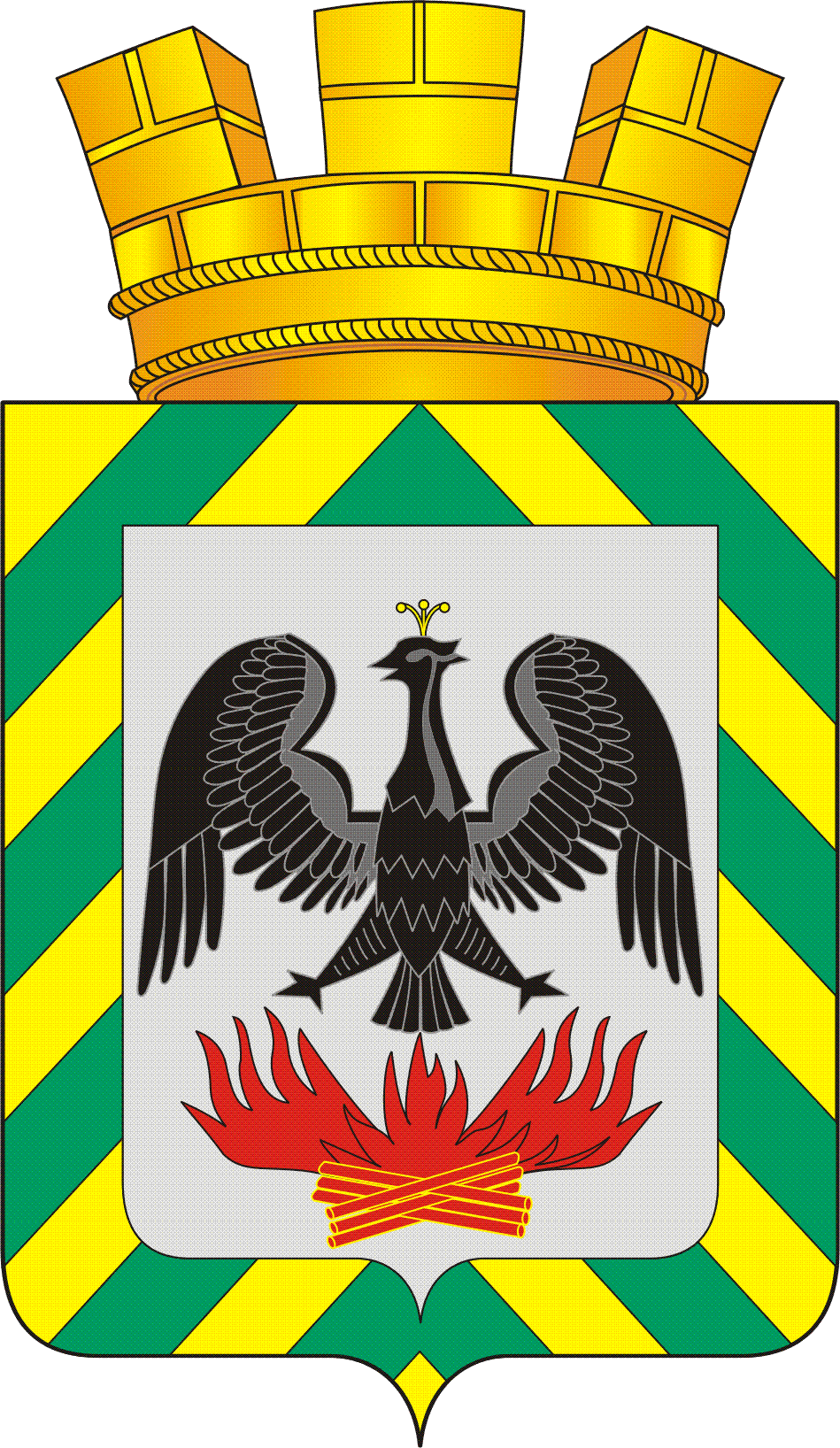 ГЛАВАГОРОДСКОГО ПОСЕЛЕНИЯ ВИДНОЕЛЕНИНСКОГО МУНИЦИПАЛЬНОГО РАЙОНАМОСКОВСКОЙ ОБЛАСТИПОСТАНОВЛЕНИЕОб утверждении муниципальной программы городского поселения Видное Ленинского муниципального района Московской области «Муниципальное управление» на 2017 – 2021 годы в новой редакцииВ соответствии с Бюджетным кодексом Российской Федерации, Федеральным законом от 06.10.2003 г №131-ФЗ «Об общих принципах организации местного самоуправления в Российской Федерации», решением Совета депутатов городского поселения Видное Ленинского муниципального района Московской области от 28.12.2017 № 1/8 «О внесении изменений в решение Совета депутатов городского поселения Видное от 24.11.2016 № 1/46 «О бюджете муниципального образования городского поселения Видное Ленинского муниципального района Московской области на 2017 год и плановый период 2018-2019 годов», решением Совета депутатов городского поселения Видное Ленинского муниципального района Московской области от 23.08.2018 №1/19 «О внесении изменений в Решение Совета депутатов городского поселения Видное Ленинского муниципального района Московской области от 21.12.2017 №1/7 «О бюджете муниципального образования «Городское поселение Видное Ленинского муниципального района Московской области» на 2018 год и плановый период 2019 и 2020 годов», постановлением администрации городского поселения Видное Ленинского муниципального района Московской области от 25.07.2018 №15 «Об утверждении Порядка разработки и реализации муниципальных программ городского поселения Видное Ленинского муниципального района», постановлением администрации городского поселения Видное Ленинского муниципального района Московской области от 01.02.2018 №2 «Об утверждении Перечня муниципальных программ городского поселения Видное Ленинского муниципального района Московской области», руководствуясь Уставом муниципального образования городское поселение Видное Ленинского муниципального района,ПОСТАНОВЛЯЮ:Утвердить муниципальную программу городского поселения Видное Ленинского муниципального района «Муниципальное управление» на 2017 – 2021 годы в новой редакции (Приложение №1).Признать утратившим силу постановление администрации городского поселения Видное Ленинского муниципального района от 13.12.2017 №35 «Об утверждении муниципальных программ городского поселения Видное Ленинского муниципального района Московской области на период 2017-2021 годы». Настоящее постановление опубликовать в газете «Видновские Вести» и разместить на сайте администрации городского поселения Видное Ленинского муниципального района gpvidnoe@yandex.ru.  Контроль за исполнением настоящего постановления оставляю за собой.Глава городского поселения Видное				                            М.И.ШамаиловРазослать: дело – 2 экз. Шамаилов М.И., Волков Д.В., Гравин А.А., Хованюк Н.В., Корнева О.П., Татаринцева Н.А.Согласовано:Корнева О.П.	Приложение №1 к постановлению администрациигородского поселения Видное Ленинского муниципального районаот _________ № ______Муниципальная программа  городского поселения Видное Ленинского муниципального района Московской области«Муниципальное управление» на 2017 – 2021 годыПаспорт муниципальной программы «Муниципальное управление »на 2017-2021 годыПланируемые результаты реализации муниципальной программы«Муниципальное управление» на 2017 – 2021 годыМуниципальная подпрограмма  «Развитие муниципальной службы городского поселения Видное» на 2017 – 2021 годыПаспорт муниципальной подпрограммы  «Развитие муниципальной службы городского поселения Видное»на срок 2017-2021 годы1. Характеристика состояния, основные проблемы и перспективы их развития в сфере муниципального управления           Подпрограмма «Развитие муниципальной службы городского поселения Видное  Ленинского муниципального района» (далее – Подпрограмма) сформирована в рамках выполнения мероприятий по совершенствованию системы муниципального управления муниципальной программы «Муниципальное управление» на 2017-2021 годы. 2. Цель и задачи подпрограммыПрограмма разработана в целях повышения эффективности организационного, нормативно-правового и финансового обеспечения органов местного самоуправления Ленинского муниципального района: Администрации Ленинского муниципального района, Финансового управления администрации Ленинского муниципального района, Центра торгов администрации Ленинского муниципального района.В ходе реализации программы планируется решение следующих задач:- организационное обеспечение деятельности администрации Ленинского муниципального района, Финансового управления администрации Ленинского муниципального района, УИАР Ленинского муниципального района , Центра торгов администрации Ленинского муниципального района по вопросам перспективного планирования, осуществления контроля за выполнением структурными подразделениями администрации Ленинского муниципального района, Финансового управления администрации Ленинского муниципального района, Центра торгов администрации Ленинского муниципального района распоряжений и постановлений главы и администрации Ленинского муниципального района Московской области по вопросам, отнесенным к компетенции администрации Ленинского муниципального района, Финансового управления администрации Ленинского муниципального района, Центра торгов  администрации Ленинского муниципального района;- нормативно-правовое обеспечение деятельности администрации Ленинского муниципального района, Финансового управления администрации Ленинского муниципального района, УИАР Ленинского муниципального района , Центра торгов администрации Ленинского муниципального района по вопросам, МБУ ДорСервис, связанным с совершенствованием муниципальных нормативных правовых актов, улучшения качества проектов нормативных правовых актов в сфере деятельности Финансового управления администрации Ленинского муниципального района;- своевременное и полное обеспечение денежным содержанием и дополнительными выплатами муниципальных служащих администрации Ленинского муниципального района, Финансового управления администрации Ленинского муниципального района, УИАР Ленинского муниципального района , Центра торгов администрации Ленинского муниципального района, начисление и перечисление денежных средств по страховым взносам в соответствии с действующими нормативно-правовыми актами; - повышение эффективности использования и обеспечение прозрачности расходов средств бюджета Ленинского муниципального района Московской области выделяемых для обеспечения деятельности путем отчетности об исполнении сметы доходов и расходов по средствам бюджета района, выделенным на текущую деятельность учреждения, представление во внебюджетные фонды сведений по начисленным и перечисленным средствам по страховым взносам, другие организации в соответствии с действующим законодательством.Программа направлена на решение задачи совершенствования системы муниципальной службы администрации Ленинского муниципального района.Для достижения поставленной цели предполагается в период 2017-2018 решить следующие задачи:-  Развитие нормативной правовой базы администрации Ленинского муниципального района Московской области и методического обеспечения по вопросам муниципальной службы.- Совершенствование  мер по противодействию коррупции  на муниципальной службе района по кадровым вопросам.- Совершенствование формирования и подготовки кадрового резерва на муниципальной службе администрации, резерва управленческих кадров.- Совершенствование  профессионального  развития  муниципальных служащих.В период 2017-2019 годов предстоит завершить комплекс мероприятий, направленных на  внедрение новых принципов кадровой политики на муниципальной службе.3. Характеристика основных мероприятий ПодпрограммыСистема мероприятий, направленных на решение указанных задач, отражена в приложении 1 к Подпрограмме и включает в себя:оплата труда и начисления на выплаты по оплате труда;обеспечение деятельности администрации Ленинского муниципального района, Финансового управления администрации Ленинского муниципального района, УИАР Ленинского муниципального района , Центра торгов администрации Ленинского муниципального района, МБУ ДорСервис, включая уплату налога на имущество организаций;проведение единовременных мероприятий.Для оценки достижения целей и выполнения задач Подпрограммы используются целевые показатели Подпрограммы и показатели мониторинга реализации мероприятий Подпрограммы.Основными проблемами муниципальной службы являются:- низкий профессиональный уровень муниципальных служащих;- коррупция на муниципальной службе.Основными направлениями реализации новых принципов кадровой политики на муниципальной службе являются:- повышение эффективности формирования и подготовки кадрового состава;- совершенствование мер по противодействию коррупции.4. Состав, форма и сроки предоставления отчетности о ходе реализации мероприятий ПодпрограммыС целью контроля за реализацией Подпрограммы муниципальный заказчик Подпрограммы раз в полугодие до 20 числа месяца, следующего за отчетным полугодием, представляет муниципальному заказчику муниципальной программы «Муниципальное управление» на 2017-2021 годы оперативный отчет, который содержит:перечень выполненных мероприятий Подпрограммы с указанием объемов и источников финансирования и результатов выполнения мероприятий;анализ причин несвоевременного выполнения программных мероприятий.Оперативный отчет о реализации мероприятий Подпрограммы представляется по форме согласно приложению 6 к Порядку разработки и реализации муниципальных программ Ленинского муниципального района (далее – Порядок).Муниципальный заказчик Подпрограммы ежегодно готовит годовой отчет о реализации Подпрограммы и до 20 февраля года, следующего за отчетным, представляет его муниципальному заказчику муниципальной программы.После окончания срока реализации Подпрограммы муниципальный заказчик Подпрограммы представляет муниципальному заказчику муниципальной программы не позднее 1 марта года, следующего за последним годом реализации Подпрограммы, итоговый отчет о ее реализации.Годовой и итоговый отчеты о реализации Подпрограммы должны содержать:а) аналитическую записку, в которой указываются:степень достижения запланированных результатов и намеченных целей Подпрограммы;общий объем фактически произведенных расходов, всего и в том числе по источникам финансирования; б) таблицу, в которой указываются:данные об использовании средств бюджета Ленинского муниципального района по каждому программному мероприятию и в целом по Подпрограмме;по мероприятиям, не завершенным в утвержденные сроки, - причины их невыполнения и предложения по дальнейшей реализации.По показателям, не достигшим запланированного уровня, приводятся причины невыполнения и предложения по их дальнейшему достижению.в) таблицу, в которой указываются:количественные и качественные целевые показатели, характеризующие достижение целей и решение задач подпрограммы.Годовой отчет о реализации Подпрограммы представляется по формам согласно приложениям 6 и 7 к Порядку.Итоговый отчет о реализации Подпрограммы представляется по формам согласно приложениям 7 и 8 к Порядку.В случае принятия решения о досрочном прекращении реализации Подпрограммы и при наличии заключенных во исполнение Подпрограммы муниципальных контрактов, в бюджете района предусматриваются бюджетные ассигнования на исполнение расходных обязательств, вытекающих из указанных контрактов, по которым сторонами не достигнуто соглашение об их прекращении.Перечень мероприятий подпрограммы «Развитие муниципальной службы городского поселения Видное»                     «Дорожная карта» (план-график) по выполнению основного мероприятия «Обеспечение деятельности органов местного самоуправления Московской области» «Развитие муниципальной службы городского поселения Видное  Ленинского муниципального района»Муниципальная подпрограмма  «Управление муниципальным имуществом и земельными ресурсами городского поселения Видное  Ленинского муниципального района» на 2017 – 2021 годыПаспорт подпрограммы  «Управление муниципальным имуществом и земельными ресурсами городского поселения Видное Ленинского муниципального района» на срок 2017-2021 годыПеречень мероприятий подпрограммы«Управление муниципальным  имуществом и земельными ресурсами  городского поселения Видное Ленинского муниципального района Московской области»
- объём финансирования аналогичных мероприятий в году, предшествующем году начала реализации  муниципальной  программы.  Муниципальная подпрограмма «Развитие информационно-коммуникационных технологий для повышения эффективности процессов управления и создания благоприятных условий жизни и ведения бизнеса в муниципальном образовании городское поселение Видное Ленинского муниципального района Московской области» на срок 2017-2021 годовПаспорт подпрограммы «Развитие информационно-коммуникационных технологий для повышения эффективности процессов управления и создания благоприятных условий жизни и ведения бизнеса в муниципальном образовании городское поселение Видное Ленинского муниципального района Московской области» на срок 2017-2021 годов Описание задач программыЗадачи Подпрограммы соответствуют национальным приоритетам использования информационных технологий в деятельности государственных и муниципальных органов и организаций.В рамках Подпрограммы реализуется:1) обеспечение ОМСУ муниципального образования Московской области базовой информационно-технологической инфраструктурой;2) обеспечение ОМСУ муниципального образования Московской области единой информационно-технологической и телекоммуникационной инфраструктурой;3) увеличение доли защищенных по требованиям безопасности информации информационных систем, используемых ОМСУ муниципального образования Московской области, в соответствии с категорией обрабатываемой информации;4) обеспечение использования в деятельности ОМСУ муниципального образования Московской области региональных и муниципальных информационных систем;5) повышение уровня использования информационных технологий в сфере образования Московской области;6) улучшение качества покрытия сетями подвижной радиотелефонной связи территории муниципального образования Московской области;7) улучшение обеспеченности услугами связи жителей многоквартирных домов на территории муниципального образования Московской области;8) повышение уровня использования информационных технологий в сфере культуры Московской области. Характеристика проблем и мероприятий подпрограммы.В рамках обеспечения ОМСУ муниципального образования Московской области базовой информационно-технологической инфраструктурой предусматривается оснащение рабочих мест работников ОМСУ муниципального образования Московской области современным компьютерным и сетевым оборудованием, организационной техникой, локальными прикладными программными продуктами, общесистемным и прикладным программным обеспечением, а также их подключение к локальным вычислительным сетям (при необходимости) в соответствии с едиными стандартами, требованиями и нормами обеспечения. Также в рамках решения данной задачи обеспечивается техническое обслуживание и работоспособность уже имеющегося оборудования.В рамках обеспечения ОМСУ муниципального образования Московской области единой информационно-технологической и телекоммуникационной инфраструктурой, а также региональными информационными инфраструктурными системами общего пользования предусматривается подключение ОМСУ муниципального образования Московской области, включая организации и учреждения, находящихся в их ведении, к единой интегрированной мультисервисной телекоммуникационной сети Правительства Московской области для нужд ОМСУ муниципального образования Московской области.В рамках увеличения доли защищенных по требованиям безопасности информации информационных систем, используемых ОМСУ муниципального образования Московской области, в соответствии с категорией обрабатываемой информации предусматривается приобретение услуг по защите информации и аттестации на соответствие требованиям по безопасности информации информационных систем (декларации о соответствии требованиям по безопасности персональных данных), приобретение, установка и настройка средств защиты информации, в том числе криптографических (шифровальных) средств защиты информации, приобретение антивирусного программного обеспечения, а также средств электронной подписи работникам ОМСУ муниципального образования Московской области в соответствии с установленными требованиями.В рамках обеспечения использования в деятельности ОМСУ муниципального образования Московской области региональных и муниципальных информационных систем предусматривается решение задач, связанных с управлением бюджетным процессом, финансами, в том числе централизованного ведения бухгалтерского учета и отчетности, с управлением кадрами, имуществом, закупками и проведением различных видов торгов, с организацией электронного документооборота и делопроизводства, мониторингом социально-экономического развития Московской области, с развитием портала государственных и муниципальных услуг (функций) Московской области, с увеличением количества доступных на нем информационно-справочных сервисов для населения, количества государственных и муниципальных услуг, оказываемых в электронном виде, с развитием системы электронного взаимодействия региональных ведомств с ОМСУ муниципального образования Московской области, а также находящимися в их ведении организациями и учреждениями при оказании соответствующих услуг. В рамках указанной задачи также планируется обеспечить возможность записи через сеть Интернет на конкретное время приема в ОМСУ муниципального образования Московской области для получения услуг, а также возможность оплаты через сеть Интернет основных пошлин, штрафов и сборов. и других задач.В рамках повышения уровня использования информационных технологий в сфере образования Московской области планируется увеличение скорости доступа дошкольных учреждений школ к информационно-телекоммуникационной сети Интернет до единого рекомендуемого уровня, выравнивание уровня оснащения школ современными аппаратно-программными комплексами, обеспечивающими возможность использования новых технологий и электронных образовательных ресурсов в учебном процессе.В рамках улучшения качества покрытия сетями подвижной радиотелефонной связи территории муниципального образования Московской области планируется оказывать содействие в обеспечении доступности современных услуг подвижной радиотелефонной связи для удовлетворения потребностей населения Московской области.В рамках улучшения обеспеченности услугами связи жителей многоквартирных домов на территории муниципального образования Московской области планируется обеспечение жителей городских округов и муниципальных районов, городских и сельских поселений возможностью пользования услугами проводного и мобильного доступа в информационно-телекоммуникационную сеть Интернет на скорости не менее 1 Мбит/с, предоставляемыми не менее чем 2 операторами связи.В рамках повышения уровня использования информационных технологий в сфере культуры Московской области планируется подключение, а также увеличение скорости доступа учреждений культуры к информационно-телекоммуникационной сети Интернет. Концептуальные направления реформирования, модернизации, преобразования сферы развития информационно-коммуникационных технологий, реализуемых в рамках муниципальной подпрограммыКонцептуальные направления реформирования, модернизации, преобразования сферы развития информационно-коммуникационных технологий, реализуемых в рамках Подпрограммы, обозначены в виде задач Подпрограммы, каждая задача содержит мероприятия Подпрограммы, направленные на их решения.В рамках реализации мероприятий Подпрограммы будут обеспечены следующие эффекты социально-экономического развития муниципального образования Московской области:- увеличение доли работников ОМСУ муниципального образования Московской области, обеспеченных необходимым компьютерным оборудованием с предустановленным общесистемным программным обеспечением и организационной техникой в соответствии с требованиями Постановления Правительства Московской области от 25.10.2016 № 781/39;- увеличение доли ОМСУ муниципального образования Московской области, обеспеченных необходимыми услугами связи в том числе для оказания государственных и муниципальных услуг в электронной форме; - увеличение доли защищенных по требованиям безопасности информации информационных систем, используемых ОМСУ муниципального образования Московской области, в соответствии с категорией обрабатываемой информации; - увеличение доли персональных компьютеров, используемых на рабочих местах работников ОМСУ муниципального образования Московской области, обеспеченных антивирусным программным обеспечением с регулярным обновлением соответствующих баз;- увеличение доли работников ОМСУ муниципального образования Московской области, обеспеченных средствами электронной подписи в соответствии с установленными требованиями;- увеличение доли документов служебной переписки ОМСУ муниципального образования Московской области и их подведомственных учреждений с ЦИОГВ и ГО Московской области, подведомственными ЦИОГВ и ГО Московской области организациями и учреждениями, не содержащих персональные данные и конфиденциальные сведения и направляемых исключительно в электронном виде с использованием МСЭД и средств электронной подписи;- увеличение доли граждан, использующих механизм получения государственных и муниципальных услуг в электронной форме;- увеличение доли ОМСУ муниципального образования Московской области и их подведомственных учреждений, использующих региональные межведомственные информационные системы поддержки обеспечивающих функций и контроля результативности деятельности;- увеличение доли ОМСУ муниципального образования Московской области, а также находящихся в их ведении организаций, предприятий и учреждений, участвующих в планировании, подготовке, проведении и контроле исполнения конкурентных процедур с использованием ЕАСУЗ, включая подсистему портал исполнения контрактов;- увеличение доли ОМСУ муниципального образования Московской области, а также находящихся в их ведении организаций и учреждений, использующих ЕИСУГИ для учета и контроля эффективности использования государственного и муниципального имущества;- увеличение доли используемых в деятельности ОМСУ муниципального образования Московской области информационно-аналитических сервисов ЕИАС ЖКХ МО;- увеличение доли муниципальных учреждений общего образования, обеспеченных доступом в информационно-телекоммуникационную сеть Интернет на скорости: для организаций дошкольного образования – не менее 2 Мбит/с; для общеобразовательных организаций, расположенных в городских населенных пунктах, – не менее 100 Мбит/с; для общеобразовательных организаций, расположенных в сельских населенных пунктах, – не менее 10 Мбит/с;- увеличение количества современных компьютеров (со сроком эксплуатации не более семи лет) на 100 обучающихся в общеобразовательных организациях муниципального образования Московской области;- увеличение доли положительно рассмотренных заявлений на размещение антенно-мачтовых сооружений связи;- увеличение доли многоквартирных домов, имеющих возможность пользоваться услугами проводного и мобильного доступа в информационно-телекоммуникационную сеть Интернет на скорости не менее 1 Мбит/с, предоставляемыми не менее чем 2 операторами связи;- увеличение доли муниципальных учреждений культуры, обеспеченных доступом в информационно-телекоммуникационную сеть Интернет на скорости:для учреждений культуры, расположенных в городских населенных пунктах, – не менее 50 Мбит/с;для учреждений культуры, расположенных в сельских населенных пунктах, – не менее 10 Мбит/с Перечень мероприятий программы «Развитие информационно-коммуникационных технологий для повышения эффективности процессов управления и создания благоприятных условий жизни и ведения бизнеса в муниципальном образовании городское поселение Видное Ленинского муниципального района Московской области» на срок 2017-2021 годовМетодика расчета значений показателей эффективности реализации муниципальной программы «Развитие информационно-коммуникационных технологий для повышения эффективности процессов управления и создания благоприятных условий жизни и ведения бизнеса в муниципальном образовании городское поселение Видное Ленинского муниципального района Московской области»«Дорожная карта» (план-график) по выполнению основного мероприятия «Развитие и обеспечение функционирования базовой информационно-технологической инфраструктуры ОМСУ муниципального образования Московской области» муниципальной подпрограммы городского поселения Видное Ленинского муниципального района «Развитие информационно-коммуникационных технологий для повышения эффективности процессов управления и создания благоприятных условий жизни и ведения бизнеса в городском поселении Видное Ленинского муниципального района Московской области»«Дорожная карта» (план-график) по выполнению основного мероприятия «Создание, развитие и обеспечение функционирования единой информационно-технологической и телекоммуникационной инфраструктуры ОМСУ муниципального образования Московской области» муниципальной подпрограммы городского поселения Видное Ленинского муниципального района «Развитие информационно-коммуникационных технологий для повышения эффективности процессов управления и создания благоприятных условий жизни и ведения бизнеса в городском поселении Видное Ленинского муниципального района Московской области»«Дорожная карта» (план-график) по выполнению основного мероприятия «Обеспечение защиты информационно-технологической и телекоммуникационной инфраструктуры и информации в ИС, используемых ОМСУ муниципального образования Московской области» муниципальной подпрограммы городского поселения Видное Ленинского муниципального района «Развитие информационно-коммуникационных технологий для повышения эффективности процессов управления и создания благоприятных условий жизни и ведения бизнеса в городском поселении Видное Ленинского муниципального района Московской области»«Дорожная карта» (план-график) по выполнению основного мероприятия «Обеспечение подключения к региональным межведомственным информационным системам и сопровождение пользователей ОМСУ муниципального образования Московской области» муниципальной подпрограммы городского поселения Видное Ленинского муниципального района «Развитие информационно-коммуникационных технологий для повышения эффективности процессов управления и создания благоприятных условий жизни и ведения бизнеса в городском поселении Видное Ленинского муниципального района Московской области»«Дорожная карта» (план-график) по выполнению основного мероприятия «Внедрение информационных технологий для повышения качества и доступности образовательных услуг населению Московской области» муниципальной подпрограммы городского поселения Видное Ленинского муниципального района «Развитие информационно-коммуникационных технологий для повышения эффективности процессов управления и создания благоприятных условий жизни и ведения бизнеса в городском поселении Видное Ленинского муниципального района Московской области»«Дорожная карта» (план-график) по выполнению основного мероприятия «Развитие телекоммуникационной инфраструктуры в области подвижной радиотелефонной связи на территории муниципального образования Московской области» муниципальной подпрограммы городского поселения Видное Ленинского муниципального района «Развитие информационно-коммуникационных технологий для повышения эффективности процессов управления и создания благоприятных условий жизни и ведения бизнеса в городском поселении Видное Ленинского муниципального района Московской области»«Дорожная карта» (план-график) по выполнению основного мероприятия «Развитие сети волоконно-оптических линий связи для обеспечения возможности жителей городских округов и муниципальных районов, городских и сельских поселений пользоваться услугами проводного и мобильного доступа в информационно-телекоммуникационную сеть Интернет не менее чем 2 операторами связи» муниципальной подпрограммы городского поселения Видное Ленинского муниципального района «Развитие информационно-коммуникационных технологий для повышения эффективности процессов управления и создания благоприятных условий жизни и ведения бизнеса в городском поселении Видное Ленинского муниципального района Московской области»«Дорожная карта» (план-график) по выполнению основного мероприятия «Внедрение информационных технологий для повышения качества и доступности услуг населению в сфере культуры Московской области» муниципальной подпрограммы городского поселения Видное Ленинского муниципального района «Развитие информационно-коммуникационных технологий для повышения эффективности процессов управления и создания благоприятных условий жизни и ведения бизнеса в городском поселении Видное Ленинского муниципального района Московской области»Муниципальная подпрограмма «Управление муниципальными финансами городского поселения Видное Ленинского муниципального района»  на 2017-2021 годыПаспорт муниципальной подпрограмма «Управление муниципальными финансами городского поселения Видное Ленинского муниципального района»  на 2017-2021 годы1. Характеристика состояния, основные проблемы и перспективыих развития в сфере ПодпрограммыРеализация Подпрограммы вызвана необходимостью совершенствования текущей бюджетной политики в городском поселении Видное Ленинского муниципального района Московской области, развития стимулирующих факторов, более широкого применения экономических методов управления.На реализацию Подпрограммы могут оказать значительное влияние внешние риски, связанные с принимаемыми на федеральном и региональном уровнях решениями о перераспределении расходных полномочий между уровнями власти, а также новации бюджетного и налогового законодательства, изменяющие состав и объем собственных (налоговых и неналоговых) доходов бюджета городского поселения.Для снижения данных рисков будет проводиться анализ проектов федеральных и региональных нормативных правовых актов и в случае необходимости готовиться предложения по компенсации дополнительных расходов, возникших в результате решений, принятых органами государственной власти Российской Федерации и Московской области, а также оптимизации действующих расходных обязательств.Особенности сферы реализации Подпрограммы, условия ее реализации и имеющиеся проблемы предопределяют цели, задачи и мероприятия Подпрограммы.Долгосрочная сбалансированность и устойчивость бюджетной системы, повышение эффективности бюджетных расходов, переход от "управления затратами" к "управлению результатами" - стратегические цели бюджетной политики городского поселения Видное Ленинского муниципального района Московской области.В целях реализации комплекса задач, стоящих перед поселением, необходимо увеличить рост доходов бюджета городского поселения Видное за счет проводимых мероприятий по мобилизации доходов. Для повышения эффективности работы необходимо установить ответственность главных администраторов доходов районного бюджета за выполнение указанных мероприятий, проводить на постоянной основе мониторинг и анализ выполнения запланированных мероприятий по мобилизации доходов с целью выработки своевременных предложений по их корректировке. При корректировке плана мероприятий по мобилизации доходов также необходимо учитывать данные мониторинга и результаты анализа поступления доходов в бюджет городского поселения, краткосрочных прогнозов поступления доходов в бюджет. Финансовым органом совместно с главными администраторами доходов должна проводиться работа, направленная на совершенствование методики прогнозирования доходов бюджета.Основными направлениями деятельности по обеспечению долгосрочной сбалансированности и устойчивости бюджетной системы городского поселения Видное является, формирование "программного" бюджета на трехлетний период и качественное его исполнение. Применение программно-целевого принципа планирования и исполнения бюджета городского поселения Видное приведет к повышению результативности работы муниципального сектора и эффективности расходования бюджетных средств, увеличению эффективности управления результатами, увязке стратегических целей с распределением бюджетных средств и достижением результатов.Построение программно-целевого бюджета городского поселения Видное должно основываться на:интеграции бюджетного планирования в процесс формирования и реализации долгосрочной стратегии развития поселения;внедрении программно-целевого принципа организации деятельности органов местного самоуправления городского поселения Видное;обеспечении сбалансированности и социальной направленности бюджета поселения при сохранении высокой степени долговой устойчивости, осуществлении экономически обоснованной заемной политики.Повышению эффективности расходов бюджета городского поселения должна способствовать реализация задачи по обеспечению равномерного финансирование расходов бюджета в течение всего финансового года, недопущению отнесения на четвертый квартал финансового года расходов более чем в 1,5 раза превышающих средний объем расходов в 1-3 кварталах финансового года. Для успешного выполнения поставленной задачи финансовый орган совместно с главными распорядителями бюджетных средств на постоянной основе осуществляет мониторинг расходования средств бюджета поселения. Качество расходования финансовых ресурсов главными распорядителями бюджетных средств напрямую зависит от своевременности размещения муниципального заказа. Сроки принятия бюджета и его корректировок должны обеспечить размещение и исполнение муниципального заказа. Нарушение динамики расходования бюджетных средств зачастую является причиной непродуманного принятия новых и увеличения действующих расходных обязательств без четкого алгоритма их реализации. Разработка критериев по введению новых (увеличению действующих) расходных обязательств является важным мероприятием для решения задачи по повышению эффективности расходов бюджета.Проведение мониторинга кредиторской задолженности казенных учреждений (на ежеквартальной основе по данным оперативной отчетности), бюджетных и автономных учреждений муниципального образования (на ежегодной основе по данным отчетов о результатах деятельности и использования закрепленного муниципального имущества) также будет способствовать своевременной корректировке бюджетной политики.Реализация поставленной задачи невозможна без четких планов повышения эффективности бюджетных расходов.На момент формирования подпрограммы в городском поселении Видное отсутствуют долговые обязательства. Однако, в связи с необходимостью интенсивного социального и экономического развития городского поселения Видное, изменения бюджетного, налогового законодательства, законодательства о местном самоуправлении возможно принятие в течение срока реализации программы решения о принятии поселением долговых обязательств. Для этого финансовым органом должен проводиться мониторинг условий предоставления муниципальным образованиям кредитных ресурсов коммерческими банками.2. Цели и задачи ПодпрограммыЦелью подпрограммы является повышение качества управления муниципальными финансами.При реализации подпрограммы должны быть выполнены следующие задачи:1. Обеспечение сбалансированности и устойчивости бюджета городского поселения Видное.2. Повышение эффективности бюджетных расходов городского поселения Видное.3.Совершенствование системы управления муниципальным долгом.4.Максимальное снижение налоговой и неналоговой задолженности в консолидированный бюджет Московской области.5.Решение задач Подпрограммы в течение 2017-2021 годов будет осуществляться путем выполнения мероприятий, предусмотренных в приложении N 1 к Подпрограмме.3. Ресурсное обеспечение подпрограммы, обоснование объема финансовых ресурсов, необходимых для реализации муниципальной подпрограммыИсточником финансирования подпрограммы являются средства бюджета городского поселения Видное Ленинского муниципального района в пределах средств, выделенных на обеспечение деятельности главных распорядителей бюджетных средств. Планирование расходов на обеспечение деятельности главных распорядителей бюджетных средств осуществляется в соответствии с нормативными правовыми актами городского поселения Видное, методиками планирования бюджетных ассигнований бюджета городского поселения Видное на очередной финансовый год и плановый период.4. Порядок взаимодействия ответственного за выполнение мероприятия Подпрограммы с муниципальным заказчиком ПодпрограммыФинансовое управление администрации Ленинского муниципального района организует текущее управление реализацией Подпрограммы и взаимодействие с ответственными за выполнение мероприятий Подпрограммы.Ответственные за выполнение мероприятий Подпрограммы:участвуют в обсуждении вопросов, связанных с реализацией и финансированием Подпрограммы;получают средства бюджета городского поселения Видное, предусмотренные на реализацию мероприятий Подпрограммы, и обеспечивают их целевое использование;обеспечивают контроль за выполнением мероприятий Подпрограммы;готовят и представляют Финансовому управлению администрации Ленинского муниципального района отчеты о реализации мероприятий Подпрограммы.5. Методика расчета значений показателей эффективности и результативности реализации подпрограммы1. Показатель «Исполнение бюджета городского поселения по налоговым и неналоговым доходам к первоначально утвержденному уровню».Единица измерений: проценты.Источник информации: Финансовое управление администрации Ленинского муниципального района.Расчет показателя:И = Ф/П*100%, гдеФ – фактический объем налоговых и неналоговых доходов бюджета городского поселения в отчетном финансовом году;П - первоначально утвержденный решением Совета депутатов городского поселения Видное объем налоговых и неналоговых доходов бюджета поселения;Периодичность: годовая.2. Показатель «Отношение дефицита бюджета городского поселения к доходам бюджета, без учета безвозмездных поступлений и (или) поступлений налоговых доходов по дополнительным нормативам отчислений». Единица измерений: проценты.Источник информации: Финансовое управление администрации Ленинского муниципального района.Расчет показателя:U2=(DF-A)/(D-БП), где:DF – дефицит бюджета городского поселения в отчетном финансовом году;A – объем поступлений от продажи акций и иных форм участия в капитале, находящихся в собственности городского поселения, и снижение остатков средств на счетах по учету средств местного бюджета, утвержденный муниципальным правовым актом Совета депутатов городского поселения Видное о бюджете в составе источников финансирования дефицита местного бюджета в отчетном финансовом году;D – утвержденный общий годовой объем доходов бюджета городского поселения в отчетном финансовом году;БП – утвержденный объем безвозмездных поступлений и (или) поступлений налоговых доходов по дополнительным нормативам отчислений местного бюджета в отчетном финансовом году.Периодичность: годовая, квартальная.3. Показатель «Отношение объема муниципального долга к годовому объему доходов бюджета городского поселения без учета безвозмездных поступлений и (или) поступлений налоговых доходов по дополнительным нормативам отчислений».Единица измерений – проценты.Источник информации: органы местного самоуправления.Расчет показателя:U3=DL/(D-БП )*100%, где:DL – объем муниципального долга на 1 января текущего года;D – утвержденный общий годовой объем доходов городского поселения в отчетном финансовом году;БП - утвержденный объем безвозмездных поступлений и (или) поступлений налоговых доходов по дополнительным нормативам отчислений в отчетном финансовом году.Периодичность: годовая, квартальная.4. Показатель: «Мобилизация доходов. Снижение задолженности в бюджет: налоговой, неналоговой»Единица измерений: единицаИсточник информации:– в части налоговой задолженности: Межрайонная ИФНС России № 14 по Московской области в соответствии с Приказами Минфина РФ № 65н и 132н, приказом ФНС РФ № ММ-3-1/295@ от 30.06.2008;-в части задолженности по арендной плате за земельные участки, находящиеся в муниципальной собственности и муниципальное имущество, а также за земельные участки, государственная собственность на которые не разграничена: Управление земельно-имущественных отношений администрации Ленинского муниципального района.Расчет показателя:Коэффициента снижения задолженности по налоговым и неналоговым платежам в консолидированный бюджет Московской области, рассчитывается по формуле:  Периодичность: годовая, квартальная.Коэффициент снижение налоговой задолженности в консолидированный бюджет Московской области: где: - коэффициент снижения налоговой задолженности на первое число отчетного месяца.  - задолженность по налоговым платежам в консолидированный бюджет Московской области на первое число отчетного месяца (млн. рублей); - задолженность по налоговым платежам в консолидированный бюджет Московской области на 1 января отчетного года (млн. рублей); – приостановленная к взысканию задолженность на первое число отчетного месяца (млн. рублей); – приостановленная к взысканию задолженность на 1 января отчетного года (млн. рублей).ЗНП - приостановленная к взысканию задолженность по налоговым платежам в консолидированный бюджет Московской области рассчитывается по формуле:ЗНП = НО – НР - ОПВгде:НО – сумма непогашенной отсрочки (рассрочки);НР – остаток непогашенной реструктурированной задолженности;ОПВ – остаток непогашенной задолженности, приостановленной 
к взысканию.Коэффициент снижения задолженности по арендной плате за земельные участки, находящиеся в муниципальной собственности и муниципальное имущество, а также за земельные участки, государственная собственность на которые не разграничена: = - коэффициент снижения задолженности по арендной плате 
за земельные участки, находящиеся в муниципальной собственности и муниципальное имущество, а также за земельные участки, государственная собственность на которые не разграничена, на первое число отчетного месяца. – задолженность по арендной плате на первое число месяца, следующего за отчетным периодом (млн. рублей); – задолженность по арендной плате на первое января отчетного года (млн. рублей); – сумма задолженности по арендной плате на первое число месяца, следующего за отчетным периодом (млн. рублей), по которой приняты или ведутся следующие меры по взысканию:рассматривается дело о несостоятельности (банкротстве);вступил в законную силу судебный акт (постановление), принятый 
в пользу муниципального образования;получен исполнительный документ;исполнительный документ направлен для принудительного исполнения 
в Федеральную службу судебных приставов;возбуждено исполнительное производство; исполнительное производство окончено ввиду невозможности установить местонахождение должника и его имущества. Сведения о принятых мерах по взысканию необходимо указывать 
с учетом оплаты по состоянию на первое число месяца, следующего 
за отчетным периодом.. Если в отчетный период принято несколько из перечисленных мер 
по взысканию задолженности в отношении одного договора аренды, сумма долга по такому договору учитывается один раз. 6. Состав, форма и сроки представления отчетности о ходереализации Подпрограммы              Ответственность за реализацию Подпрограммы и достижение установленных показателей эффективности реализации Подпрограммы несет Финансовое управление администрации Ленинского муниципального района.               С целью контроля за реализацией Подпрограммы, ответственные за выполнение мероприятий Подпрограммы представляют в Финансовое управление отчетность о реализации программных мероприятий, по формам и в сроки, установленные Порядком, утвержденным постановлением главы городского поселения Видное Ленинского муниципального района Московской области от 25.07.2018 N 15 "Об утверждении порядка разработки и реализации муниципальных программ городского поселения Видное Ленинского муниципального района" (далее - Порядок).                Отчеты в Финансовое управление представляются на бумажном носителе. от№Фамилия, имя, отчествоЛичная подпись, датаПримечаниеВолков Д.В.Хованюк Н.В.Исаева Л.В.Координатор  муниципальной программыПервый заместитель главы администрации Ленинского муниципального района Д.В.ВолковПервый заместитель главы администрации Ленинского муниципального района Д.В.ВолковПервый заместитель главы администрации Ленинского муниципального района Д.В.ВолковПервый заместитель главы администрации Ленинского муниципального района Д.В.ВолковПервый заместитель главы администрации Ленинского муниципального района Д.В.ВолковМуниципальный  заказчик муниципальной программыАдминистрация Ленинского муниципального района Московской областиАдминистрация Ленинского муниципального района Московской областиАдминистрация Ленинского муниципального района Московской областиАдминистрация Ленинского муниципального района Московской областиАдминистрация Ленинского муниципального района Московской областиЦели муниципальной программыПовышение эффективности организационного, нормативного, правового и финансового обеспечения органов местного самоуправления Ленинского муниципального района, а так же развитие нормативной правовой базы по вопросам муниципальной службы.Повышение качества управления муниципальными финансами. Обеспечение открытости и прозрачности деятельности органов местного самоуправления Ленинского муниципального района, создание условий для осуществления гражданского контроля за деятельностью органов местного самоуправления, повышение степени осведомленности населения о деятельности органов местного самоуправления, социально-экономическом, общественно-политическом, научно-культурном развитии Ленинского муниципального района.Повышение эффективности организационного, нормативного, правового и финансового обеспечения органов местного самоуправления Ленинского муниципального района, а так же развитие нормативной правовой базы по вопросам муниципальной службы.Повышение качества управления муниципальными финансами. Обеспечение открытости и прозрачности деятельности органов местного самоуправления Ленинского муниципального района, создание условий для осуществления гражданского контроля за деятельностью органов местного самоуправления, повышение степени осведомленности населения о деятельности органов местного самоуправления, социально-экономическом, общественно-политическом, научно-культурном развитии Ленинского муниципального района.Повышение эффективности организационного, нормативного, правового и финансового обеспечения органов местного самоуправления Ленинского муниципального района, а так же развитие нормативной правовой базы по вопросам муниципальной службы.Повышение качества управления муниципальными финансами. Обеспечение открытости и прозрачности деятельности органов местного самоуправления Ленинского муниципального района, создание условий для осуществления гражданского контроля за деятельностью органов местного самоуправления, повышение степени осведомленности населения о деятельности органов местного самоуправления, социально-экономическом, общественно-политическом, научно-культурном развитии Ленинского муниципального района.Повышение эффективности организационного, нормативного, правового и финансового обеспечения органов местного самоуправления Ленинского муниципального района, а так же развитие нормативной правовой базы по вопросам муниципальной службы.Повышение качества управления муниципальными финансами. Обеспечение открытости и прозрачности деятельности органов местного самоуправления Ленинского муниципального района, создание условий для осуществления гражданского контроля за деятельностью органов местного самоуправления, повышение степени осведомленности населения о деятельности органов местного самоуправления, социально-экономическом, общественно-политическом, научно-культурном развитии Ленинского муниципального района.Повышение эффективности организационного, нормативного, правового и финансового обеспечения органов местного самоуправления Ленинского муниципального района, а так же развитие нормативной правовой базы по вопросам муниципальной службы.Повышение качества управления муниципальными финансами. Обеспечение открытости и прозрачности деятельности органов местного самоуправления Ленинского муниципального района, создание условий для осуществления гражданского контроля за деятельностью органов местного самоуправления, повышение степени осведомленности населения о деятельности органов местного самоуправления, социально-экономическом, общественно-политическом, научно-культурном развитии Ленинского муниципального района.Перечень подпрограмм1. Развитие муниципальной службы городского поселения Видное 2. Управление муниципальным имуществом и земельными ресурсами городского поселения Видное Ленинского муниципального района.3. Развитие информационно-коммуникационных технологий для повышения эффективности процессов управления и создания благоприятных условий жизни и ведения бизнеса в городского поселения Видное Ленинского муниципального района Московской области.4. Управление муниципальными финансами городского поселения Видное Ленинского муниципального района 1. Развитие муниципальной службы городского поселения Видное 2. Управление муниципальным имуществом и земельными ресурсами городского поселения Видное Ленинского муниципального района.3. Развитие информационно-коммуникационных технологий для повышения эффективности процессов управления и создания благоприятных условий жизни и ведения бизнеса в городского поселения Видное Ленинского муниципального района Московской области.4. Управление муниципальными финансами городского поселения Видное Ленинского муниципального района 1. Развитие муниципальной службы городского поселения Видное 2. Управление муниципальным имуществом и земельными ресурсами городского поселения Видное Ленинского муниципального района.3. Развитие информационно-коммуникационных технологий для повышения эффективности процессов управления и создания благоприятных условий жизни и ведения бизнеса в городского поселения Видное Ленинского муниципального района Московской области.4. Управление муниципальными финансами городского поселения Видное Ленинского муниципального района 1. Развитие муниципальной службы городского поселения Видное 2. Управление муниципальным имуществом и земельными ресурсами городского поселения Видное Ленинского муниципального района.3. Развитие информационно-коммуникационных технологий для повышения эффективности процессов управления и создания благоприятных условий жизни и ведения бизнеса в городского поселения Видное Ленинского муниципального района Московской области.4. Управление муниципальными финансами городского поселения Видное Ленинского муниципального района 1. Развитие муниципальной службы городского поселения Видное 2. Управление муниципальным имуществом и земельными ресурсами городского поселения Видное Ленинского муниципального района.3. Развитие информационно-коммуникационных технологий для повышения эффективности процессов управления и создания благоприятных условий жизни и ведения бизнеса в городского поселения Видное Ленинского муниципального района Московской области.4. Управление муниципальными финансами городского поселения Видное Ленинского муниципального района Источники финансирования  муниципальной программы,в том числе по годам:Расходы  (тыс. рублей)Расходы  (тыс. рублей)Расходы  (тыс. рублей)Расходы  (тыс. рублей)Расходы  (тыс. рублей)Источники финансирования  муниципальной программы,в том числе по годам:Всего20172018201920202021Средства бюджета городского  поселения Видное  Ленинского муниципального района401148,283030,983185,378985,079106,0796841,0Внебюджетные источники000000№ ппПланируемые результаты реализации муниципальных программы Планируемые результаты реализации муниципальных программы Планируемые результаты реализации муниципальных программы Тип показателяЕдиница измененияБазовое значение на начало реализации подпрограммПланируемые значения по годам реализацииПланируемые значения по годам реализацииПланируемые значения по годам реализацииПланируемые значения по годам реализацииПланируемые значения по годам реализацииНомер основного мероприятия в перечне мероприятий подпрограммы№ ппПланируемые результаты реализации муниципальных программы Планируемые результаты реализации муниципальных программы Планируемые результаты реализации муниципальных программы Тип показателяЕдиница измененияБазовое значение на начало реализации подпрограмм2017 год2018 год2019 год2020 год2021 годНомер основного мероприятия в перечне мероприятий подпрограммы1222345678910101Подпрограмма 1 Развитие муниципальной службы Подпрограмма 1 Развитие муниципальной службы Подпрограмма 1 Развитие муниципальной службы Подпрограмма 1 Развитие муниципальной службы Подпрограмма 1 Развитие муниципальной службы Подпрограмма 1 Развитие муниципальной службы Подпрограмма 1 Развитие муниципальной службы Подпрограмма 1 Развитие муниципальной службы Подпрограмма 1 Развитие муниципальной службы Подпрограмма 1 Развитие муниципальной службы ХМакропоказатель1Обеспечение деятельности органов местного самоуправления Московской областиМакропоказатель1Обеспечение деятельности органов местного самоуправления Московской областиМакропоказатель1Обеспечение деятельности органов местного самоуправления Московской областиХ1.1Обеспечение текущей деятельности органов местного самоуправления Ленинского муниципального района Московской областиОбеспечение текущей деятельности органов местного самоуправления Ленинского муниципального района Московской областиОбеспечение текущей деятельности органов местного самоуправления Ленинского муниципального района Московской областицелевойпроцент10010010010010010011.2Доля выплаченных объемов денежного содержания, прочих и иных выплат от запланированных к выплатеДоля выплаченных объемов денежного содержания, прочих и иных выплат от запланированных к выплатеДоля выплаченных объемов денежного содержания, прочих и иных выплат от запланированных к выплатецелевойпроцент10010010010010010011.3Доля перечисленной суммы налога на имущество и иных обязательных платежей от объемов, запланированных к уплатеДоля перечисленной суммы налога на имущество и иных обязательных платежей от объемов, запланированных к уплатеДоля перечисленной суммы налога на имущество и иных обязательных платежей от объемов, запланированных к уплатецелевойпроцент1001001001001001001Макропоказатель2 Обеспечение деятельности муниципального казенного учреждения «Управление информационно-аналитических работ Ленинского муниципального района» в целях стабильного функционирования единой информационной статистической системыМакропоказатель2 Обеспечение деятельности муниципального казенного учреждения «Управление информационно-аналитических работ Ленинского муниципального района» в целях стабильного функционирования единой информационной статистической системыМакропоказатель2 Обеспечение деятельности муниципального казенного учреждения «Управление информационно-аналитических работ Ленинского муниципального района» в целях стабильного функционирования единой информационной статистической системыХ2.1Создание условий для обеспечения деятельности муниципального казенного учреждения «Управление информационно-аналитических работ Ленинского муниципального района» в целях стабильного функционирования единой информационной статистической системыСоздание условий для обеспечения деятельности муниципального казенного учреждения «Управление информационно-аналитических работ Ленинского муниципального района» в целях стабильного функционирования единой информационной статистической системыСоздание условий для обеспечения деятельности муниципального казенного учреждения «Управление информационно-аналитических работ Ленинского муниципального района» в целях стабильного функционирования единой информационной статистической системыцелевойпроцент1001001001001001002Макропоказатель3Обеспечения доли проведенных процедур закупок в общем количестве запланированных процедур закупокМакропоказатель3Обеспечения доли проведенных процедур закупок в общем количестве запланированных процедур закупокМакропоказатель3Обеспечения доли проведенных процедур закупок в общем количестве запланированных процедур закупокХ3.1Создание условий для обеспечения деятельности муниципального казенного учреждения «Центр торгов Ленинского муниципального района Московской области» в целях стабильного функционирования единой системы государственных и муниципальных закупокСоздание условий для обеспечения деятельности муниципального казенного учреждения «Центр торгов Ленинского муниципального района Московской области» в целях стабильного функционирования единой системы государственных и муниципальных закупокСоздание условий для обеспечения деятельности муниципального казенного учреждения «Центр торгов Ленинского муниципального района Московской области» в целях стабильного функционирования единой системы государственных и муниципальных закупокцелевойпроцент1001001001001001003Макропоказатель4 Обеспечение деятельности муниципального бюджетного учреждения «ДорСервис»Макропоказатель4 Обеспечение деятельности муниципального бюджетного учреждения «ДорСервис»Макропоказатель4 Обеспечение деятельности муниципального бюджетного учреждения «ДорСервис»4.1Создание условий для обеспечения деятельности муниципального бюджетного учреждения «ДорСервис»Создание условий для обеспечения деятельности муниципального бюджетного учреждения «ДорСервис»Создание условий для обеспечения деятельности муниципального бюджетного учреждения «ДорСервис»целевойпроцент1001001001001001004Макропоказатель5Развитие нормативной правовой базы по вопросам муниципальной службыМакропоказатель5Развитие нормативной правовой базы по вопросам муниципальной службыМакропоказатель5Развитие нормативной правовой базы по вопросам муниципальной службы5.1Поддержание доли нормативных правовых актов, разработанных без нарушений сроков реализации поручений, содержащихся в постановлениях и распоряжениях Главы Ленинского муниципального района Московской области и распоряжениях Губернатора Московской области от общего количества, разработанных на основании поручений нормативных правовых актовПоддержание доли нормативных правовых актов, разработанных без нарушений сроков реализации поручений, содержащихся в постановлениях и распоряжениях Главы Ленинского муниципального района Московской области и распоряжениях Губернатора Московской области от общего количества, разработанных на основании поручений нормативных правовых актовПоддержание доли нормативных правовых актов, разработанных без нарушений сроков реализации поручений, содержащихся в постановлениях и распоряжениях Главы Ленинского муниципального района Московской области и распоряжениях Губернатора Московской области от общего количества, разработанных на основании поручений нормативных правовых актовцелевойпроцент10010010010010010055.2Поддержание доли обращений граждан, рассмотренных без нарушений установленных сроков, в общем числе обращений гражданПоддержание доли обращений граждан, рассмотренных без нарушений установленных сроков, в общем числе обращений гражданПоддержание доли обращений граждан, рассмотренных без нарушений установленных сроков, в общем числе обращений гражданцелевойпроцент1001001001001001005Макропоказатель6Совершенствование мер по противодействию коррупции на муниципальной службе по кадровым вопросамМакропоказатель6Совершенствование мер по противодействию коррупции на муниципальной службе по кадровым вопросамМакропоказатель6Совершенствование мер по противодействию коррупции на муниципальной службе по кадровым вопросам6.1Достижение доли выполненных мероприятий от общего количества мероприятий, предусмотренных планом противодействия коррупции по кадровым вопросамДостижение доли выполненных мероприятий от общего количества мероприятий, предусмотренных планом противодействия коррупции по кадровым вопросамДостижение доли выполненных мероприятий от общего количества мероприятий, предусмотренных планом противодействия коррупции по кадровым вопросамцелевойпроцент1001001001001001006Макропоказатель7Совершенствование формирования и подготовки кадрового резерва на муниципальной службе, резерва управленческих кадровМакропоказатель7Совершенствование формирования и подготовки кадрового резерва на муниципальной службе, резерва управленческих кадровМакропоказатель7Совершенствование формирования и подготовки кадрового резерва на муниципальной службе, резерва управленческих кадров7.1По внедрению новых принципов кадровой политики при формировании кадрового состава фактическое использованиеПо внедрению новых принципов кадровой политики при формировании кадрового состава фактическое использованиеПо внедрению новых принципов кадровой политики при формировании кадрового состава фактическое использованиецелевойпроцент10010010010010010077.2По организации работы по созданию муниципальных кадровых резервовПо организации работы по созданию муниципальных кадровых резервовПо организации работы по созданию муниципальных кадровых резервовМакропоказатель8Совершенствование профессионального развития муниципальных служащихМакропоказатель8Совершенствование профессионального развития муниципальных служащихМакропоказатель8Совершенствование профессионального развития муниципальных служащих8.1Обеспечение повышения квалификации муниципальных служащих администрации, прошедших обучение в соответствии с планом  профессиональной переподготовки и повышения квалификации муниципальных служащих, от общего количества муниципальных служащих, направляемых на обучение по программам профессиональной переподготовки и повышения квалификацииОбеспечение повышения квалификации муниципальных служащих администрации, прошедших обучение в соответствии с планом  профессиональной переподготовки и повышения квалификации муниципальных служащих, от общего количества муниципальных служащих, направляемых на обучение по программам профессиональной переподготовки и повышения квалификацииОбеспечение повышения квалификации муниципальных служащих администрации, прошедших обучение в соответствии с планом  профессиональной переподготовки и повышения квалификации муниципальных служащих, от общего количества муниципальных служащих, направляемых на обучение по программам профессиональной переподготовки и повышения квалификациицелевойпроцент10010010010010010082Подпрограмма 2 Управление муниципальным имуществом и земельными ресурсами городского поселения Видное Ленинского муниципального районаПодпрограмма 2 Управление муниципальным имуществом и земельными ресурсами городского поселения Видное Ленинского муниципального районаПодпрограмма 2 Управление муниципальным имуществом и земельными ресурсами городского поселения Видное Ленинского муниципального районаПодпрограмма 2 Управление муниципальным имуществом и земельными ресурсами городского поселения Видное Ленинского муниципального районаПодпрограмма 2 Управление муниципальным имуществом и земельными ресурсами городского поселения Видное Ленинского муниципального районаПодпрограмма 2 Управление муниципальным имуществом и земельными ресурсами городского поселения Видное Ленинского муниципального районаПодпрограмма 2 Управление муниципальным имуществом и земельными ресурсами городского поселения Видное Ленинского муниципального районаПодпрограмма 2 Управление муниципальным имуществом и земельными ресурсами городского поселения Видное Ленинского муниципального районаПодпрограмма 2 Управление муниципальным имуществом и земельными ресурсами городского поселения Видное Ленинского муниципального районаПодпрограмма 2 Управление муниципальным имуществом и земельными ресурсами городского поселения Видное Ленинского муниципального районаХМакропоказатель3Обеспечение поступления в бюджет Ленинского муниципального района Московской области неналоговых доходов от использования и реализации муниципального имущества и земельных участковМакропоказатель3Обеспечение поступления в бюджет Ленинского муниципального района Московской области неналоговых доходов от использования и реализации муниципального имущества и земельных участковХ3.1Собираемость от арендной платы за земельные участки, государственная собственность на которые не разграничена Собираемость от арендной платы за земельные участки, государственная собственность на которые не разграничена целевойцелевойпроцент-10010010010010033.2Собираемость от арендной платы за муниципальное имущество Собираемость от арендной платы за муниципальное имущество целевойцелевойпроцент-10010010010010033.3Погашение задолженности прошлых лет по арендной плате за земельные участки, государственная собственность на которые не разграничена Погашение задолженности прошлых лет по арендной плате за земельные участки, государственная собственность на которые не разграничена целевойцелевойпроцент-202020202033.4Эффективность работы по взысканию задолженности по арендной плате за земельные участки, государственная собственность на которые не разграничена Эффективность работы по взысканию задолженности по арендной плате за земельные участки, государственная собственность на которые не разграничена целевойцелевойпроцент-10010010010010033.5Эффективность работы по взысканию задолженности по арендной плате за муниципальное имущество Эффективность работы по взысканию задолженности по арендной плате за муниципальное имущество целевойцелевойпроцент-10010010010010033.6Количество земельных участков, подготовленных органами местного самоуправления для реализации на торгах Количество земельных участков, подготовленных органами местного самоуправления для реализации на торгах целевойцелевойпроцент3014141210-43.7Повышение положительных результатов предоставления государственных и муниципальных услуг в области земельных отношений Повышение положительных результатов предоставления государственных и муниципальных услуг в области земельных отношений целевойцелевойпроцент-797979797943.8Соблюдение регламентного срока оказания государственных и муниципальных услуг в области земельных отношений Соблюдение регламентного срока оказания государственных и муниципальных услуг в области земельных отношений целевойцелевойпроцент10090909510010043.9Сумма поступлений от арендной платы за земельные участки, включая средства от продажи права аренды и поступления от взыскания задолженности по арендной плате Сумма поступлений от арендной платы за земельные участки, включая средства от продажи права аренды и поступления от взыскания задолженности по арендной плате целевойцелевойрубли333198-----33.10Сумма поступлений от продажи земельных участков, государственная собственность на которые не разграничена Сумма поступлений от продажи земельных участков, государственная собственность на которые не разграничена целевойцелевойрубли20000-----33.11Сумма максимально допустимой задолженности по арендной плате, государственная собственность на которые не разграничена Сумма максимально допустимой задолженности по арендной плате, государственная собственность на которые не разграничена целевойцелевойрубли204846-----33.12Снижение задолженности по арендной плате за имущество в консолидированный бюджет Московской области (за исключением земельных участков)Снижение задолженности по арендной плате за имущество в консолидированный бюджет Московской области (за исключением земельных участков)целевойцелевойпроцент0-----33.13Законность принимаемых решений органом местного самоуправления в области земельных отношений Законность принимаемых решений органом местного самоуправления в области земельных отношений целевойцелевойпроцент100-----33.14Сумма поступлений от приватизации недвижимого имущества Сумма поступлений от приватизации недвижимого имущества целевойцелевойрубли45934,44-----33.15Сумма поступлений от сдачи в аренду имущества, находящегося в муниципальной собственности (за исключением земельных участков) Сумма поступлений от сдачи в аренду имущества, находящегося в муниципальной собственности (за исключением земельных участков) целевойцелевойрубли30982-----3Макропоказатель6Создание условий для реализации норм действующего законодательства РФ в части предоставления земельных участков многодетным семьямМакропоказатель6Создание условий для реализации норм действующего законодательства РФ в части предоставления земельных участков многодетным семьямХ6.1Предоставление земельных участков многодетным семьям Предоставление земельных участков многодетным семьям целевойцелевойпроцент1001001001001001007Мапропоказатель7Вовлечение в оборот неиспользуемых земель сельскохозяйственного назначенияМапропоказатель7Вовлечение в оборот неиспользуемых земель сельскохозяйственного назначенияХ7.1Проверка использования земельПроверка использования земельцелевойцелевойпроцент1001001001001001008Макропоказатели8Пополнение бюджета Ленинского муниципального района  за счет налоговых поступленийМакропоказатели8Пополнение бюджета Ленинского муниципального района  за счет налоговых поступленийХ8.1Увеличивай налоги. Доли объектов недвижимого имущества, поставленных на кадастровый учет от выявленных земельных участков с объектами без прав Увеличивай налоги. Доли объектов недвижимого имущества, поставленных на кадастровый учет от выявленных земельных участков с объектами без прав целевойцелевойпроцент10010010010010010098.2Прирост земельного налога Прирост земельного налога целевойцелевойпроцент-333398.3Сумма поступлений от земельного налога Сумма поступлений от земельного налога целевойцелевойрубли1164729----93Развитие информационно-коммуникационных технологий для повышения эффективности процессов управления и создания благоприятных условий жизни и ведения бизнеса в городского поселения Видное Ленинского муниципального района Московской областиРазвитие информационно-коммуникационных технологий для повышения эффективности процессов управления и создания благоприятных условий жизни и ведения бизнеса в городского поселения Видное Ленинского муниципального района Московской областиРазвитие информационно-коммуникационных технологий для повышения эффективности процессов управления и создания благоприятных условий жизни и ведения бизнеса в городского поселения Видное Ленинского муниципального района Московской областиРазвитие информационно-коммуникационных технологий для повышения эффективности процессов управления и создания благоприятных условий жизни и ведения бизнеса в городского поселения Видное Ленинского муниципального района Московской областиРазвитие информационно-коммуникационных технологий для повышения эффективности процессов управления и создания благоприятных условий жизни и ведения бизнеса в городского поселения Видное Ленинского муниципального района Московской областиРазвитие информационно-коммуникационных технологий для повышения эффективности процессов управления и создания благоприятных условий жизни и ведения бизнеса в городского поселения Видное Ленинского муниципального района Московской областиРазвитие информационно-коммуникационных технологий для повышения эффективности процессов управления и создания благоприятных условий жизни и ведения бизнеса в городского поселения Видное Ленинского муниципального района Московской областиРазвитие информационно-коммуникационных технологий для повышения эффективности процессов управления и создания благоприятных условий жизни и ведения бизнеса в городского поселения Видное Ленинского муниципального района Московской областиРазвитие информационно-коммуникационных технологий для повышения эффективности процессов управления и создания благоприятных условий жизни и ведения бизнеса в городского поселения Видное Ленинского муниципального района Московской областиРазвитие информационно-коммуникационных технологий для повышения эффективности процессов управления и создания благоприятных условий жизни и ведения бизнеса в городского поселения Видное Ленинского муниципального района Московской областиХМакропоказатель1Обеспечение ОМСУ муниципального образования Московской области базовой информационно-технологической инфраструктуройМакропоказатель1Обеспечение ОМСУ муниципального образования Московской области базовой информационно-технологической инфраструктуройХ1.1Доля работников ОМСУ муниципального образования Московской области, обеспеченных необходимым компьютерным оборудованием с предустановленным общесистемным программным обеспечением и организационной техникой в соответствии с требованиями нормативных актов Московской областиДоля работников ОМСУ муниципального образования Московской области, обеспеченных необходимым компьютерным оборудованием с предустановленным общесистемным программным обеспечением и организационной техникой в соответствии с требованиями нормативных актов Московской областицелевойцелевойпроцент10010010010010010011.2Доля ОМСУ муниципального образования Московской области, обеспеченных необходимыми услугами связи в том числе для оказания государственных и муниципальных услуг в электронной формеДоля ОМСУ муниципального образования Московской области, обеспеченных необходимыми услугами связи в том числе для оказания государственных и муниципальных услуг в электронной формецелевойцелевойпроцент10010010010010010021.3Увеличение доли защищенных по требованиям безопасности информации информационных систем, используемых ОМСУ муниципального образования Московской области, в соответствии с категорией обрабатываемой информацииУвеличение доли защищенных по требованиям безопасности информации информационных систем, используемых ОМСУ муниципального образования Московской области, в соответствии с категорией обрабатываемой информациицелевойцелевойпроцент80808590951003Макропоказатель3Увеличение доли защищенных по требованиям безопасности информации информационных систем, используемых ОМСУ муниципального образования Московской области, в соответствии с категорией обрабатываемой информацииМакропоказатель3Увеличение доли защищенных по требованиям безопасности информации информационных систем, используемых ОМСУ муниципального образования Московской области, в соответствии с категорией обрабатываемой информацииХ3.1Доля персональных компьютеров, используемых на рабочих местах работников ОМСУ муниципального образования Московской области, обеспеченных антивирусным программным обеспечением с регулярным обновлением соответствующих базДоля персональных компьютеров, используемых на рабочих местах работников ОМСУ муниципального образования Московской области, обеспеченных антивирусным программным обеспечением с регулярным обновлением соответствующих базцелевойцелевойпроцент10010010010010010033.2Доля работников ОМСУ муниципального образования Московской области, обеспеченных средствами электронной подписи в соответствии с установленными требованиямиДоля работников ОМСУ муниципального образования Московской области, обеспеченных средствами электронной подписи в соответствии с установленными требованиямицелевойцелевойпроцент1001001001001001003Макропоказатель4Обеспечение использования в деятельности ОМСУ муниципального образования Московской области региональных и муниципальных информационных системМакропоказатель4Обеспечение использования в деятельности ОМСУ муниципального образования Московской области региональных и муниципальных информационных системХ4.1Доля документов служебной переписки ОМСУ муниципального образования Московской области и их подведомственных учреждений с ЦИОГВ и ГО Московской области, подведомственными ЦИОГВ и ГО Московской области организациями и учреждениями, не содержащих персональные данные и конфиденциальные сведения и направляемых исключительно в электронном виде с использованием МСЭД и средств электронной подписиДоля документов служебной переписки ОМСУ муниципального образования Московской области и их подведомственных учреждений с ЦИОГВ и ГО Московской области, подведомственными ЦИОГВ и ГО Московской области организациями и учреждениями, не содержащих персональные данные и конфиденциальные сведения и направляемых исключительно в электронном виде с использованием МСЭД и средств электронной подписицелевойцелевойпроцент95959510010010044.2Увеличение доли граждан, использующих механизм получения государственных и муниципальных услуг в электронной формеУвеличение доли граждан, использующих механизм получения государственных и муниципальных услуг в электронной формеуказнойуказнойпроцент6070808082854Качественные услуги – Доля муниципальных (государственных) услуг, по которым нарушены регламентные срокиКачественные услуги – Доля муниципальных (государственных) услуг, по которым нарушены регламентные срокиРейтинг-50Рейтинг-50процент442,3202224Удобные услуги – Доля муниципальных (государственных) услуг, по которым заявления поданы в электронном виде через региональный портал государственных и муниципальных услугУдобные услуги – Доля муниципальных (государственных) услуг, по которым заявления поданы в электронном виде через региональный портал государственных и муниципальных услугРейтинг-50Рейтинг-50процент7070808585904Ответь вовремя – Доля жалоб, поступивших на портал «Добродел», по которым нарушен срок подготовки ответаОтветь вовремя – Доля жалоб, поступивших на портал «Добродел», по которым нарушен срок подготовки ответаРейтинг-50Рейтинг-50процент10101010554Обратная связь – Доля зарегистрированных обращений граждан, требующих устранение проблемы, по которым в регламентные сроки предоставлены ответы, подтверждающие их решениеОбратная связь – Доля зарегистрированных обращений граждан, требующих устранение проблемы, по которым в регламентные сроки предоставлены ответы, подтверждающие их решениеРейтинг-50Рейтинг-50процент6060606075754Доля ОМСУ муниципального образования Московской области и их подведомственных учреждений, использующих региональные межведомственные информационные системы поддержки обеспечивающих функций и контроля результативности деятельностиДоля ОМСУ муниципального образования Московской области и их подведомственных учреждений, использующих региональные межведомственные информационные системы поддержки обеспечивающих функций и контроля результативности деятельностицелевойцелевойпроцент808085909510044.3Доля ОМСУ муниципального образования Московской области, а также находящихся в их ведении организаций, предприятий и учреждений, участвующих в планировании, подготовке, проведении и контроле исполнения конкурентных процедур с использованием ЕАСУЗ, включая подсистему портал исполнения контрактовДоля ОМСУ муниципального образования Московской области, а также находящихся в их ведении организаций, предприятий и учреждений, участвующих в планировании, подготовке, проведении и контроле исполнения конкурентных процедур с использованием ЕАСУЗ, включая подсистему портал исполнения контрактовцелевойцелевойпроцент10010010010010010044.4Доля ОМСУ муниципального образования Московской области, а также находящихся в их ведении организаций и учреждений, использующих ЕИСУГИ для учета и контроля эффективности использования государственного и муниципального имуществаДоля ОМСУ муниципального образования Московской области, а также находящихся в их ведении организаций и учреждений, использующих ЕИСУГИ для учета и контроля эффективности использования государственного и муниципального имуществацелевойцелевойпроцент10010010010010010044.5Доля используемых в деятельности ОМСУ муниципального образования Московской области информационно-аналитических сервисов ЕИАС ЖКХ МОДоля используемых в деятельности ОМСУ муниципального образования Московской области информационно-аналитических сервисов ЕИАС ЖКХ МОцелевойцелевойпроцент505070809010044.6Увеличение доли граждан, зарегистрированных в ЕСИАУвеличение доли граждан, зарегистрированных в ЕСИАпроцент4850507075804Макропоказатель5Повышение уровня использования информационных технологий в сфере образования Московской областиМакропоказатель5Повышение уровня использования информационных технологий в сфере образования Московской областиХ5.1Доля муниципальных учреждений образования, обеспеченных доступом в информационно-телекоммуникационную сеть Интернет на скорости:для организаций дошкольного образования – не менее 2 Мбит/с;для общеобразовательных организаций, расположенных в городских населенных пунктах, – не менее 50 Мбит/с;для общеобразовательных организаций, расположенных в сельских населенных пунктах, – не менее 10 Мбит/сДоля муниципальных учреждений образования, обеспеченных доступом в информационно-телекоммуникационную сеть Интернет на скорости:для организаций дошкольного образования – не менее 2 Мбит/с;для общеобразовательных организаций, расположенных в городских населенных пунктах, – не менее 50 Мбит/с;для общеобразовательных организаций, расположенных в сельских населенных пунктах, – не менее 10 Мбит/ссубсидиясубсидияпроцент10010010010010010055.2Количество современных компьютеров (со сроком эксплуатации не более семи лет) на 100 обучающихся в общеобразовательных организациях муниципального образования Московской областиКоличество современных компьютеров (со сроком эксплуатации не более семи лет) на 100 обучающихся в общеобразовательных организациях муниципального образования Московской областисубсидиясубсидияединица13,6 13,613,8 14,0 14,214,4 55.3Доля муниципальных организаций в муниципальном образовании Московской области обеспеченных современными аппаратно-программными комплексами со средствами криптографической защиты информацииДоля муниципальных организаций в муниципальном образовании Московской области обеспеченных современными аппаратно-программными комплексами со средствами криптографической защиты информациисубсидиясубсидияпроцент01001001001001005Макропоказатель7Улучшение обеспеченности услугами связи жителей многоквартирных домов на территории муниципального образования Московской областиМакропоказатель7Улучшение обеспеченности услугами связи жителей многоквартирных домов на территории муниципального образования Московской областиХ7.1Увеличение доли положительно рассмотренных заявлений на размещение антенно-мачтовых сооружений связиУвеличение доли положительно рассмотренных заявлений на размещение антенно-мачтовых сооружений связицелевойцелевойпроцент80858590909067.2Доля многоквартирных домов, имеющих возможность пользоваться услугами проводного и мобильного доступа в информационно-телекоммуникационную сеть Интернет на скорости не менее 1 Мбит/с, предоставляемыми не менее чем 2 операторами связиДоля многоквартирных домов, имеющих возможность пользоваться услугами проводного и мобильного доступа в информационно-телекоммуникационную сеть Интернет на скорости не менее 1 Мбит/с, предоставляемыми не менее чем 2 операторами связицелевойцелевойпроцент7575767778797Макропоказатель8Повышение уровня использования информационных технологий в сфере культуры Московской областиМакропоказатель8Повышение уровня использования информационных технологий в сфере культуры Московской областиХ8.1Доля муниципальных учреждений культуры, обеспеченных доступом в информационно-телекоммуникационную сеть Интернет на скорости:для учреждений культуры, расположенных в городских населенных пунктах, – не менее 50 Мбит/с;для учреждений культуры, расположенных в сельских населенных пунктах, – не менее 10 Мбит/сДоля муниципальных учреждений культуры, обеспеченных доступом в информационно-телекоммуникационную сеть Интернет на скорости:для учреждений культуры, расположенных в городских населенных пунктах, – не менее 50 Мбит/с;для учреждений культуры, расположенных в сельских населенных пунктах, – не менее 10 Мбит/ссубсидиисубсидиипроцент70708510010010084 Подпрограмма 4  Управление муниципальными финансами городского поселения Видное Ленинского муниципального района Подпрограмма 4  Управление муниципальными финансами городского поселения Видное Ленинского муниципального района Подпрограмма 4  Управление муниципальными финансами городского поселения Видное Ленинского муниципального района Подпрограмма 4  Управление муниципальными финансами городского поселения Видное Ленинского муниципального района Подпрограмма 4  Управление муниципальными финансами городского поселения Видное Ленинского муниципального района Подпрограмма 4  Управление муниципальными финансами городского поселения Видное Ленинского муниципального района Подпрограмма 4  Управление муниципальными финансами городского поселения Видное Ленинского муниципального района Подпрограмма 4  Управление муниципальными финансами городского поселения Видное Ленинского муниципального района Подпрограмма 4  Управление муниципальными финансами городского поселения Видное Ленинского муниципального района Подпрограмма 4  Управление муниципальными финансами городского поселения Видное Ленинского муниципального районаХМакропоказатель1Обеспечение сбалансированности и устойчивости бюджета Ленинского муниципального района Московской области.Макропоказатель1Обеспечение сбалансированности и устойчивости бюджета Ленинского муниципального района Московской области.Х1.1Исполнение бюджета муниципального образования по  налоговым и неналоговым доходам к первоначально утвержденному уровнюИсполнение бюджета муниципального образования по  налоговым и неналоговым доходам к первоначально утвержденному уровнюцелевойцелевойпроцент1001001001001001001Макропоказатель2Повышение эффективности бюджетных расходов Ленинского муниципального района Московской областиМакропоказатель2Повышение эффективности бюджетных расходов Ленинского муниципального района Московской областиХ2.1Отношение дефицита бюджета городского поселения к доходам бюджета без учета безвозмездных поступлений и (или) поступлений налоговых доходов по дополнительным нормативам отчисленийОтношение дефицита бюджета городского поселения к доходам бюджета без учета безвозмездных поступлений и (или) поступлений налоговых доходов по дополнительным нормативам отчисленийцелевойцелевойпроцент1010101010101Макропоказатель3Совершенствование системы управления муниципальным долгомМакропоказатель3Совершенствование системы управления муниципальным долгомХ3.1Отношение объема муниципального долга к годовому объему доходовОтношение объема муниципального долга к годовому объему доходовцелевойцелевойпроцент50505050505013.2Коэффициент снижения налоговой и неналоговой задолженности в консолидированный бюджет Московской областиКоэффициент снижения налоговой и неналоговой задолженности в консолидированный бюджет Московской областицелевойцелевойпроцент4040404545451Муниципальный заказчик подпрограммы Муниципальный заказчик подпрограммы Администрация Ленинского муниципального района Московской областиАдминистрация Ленинского муниципального района Московской областиАдминистрация Ленинского муниципального района Московской областиАдминистрация Ленинского муниципального района Московской областиАдминистрация Ленинского муниципального района Московской областиАдминистрация Ленинского муниципального района Московской областиАдминистрация Ленинского муниципального района Московской областиАдминистрация Ленинского муниципального района Московской областиИсточники финансирования подпрограммы по годам реализации и главным распорядителям бюджетных средств,в том числе по годам:Наименование подпрограммыГлавный распорядитель бюджетных средствИсточник финансированияРасходы  (тыс. рублей)Расходы  (тыс. рублей)Расходы  (тыс. рублей)Расходы  (тыс. рублей)Расходы  (тыс. рублей)Расходы  (тыс. рублей)Источники финансирования подпрограммы по годам реализации и главным распорядителям бюджетных средств,в том числе по годам:Наименование подпрограммыГлавный распорядитель бюджетных средствИсточник финансирования2017 год 2018 год 2019 год 2020 год2021 год	ИтогоИсточники финансирования подпрограммы по годам реализации и главным распорядителям бюджетных средств,в том числе по годам:«Развитие муниципальной службы городского поселения Видное»Администрация городского поселения Видное Ленинского муниципального района Московской областиСредства бюджета поселений78968,972839,075912,075962,073626,0377307,9Источники финансирования подпрограммы по годам реализации и главным распорядителям бюджетных средств,в том числе по годам:«Развитие муниципальной службы городского поселения Видное»Администрация городского поселения Видное Ленинского муниципального района Московской областиВнебюджетные источники  000000Планируемые результаты реализации подпрограммыПланируемые результаты реализации подпрограммыПланируемые результаты реализации подпрограммыПланируемые результаты реализации подпрограммыПланируемые результаты реализации подпрограммы2017 год 2018 год 2019 год2020  год2021 год Поддержание доли обращений граждан, рассмотренных без нарушений установленных сроков, в общем числе обращений граждан, %   Поддержание доли обращений граждан, рассмотренных без нарушений установленных сроков, в общем числе обращений граждан, %   Поддержание доли обращений граждан, рассмотренных без нарушений установленных сроков, в общем числе обращений граждан, %   Поддержание доли обращений граждан, рассмотренных без нарушений установленных сроков, в общем числе обращений граждан, %   Поддержание доли обращений граждан, рассмотренных без нарушений установленных сроков, в общем числе обращений граждан, %   100100100100100Поддержание доли нормативных правовых актов, разработанных без нарушений сроков реализации поручений, содержащихся в постановлениях и распоряжениях Главы Ленинского муниципального района Московской области и распоряжениях Губернатора Московской области от общего количества, разработанных на основании поручений нормативных правовых актов, % Поддержание доли нормативных правовых актов, разработанных без нарушений сроков реализации поручений, содержащихся в постановлениях и распоряжениях Главы Ленинского муниципального района Московской области и распоряжениях Губернатора Московской области от общего количества, разработанных на основании поручений нормативных правовых актов, % Поддержание доли нормативных правовых актов, разработанных без нарушений сроков реализации поручений, содержащихся в постановлениях и распоряжениях Главы Ленинского муниципального района Московской области и распоряжениях Губернатора Московской области от общего количества, разработанных на основании поручений нормативных правовых актов, % Поддержание доли нормативных правовых актов, разработанных без нарушений сроков реализации поручений, содержащихся в постановлениях и распоряжениях Главы Ленинского муниципального района Московской области и распоряжениях Губернатора Московской области от общего количества, разработанных на основании поручений нормативных правовых актов, % Поддержание доли нормативных правовых актов, разработанных без нарушений сроков реализации поручений, содержащихся в постановлениях и распоряжениях Главы Ленинского муниципального района Московской области и распоряжениях Губернатора Московской области от общего количества, разработанных на основании поручений нормативных правовых актов, % 100100100100100Обеспечения доли проведенных процедур закупок в общем количестве запланированных процедур закупок, %Обеспечения доли проведенных процедур закупок в общем количестве запланированных процедур закупок, %Обеспечения доли проведенных процедур закупок в общем количестве запланированных процедур закупок, %Обеспечения доли проведенных процедур закупок в общем количестве запланированных процедур закупок, %Обеспечения доли проведенных процедур закупок в общем количестве запланированных процедур закупок, %100100100100100Достижение доли выполненных мероприятий от общего количества мероприятий, предусмотренных планом противодействия коррупции по кадровым вопросам, % Достижение доли выполненных мероприятий от общего количества мероприятий, предусмотренных планом противодействия коррупции по кадровым вопросам, % Достижение доли выполненных мероприятий от общего количества мероприятий, предусмотренных планом противодействия коррупции по кадровым вопросам, % Достижение доли выполненных мероприятий от общего количества мероприятий, предусмотренных планом противодействия коррупции по кадровым вопросам, % Достижение доли выполненных мероприятий от общего количества мероприятий, предусмотренных планом противодействия коррупции по кадровым вопросам, % 100100100100100Доля выплаченных объемов денежного содержания, прочих и иных выплат от запланированных к выплате, %Доля выплаченных объемов денежного содержания, прочих и иных выплат от запланированных к выплате, %Доля выплаченных объемов денежного содержания, прочих и иных выплат от запланированных к выплате, %Доля выплаченных объемов денежного содержания, прочих и иных выплат от запланированных к выплате, %Доля выплаченных объемов денежного содержания, прочих и иных выплат от запланированных к выплате, %100100100100100Обеспечение повышения квалификации муниципальных служащих администрации, прошедших обучение в соответствии с планом  профессиональной переподготовки и повышения квалификации муниципальных служащих, от общего количества муниципальных служащих, направляемых на обучение по программам профессиональной переподготовки и повышения квалификации, %Обеспечение повышения квалификации муниципальных служащих администрации, прошедших обучение в соответствии с планом  профессиональной переподготовки и повышения квалификации муниципальных служащих, от общего количества муниципальных служащих, направляемых на обучение по программам профессиональной переподготовки и повышения квалификации, %Обеспечение повышения квалификации муниципальных служащих администрации, прошедших обучение в соответствии с планом  профессиональной переподготовки и повышения квалификации муниципальных служащих, от общего количества муниципальных служащих, направляемых на обучение по программам профессиональной переподготовки и повышения квалификации, %Обеспечение повышения квалификации муниципальных служащих администрации, прошедших обучение в соответствии с планом  профессиональной переподготовки и повышения квалификации муниципальных служащих, от общего количества муниципальных служащих, направляемых на обучение по программам профессиональной переподготовки и повышения квалификации, %Обеспечение повышения квалификации муниципальных служащих администрации, прошедших обучение в соответствии с планом  профессиональной переподготовки и повышения квалификации муниципальных служащих, от общего количества муниципальных служащих, направляемых на обучение по программам профессиональной переподготовки и повышения квалификации, %100100100100100Доля перечисленной суммы налога на имущество и иных обязательных платежей от объемов, запланированных к уплате, %Доля перечисленной суммы налога на имущество и иных обязательных платежей от объемов, запланированных к уплате, %Доля перечисленной суммы налога на имущество и иных обязательных платежей от объемов, запланированных к уплате, %Доля перечисленной суммы налога на имущество и иных обязательных платежей от объемов, запланированных к уплате, %Доля перечисленной суммы налога на имущество и иных обязательных платежей от объемов, запланированных к уплате, %100100100100100Формирование кадровых резервов посредством подбора, подготовки и карьерного роста кандидатов на замещение должностей муниципальной службы и их активное практическое использование, % Формирование кадровых резервов посредством подбора, подготовки и карьерного роста кандидатов на замещение должностей муниципальной службы и их активное практическое использование, % Формирование кадровых резервов посредством подбора, подготовки и карьерного роста кандидатов на замещение должностей муниципальной службы и их активное практическое использование, % Формирование кадровых резервов посредством подбора, подготовки и карьерного роста кандидатов на замещение должностей муниципальной службы и их активное практическое использование, % Формирование кадровых резервов посредством подбора, подготовки и карьерного роста кандидатов на замещение должностей муниципальной службы и их активное практическое использование, % 100100100100100Обеспечение текущей деятельности органов местного самоуправления Ленинского муниципального района Московской области, %Обеспечение текущей деятельности органов местного самоуправления Ленинского муниципального района Московской области, %Обеспечение текущей деятельности органов местного самоуправления Ленинского муниципального района Московской области, %Обеспечение текущей деятельности органов местного самоуправления Ленинского муниципального района Московской области, %Обеспечение текущей деятельности органов местного самоуправления Ленинского муниципального района Московской области, %100100100100100№ п/пМероприятия подпрограммыИсточники финансированияСрок выполнения мероприятияОтчётный (базовый) период 2016 годОбъем финансирования мероприятия всего, тыс. руб.Объем финансирования по годам реализации, тыс. руб.Объем финансирования по годам реализации, тыс. руб.Объем финансирования по годам реализации, тыс. руб.Объем финансирования по годам реализации, тыс. руб.Объем финансирования по годам реализации, тыс. руб.Объем финансирования по годам реализации, тыс. руб.Объем финансирования по годам реализации, тыс. руб.Объем финансирования по годам реализации, тыс. руб.Объем финансирования по годам реализации, тыс. руб.Объем финансирования по годам реализации, тыс. руб.Ответственный за исполнение мероприятия программы                              Результата выполнения мероприятий подпрограммы№ п/пМероприятия подпрограммыИсточники финансированияСрок выполнения мероприятияОтчётный (базовый) период 2016 годОбъем финансирования мероприятия всего, тыс. руб.2017 год2017 год2018 год2018 год2019 год2019 год2020 год2020 год2020 год2021годОтветственный за исполнение мероприятия программы1234566778899910111.Основное мероприятие 1Создание условий для реализации полномочий органов местного самоуправленияИтого2017-2021332354,171593,171593,164413,064413,065986,065986,066036,066036,066036,064326,0Органы местного самоуправления Ленинского муниципального района Московской областиОбеспечение деятельности органов местного самоуправления1.1Обеспечение деятельности АдминистрацииСредства бюджетов поселений Ленинского муниципального района2017-2021276530,761455,761455,752905,052905,054585,054585,054585,054585,054585,053000,0Администрация Ленинского муниципального района Московской областиОбеспечение деятельности Администрации Ленинского муниципального района1.2Приобретение объектов, относящихся к основным средствамСредства бюджетов поселений Ленинского муниципального района2017-20210,00,00,00,00,00,00,00,00,00,00,01.3Проведение единовременных мероприятий: совещание районного актива, представительские расходы на зарубежные делегации, услуги транспорта, цветы, материально-техническое оснащение мероприятий, отправка поздравительных телеграммСредства бюджетов поселений Ленинского муниципального района2017-202122982,83041,83041,85051,05051,04995,04995,04995,04995,04995,04900,01.4Взносы в общественные организации, фонды, ассоциацииСредства бюджетов поселений Ленинского муниципального района 2017-20211105,6201,6201,6226,0226,0226,0226,0226,0226,0226,0226,01.5Социологические исследования общественно-политической ситуацииСредства бюджетов поселений Ленинского муниципального района2017-20211297,197,197,1300,0300,0300,0300,0300,0300,0300,0300,01.6Обеспечение деятельности Финансового управленияСредства бюджетов поселений Ленинского муниципального района2017-202130437,96796,96796,95931,05931,05880,05880,05930,05930,05930,05900,0Финансовое управление администрации Ленинского муниципального районаОбеспечение деятельности Финансового управления2.Основное мероприятие 2Создание условий для обеспечения деятельности муниципального казенного учреждения «Управление информационно-аналитических работ Ленинского муниципального района» в целях стабильного функционирования единой информационной статистической системыИтого2017-20211467,7315,7315,7284,0284,0284,0284,0284,0284,0284,0300,0МКУ «УИАР Ленинского муниципального района»Создание условий для обеспечения деятельности муниципального казенного учреждения «Управление информационно-аналитических работ Ленинского муниципального района» в целях стабильного функционирования единой информационной статистической системы2.1Обеспечение деятельности муниципального казенного учреждения «Управление информационно-аналитических работ Ленинского муниципального района» в целях стабильного функционирования единой информационной статистической системыСредства бюджетов поселений Ленинского муниципального района2017-20211467,7315,7315,7284,0284,0284,0284,0284,0284,0284,0300,0МКУ «УИАР Ленинского муниципального района»3Основное мероприятие 3Создание условий для обеспечения деятельности муниципального казенного учреждения «Центр торгов Ленинского муниципального района Московской области» в целях стабильного функционирования единой системы государственных и муниципальных закупокИтого2017-202121109,44380,44380,44243,04243,04243,04243,04243,04243,04243,04000,0МКУ «Центр торгов Ленинского муниципального района Московской области»Создание условий для обеспечения деятельности муниципального казенного учреждения «Центр торгов Ленинского муниципального района Московской области» в целях стабильного функционирования единой системы государственных и муниципальных закупок3.1Обеспечение деятельности муниципального казенного учреждения «Центр торгов Ленинского муниципального района Московской области» в целях стабильного функционирования единой системы государственных и муниципальных закупокСредства бюджета поселений Ленинского муниципального района2017-202121109,44380,44380,44243,04243,04243,04243,04243,04243,04243,04000,0МКУ «Центр торгов Ленинского муниципального района Московской области»4Основное мероприятие 4Создание условий для обеспечения деятельности муниципального бюджетного учреждения «ДорСервис»Итого2017-202122376,72679,72679,73899,03899,05399,05399,05399,05399,05000,05000,0Администрация Ленинского муниципального района Московской областиСоздание условий для обеспечения деятельности муниципального бюджетного учреждения «ДорСервис»4.1Обеспечение деятельности муниципального бюджетного учреждения «ДорСервис»Средства бюджета поселений Ленинского муниципального района2017-202122376,72679,72679,73899,03899,05399,05399,05399,05399,05000,05000,05Основное мероприятие 5Создание условий для развития нормативной правовой базы по вопросам муниципальной службы.Средства бюджета Ленинского муниципального района2017-2021 2017-2021 В пределах средств, предусматриваемых на обеспечение деятельности администрации В пределах средств, предусматриваемых на обеспечение деятельности администрации В пределах средств, предусматриваемых на обеспечение деятельности администрации В пределах средств, предусматриваемых на обеспечение деятельности администрации В пределах средств, предусматриваемых на обеспечение деятельности администрации В пределах средств, предусматриваемых на обеспечение деятельности администрации В пределах средств, предусматриваемых на обеспечение деятельности администрации В пределах средств, предусматриваемых на обеспечение деятельности администрации В пределах средств, предусматриваемых на обеспечение деятельности администрации В пределах средств, предусматриваемых на обеспечение деятельности администрации В пределах средств, предусматриваемых на обеспечение деятельности администрации 5.1.По разработке и приведению в соответствие с федеральным законодательством нормативных правовых актов по вопросам муниципальной  службыСредства бюджета Ленинского муниципального района2017-2021 2017-2021 В пределах средств, предусматриваемых на обеспечение деятельности администрации В пределах средств, предусматриваемых на обеспечение деятельности администрации В пределах средств, предусматриваемых на обеспечение деятельности администрации В пределах средств, предусматриваемых на обеспечение деятельности администрации В пределах средств, предусматриваемых на обеспечение деятельности администрации В пределах средств, предусматриваемых на обеспечение деятельности администрации В пределах средств, предусматриваемых на обеспечение деятельности администрации В пределах средств, предусматриваемых на обеспечение деятельности администрации В пределах средств, предусматриваемых на обеспечение деятельности администрации В пределах средств, предусматриваемых на обеспечение деятельности администрации В пределах средств, предусматриваемых на обеспечение деятельности администрации 6.Основное мероприятие 6Создание условий для совершенствования мер по противодействию коррупции на муниципальной службе по кадровым вопросамСредства бюджета Ленинского муниципального района2017-2021 2017-2021 В пределах средств, предусматриваемых на обеспечение деятельности администрации В пределах средств, предусматриваемых на обеспечение деятельности администрации В пределах средств, предусматриваемых на обеспечение деятельности администрации В пределах средств, предусматриваемых на обеспечение деятельности администрации В пределах средств, предусматриваемых на обеспечение деятельности администрации В пределах средств, предусматриваемых на обеспечение деятельности администрации В пределах средств, предусматриваемых на обеспечение деятельности администрации В пределах средств, предусматриваемых на обеспечение деятельности администрации В пределах средств, предусматриваемых на обеспечение деятельности администрации В пределах средств, предусматриваемых на обеспечение деятельности администрации В пределах средств, предусматриваемых на обеспечение деятельности администрации 6.1По внедрению новых принципов кадровой политики в части противодействия коррупцииСредства бюджета Ленинского муниципального района2017-2021 2017-2021 В пределах средств, предусматриваемых на обеспечение деятельности администрации В пределах средств, предусматриваемых на обеспечение деятельности администрации В пределах средств, предусматриваемых на обеспечение деятельности администрации В пределах средств, предусматриваемых на обеспечение деятельности администрации В пределах средств, предусматриваемых на обеспечение деятельности администрации В пределах средств, предусматриваемых на обеспечение деятельности администрации В пределах средств, предусматриваемых на обеспечение деятельности администрации В пределах средств, предусматриваемых на обеспечение деятельности администрации В пределах средств, предусматриваемых на обеспечение деятельности администрации В пределах средств, предусматриваемых на обеспечение деятельности администрации В пределах средств, предусматриваемых на обеспечение деятельности администрации 6.2По организации проверки достоверности и полноты сведений о доходах, расходах, об имуществе и обязательствах имущественного характера; достоверности и полноты сведений, представляемых гражданами при поступлении на муниципальную в соответствии с нормативными правовыми актами Российской Федерации и нормативными правовыми актами; соблюдения муниципальными служащими ограничений и запретов, требований о предотвращении или об  урегулировании конфликта интересов, исполнения ими обязанностей, установленных Федеральным законом от 25 декабря 2008 года № 273-ФЗ « О противодействии коррупции» и другими нормативными правовымиурегулировании конфликта интересов,2017-2021 2017-2021 В пределах средств, предусматриваемых на обеспечение деятельности администрации В пределах средств, предусматриваемых на обеспечение деятельности администрации В пределах средств, предусматриваемых на обеспечение деятельности администрации В пределах средств, предусматриваемых на обеспечение деятельности администрации В пределах средств, предусматриваемых на обеспечение деятельности администрации В пределах средств, предусматриваемых на обеспечение деятельности администрации В пределах средств, предусматриваемых на обеспечение деятельности администрации В пределах средств, предусматриваемых на обеспечение деятельности администрации В пределах средств, предусматриваемых на обеспечение деятельности администрации В пределах средств, предусматриваемых на обеспечение деятельности администрации В пределах средств, предусматриваемых на обеспечение деятельности администрации 7.Основное мероприятие 7Совершенствование формирования и подготовки кадрового резерва на муниципальной службе, резерва управленческих кадровСредства бюджета Ленинского муниципального района2017-2021 2017-2021 В пределах средств, предусматриваемых на обеспечение деятельности администрации В пределах средств, предусматриваемых на обеспечение деятельности администрации В пределах средств, предусматриваемых на обеспечение деятельности администрации В пределах средств, предусматриваемых на обеспечение деятельности администрации В пределах средств, предусматриваемых на обеспечение деятельности администрации В пределах средств, предусматриваемых на обеспечение деятельности администрации В пределах средств, предусматриваемых на обеспечение деятельности администрации В пределах средств, предусматриваемых на обеспечение деятельности администрации В пределах средств, предусматриваемых на обеспечение деятельности администрации В пределах средств, предусматриваемых на обеспечение деятельности администрации В пределах средств, предусматриваемых на обеспечение деятельности администрации 7.1По внедрению новых принципов кадровой политики при формировании кадрового состава.В пределах средств, предусматриваемых на обеспечение деятельности администрации В пределах средств, предусматриваемых на обеспечение деятельности администрации В пределах средств, предусматриваемых на обеспечение деятельности администрации В пределах средств, предусматриваемых на обеспечение деятельности администрации В пределах средств, предусматриваемых на обеспечение деятельности администрации В пределах средств, предусматриваемых на обеспечение деятельности администрации В пределах средств, предусматриваемых на обеспечение деятельности администрации В пределах средств, предусматриваемых на обеспечение деятельности администрации В пределах средств, предусматриваемых на обеспечение деятельности администрации В пределах средств, предусматриваемых на обеспечение деятельности администрации В пределах средств, предусматриваемых на обеспечение деятельности администрации 7.2По организации работы по созданию муниципальных кадровых резервовВ пределах средств, предусматриваемых на обеспечение деятельности администрации В пределах средств, предусматриваемых на обеспечение деятельности администрации В пределах средств, предусматриваемых на обеспечение деятельности администрации В пределах средств, предусматриваемых на обеспечение деятельности администрации В пределах средств, предусматриваемых на обеспечение деятельности администрации В пределах средств, предусматриваемых на обеспечение деятельности администрации В пределах средств, предусматриваемых на обеспечение деятельности администрации В пределах средств, предусматриваемых на обеспечение деятельности администрации В пределах средств, предусматриваемых на обеспечение деятельности администрации В пределах средств, предусматриваемых на обеспечение деятельности администрации В пределах средств, предусматриваемых на обеспечение деятельности администрации 8Основное мероприятие 8Совершенствование профессионального развития муниципальных служащихСредства бюджета Ленинского муниципального района2017-2021 2017-2021 В пределах средств, предусматриваемых на обеспечение деятельности администрации В пределах средств, предусматриваемых на обеспечение деятельности администрации В пределах средств, предусматриваемых на обеспечение деятельности администрации В пределах средств, предусматриваемых на обеспечение деятельности администрации В пределах средств, предусматриваемых на обеспечение деятельности администрации В пределах средств, предусматриваемых на обеспечение деятельности администрации В пределах средств, предусматриваемых на обеспечение деятельности администрации В пределах средств, предусматриваемых на обеспечение деятельности администрации В пределах средств, предусматриваемых на обеспечение деятельности администрации В пределах средств, предусматриваемых на обеспечение деятельности администрации В пределах средств, предусматриваемых на обеспечение деятельности администрации 8.1По организации обучения в соответствии с планом  профессиональной переподготовки и повышения квалификации муниципальных служащихВ пределах средств, предусматриваемых на обеспечение деятельности администрации В пределах средств, предусматриваемых на обеспечение деятельности администрации В пределах средств, предусматриваемых на обеспечение деятельности администрации В пределах средств, предусматриваемых на обеспечение деятельности администрации В пределах средств, предусматриваемых на обеспечение деятельности администрации В пределах средств, предусматриваемых на обеспечение деятельности администрации В пределах средств, предусматриваемых на обеспечение деятельности администрации В пределах средств, предусматриваемых на обеспечение деятельности администрации В пределах средств, предусматриваемых на обеспечение деятельности администрации В пределах средств, предусматриваемых на обеспечение деятельности администрации В пределах средств, предусматриваемых на обеспечение деятельности администрации 8.2По организации работы по проведению аттестации муниципальных служащихВ пределах средств, предусматриваемых на обеспечение деятельности администрации В пределах средств, предусматриваемых на обеспечение деятельности администрации В пределах средств, предусматриваемых на обеспечение деятельности администрации В пределах средств, предусматриваемых на обеспечение деятельности администрации В пределах средств, предусматриваемых на обеспечение деятельности администрации В пределах средств, предусматриваемых на обеспечение деятельности администрации В пределах средств, предусматриваемых на обеспечение деятельности администрации В пределах средств, предусматриваемых на обеспечение деятельности администрации В пределах средств, предусматриваемых на обеспечение деятельности администрации В пределах средств, предусматриваемых на обеспечение деятельности администрации В пределах средств, предусматриваемых на обеспечение деятельности администрации 8.3По ведению реестра муниципальных служащихВ пределах средств, предусматриваемых на обеспечение деятельности администрации В пределах средств, предусматриваемых на обеспечение деятельности администрации В пределах средств, предусматриваемых на обеспечение деятельности администрации В пределах средств, предусматриваемых на обеспечение деятельности администрации В пределах средств, предусматриваемых на обеспечение деятельности администрации В пределах средств, предусматриваемых на обеспечение деятельности администрации В пределах средств, предусматриваемых на обеспечение деятельности администрации В пределах средств, предусматриваемых на обеспечение деятельности администрации В пределах средств, предусматриваемых на обеспечение деятельности администрации В пределах средств, предусматриваемых на обеспечение деятельности администрации В пределах средств, предусматриваемых на обеспечение деятельности администрации 8.4По ведению кадровой работы (ведению личных дел, трудовых книжек)В пределах средств, предусматриваемых на обеспечение деятельности администрации В пределах средств, предусматриваемых на обеспечение деятельности администрации В пределах средств, предусматриваемых на обеспечение деятельности администрации В пределах средств, предусматриваемых на обеспечение деятельности администрации В пределах средств, предусматриваемых на обеспечение деятельности администрации В пределах средств, предусматриваемых на обеспечение деятельности администрации В пределах средств, предусматриваемых на обеспечение деятельности администрации В пределах средств, предусматриваемых на обеспечение деятельности администрации В пределах средств, предусматриваемых на обеспечение деятельности администрации В пределах средств, предусматриваемых на обеспечение деятельности администрации В пределах средств, предусматриваемых на обеспечение деятельности администрации 8.5По организации работы по повышению квалификации муниципальных служащихВ пределах средств, предусматриваемых на обеспечение деятельности администрации В пределах средств, предусматриваемых на обеспечение деятельности администрации В пределах средств, предусматриваемых на обеспечение деятельности администрации В пределах средств, предусматриваемых на обеспечение деятельности администрации В пределах средств, предусматриваемых на обеспечение деятельности администрации В пределах средств, предусматриваемых на обеспечение деятельности администрации В пределах средств, предусматриваемых на обеспечение деятельности администрации В пределах средств, предусматриваемых на обеспечение деятельности администрации В пределах средств, предусматриваемых на обеспечение деятельности администрации В пределах средств, предусматриваемых на обеспечение деятельности администрации В пределах средств, предусматриваемых на обеспечение деятельности администрации 8.6По предоставлению информации в Реестр сведений о составе муниципальных служащихВ пределах средств, предусматриваемых на обеспечение деятельности администрации В пределах средств, предусматриваемых на обеспечение деятельности администрации В пределах средств, предусматриваемых на обеспечение деятельности администрации В пределах средств, предусматриваемых на обеспечение деятельности администрации В пределах средств, предусматриваемых на обеспечение деятельности администрации В пределах средств, предусматриваемых на обеспечение деятельности администрации В пределах средств, предусматриваемых на обеспечение деятельности администрации В пределах средств, предусматриваемых на обеспечение деятельности администрации В пределах средств, предусматриваемых на обеспечение деятельности администрации В пределах средств, предусматриваемых на обеспечение деятельности администрации В пределах средств, предусматриваемых на обеспечение деятельности администрации 8.7По организации работы по исчислению стажа муниципальной службыВ пределах средств, предусматриваемых на обеспечение деятельности администрации В пределах средств, предусматриваемых на обеспечение деятельности администрации В пределах средств, предусматриваемых на обеспечение деятельности администрации В пределах средств, предусматриваемых на обеспечение деятельности администрации В пределах средств, предусматриваемых на обеспечение деятельности администрации В пределах средств, предусматриваемых на обеспечение деятельности администрации В пределах средств, предусматриваемых на обеспечение деятельности администрации В пределах средств, предусматриваемых на обеспечение деятельности администрации В пределах средств, предусматриваемых на обеспечение деятельности администрации В пределах средств, предусматриваемых на обеспечение деятельности администрации В пределах средств, предусматриваемых на обеспечение деятельности администрации 8.8По своевременной и качественной подготовке и предоставлению отчетных данных о муниципальной службеВ пределах средств, предусматриваемых на обеспечение деятельности администрации В пределах средств, предусматриваемых на обеспечение деятельности администрации В пределах средств, предусматриваемых на обеспечение деятельности администрации В пределах средств, предусматриваемых на обеспечение деятельности администрации В пределах средств, предусматриваемых на обеспечение деятельности администрации В пределах средств, предусматриваемых на обеспечение деятельности администрации В пределах средств, предусматриваемых на обеспечение деятельности администрации В пределах средств, предусматриваемых на обеспечение деятельности администрации В пределах средств, предусматриваемых на обеспечение деятельности администрации В пределах средств, предусматриваемых на обеспечение деятельности администрации В пределах средств, предусматриваемых на обеспечение деятельности администрации Итого по подпрограмме:377307,978968,972839,072839,075912,075912,075962,075962,073626,073626,073626,0№п/пПеречень стандартных процедур, обеспечивающих выполнение основного мероприятия, с указанием предельных сроков их исполненияОтветственныйисполнитель(Управление, отдел, Ф.И.О.)2018 год (контрольный срок)2018 год (контрольный срок)2018 год (контрольный срок)2018 год (контрольный срок)Результат выполнения№п/пПеречень стандартных процедур, обеспечивающих выполнение основного мероприятия, с указанием предельных сроков их исполненияОтветственныйисполнитель(Управление, отдел, Ф.И.О.)I кварталII кварталIII кварталIV кварталРезультат выполнения123456781Создание условий для реализации полномочий органов местного самоуправления14700,015210,017003,017500,02Обеспечение деятельности муниципального казенного учреждения «Управление информационно-аналитических работ Ленинского муниципального района» в целях стабильного функционирования единой информационной статистической системы71,071,071,071,03Создание условий для обеспечения деятельности муниципального казенного учреждения «Центр торгов Ленинского муниципального района Московской области» в целях стабильного функционирования единой системы государственных и муниципальных закупок1060,01060,01060,01063,04Создание условий для обеспечения деятельности муниципального бюджетного учреждения «ДорСервис»970,0970,0980,0979,0Муниципальный заказчик подпрограммы Муниципальный заказчик подпрограммы Администрация Ленинского муниципального района Московской областиАдминистрация Ленинского муниципального района Московской областиАдминистрация Ленинского муниципального района Московской областиАдминистрация Ленинского муниципального района Московской областиАдминистрация Ленинского муниципального района Московской областиАдминистрация Ленинского муниципального района Московской областиАдминистрация Ленинского муниципального района Московской областиАдминистрация Ленинского муниципального района Московской областиИсточники финансирования подпрограммы по годам реализации и главным распорядителям бюджетных средств,в том числе по годам:Наименование подпрограммыГлавный распорядитель бюджетных средствИсточник финансированияРасходы  (тыс. рублей)Расходы  (тыс. рублей)Расходы  (тыс. рублей)Расходы  (тыс. рублей)Расходы  (тыс. рублей)Расходы  (тыс. рублей)Источники финансирования подпрограммы по годам реализации и главным распорядителям бюджетных средств,в том числе по годам:Наименование подпрограммыГлавный распорядитель бюджетных средствИсточник финансирования2017 год2018 год 2019 год 2020 год 2021 год ИтогоИсточники финансирования подпрограммы по годам реализации и главным распорядителям бюджетных средств,в том числе по годам:«Управление муниципальным имуществом и земельными ресурсами городского поселения Видное Ленинского муниципального района»Администрация городского поселения Видное Ленинского муниципального района Московской областиВсего:в том числе:1383828770970970911797Источники финансирования подпрограммы по годам реализации и главным распорядителям бюджетных средств,в том числе по годам:«Управление муниципальным имуществом и земельными ресурсами городского поселения Видное Ленинского муниципального района»Администрация городского поселения Видное Ленинского муниципального района Московской областиСредства бюджета Ленинского муниципального района 000000Источники финансирования подпрограммы по годам реализации и главным распорядителям бюджетных средств,в том числе по годам:«Управление муниципальным имуществом и земельными ресурсами городского поселения Видное Ленинского муниципального района»Администрация городского поселения Видное Ленинского муниципального района Московской областиСредства бюджета Московскойобласти000000Источники финансирования подпрограммы по годам реализации и главным распорядителям бюджетных средств,в том числе по годам:«Управление муниципальным имуществом и земельными ресурсами городского поселения Видное Ленинского муниципального района»Администрация городского поселения Видное Ленинского муниципального района Московской областиСредства бюджета поселений1383828770970970911797Источники финансирования подпрограммы по годам реализации и главным распорядителям бюджетных средств,в том числе по годам:«Управление муниципальным имуществом и земельными ресурсами городского поселения Видное Ленинского муниципального района»Администрация городского поселения Видное Ленинского муниципального района Московской областиВнебюджетные источники   000000Планируемые результаты реализации подпрограммыПланируемые результаты реализации подпрограммыПланируемые результаты реализации подпрограммыПланируемые результаты реализации подпрограммыПланируемые результаты реализации подпрограммы2017 год2018 год 2019 год 2020 год 2021 год Собираемость от арендной платы за земельные участки, государственная собственность на которые не разграничена (%)Собираемость от арендной платы за земельные участки, государственная собственность на которые не разграничена (%)Собираемость от арендной платы за земельные участки, государственная собственность на которые не разграничена (%)Собираемость от арендной платы за земельные участки, государственная собственность на которые не разграничена (%)Собираемость от арендной платы за земельные участки, государственная собственность на которые не разграничена (%)-100100100100Собираемость от арендной платы за муниципальное имущество (%)Собираемость от арендной платы за муниципальное имущество (%)Собираемость от арендной платы за муниципальное имущество (%)Собираемость от арендной платы за муниципальное имущество (%)Собираемость от арендной платы за муниципальное имущество (%)-100100100100Соблюдение регламентного срока оказания государственных и муниципальных услуг в области земельных отношений (%)Соблюдение регламентного срока оказания государственных и муниципальных услуг в области земельных отношений (%)Соблюдение регламентного срока оказания государственных и муниципальных услуг в области земельных отношений (%)Соблюдение регламентного срока оказания государственных и муниципальных услуг в области земельных отношений (%)Соблюдение регламентного срока оказания государственных и муниципальных услуг в области земельных отношений (%)1009095100100№ п/пМероприятия по реализации подпрограммыМероприятия по реализации подпрограммыМероприятия по реализации подпрограммыСроки исполнения мероприятийИсточники финансированияОбъём финансирования  мероприятия в 2016 году(тыс. руб.)* Всего,         
(тыс. руб.)Объем финансирования по годам (тыс. руб.)Объем финансирования по годам (тыс. руб.)Объем финансирования по годам (тыс. руб.)Объем финансирования по годам (тыс. руб.)Объем финансирования по годам (тыс. руб.)Ответственный за выполнение мероприятия программы Результаты выполнения мероприятий подпрограммы№ п/пМероприятия по реализации подпрограммыМероприятия по реализации подпрограммыМероприятия по реализации подпрограммыСроки исполнения мероприятийИсточники финансированияОбъём финансирования  мероприятия в 2016 году(тыс. руб.)* Всего,         
(тыс. руб.)2017 год2018 год 2019 год 2020 год 2021 год Ответственный за выполнение мероприятия программы Результаты выполнения мероприятий подпрограммы12223456789101112131.Основное мероприятие 1 Формирование имущественного комплекса Ленинского муниципального районаОсновное мероприятие 1 Формирование имущественного комплекса Ленинского муниципального районаОсновное мероприятие 1 Формирование имущественного комплекса Ленинского муниципального района2017-2021 годыИтого0000001.Основное мероприятие 1 Формирование имущественного комплекса Ленинского муниципального районаОсновное мероприятие 1 Формирование имущественного комплекса Ленинского муниципального районаОсновное мероприятие 1 Формирование имущественного комплекса Ленинского муниципального района2017-2021 годыСредства бюджета Ленинского муниципального района0000001.Основное мероприятие 1 Формирование имущественного комплекса Ленинского муниципального районаОсновное мероприятие 1 Формирование имущественного комплекса Ленинского муниципального районаОсновное мероприятие 1 Формирование имущественного комплекса Ленинского муниципального района2017-2021 годыСредства бюджета    Московской области        0000001.Основное мероприятие 1 Формирование имущественного комплекса Ленинского муниципального районаОсновное мероприятие 1 Формирование имущественного комплекса Ленинского муниципального районаОсновное мероприятие 1 Формирование имущественного комплекса Ленинского муниципального района2017-2021 годыСредства бюджета поселений0000001.1.Мероприятие 1Приобретение недвижимого имущества в муниципальную собственность по договорам купли-продажиМероприятие 1Приобретение недвижимого имущества в муниципальную собственность по договорам купли-продажиМероприятие 1Приобретение недвижимого имущества в муниципальную собственность по договорам купли-продажи2017-2021 годыИтого0000001.1.Мероприятие 1Приобретение недвижимого имущества в муниципальную собственность по договорам купли-продажиМероприятие 1Приобретение недвижимого имущества в муниципальную собственность по договорам купли-продажиМероприятие 1Приобретение недвижимого имущества в муниципальную собственность по договорам купли-продажи2017-2021 годыСредства бюджета  Ленинского муниципального района0000001.1.Мероприятие 1Приобретение недвижимого имущества в муниципальную собственность по договорам купли-продажиМероприятие 1Приобретение недвижимого имущества в муниципальную собственность по договорам купли-продажиМероприятие 1Приобретение недвижимого имущества в муниципальную собственность по договорам купли-продажи2017-2021 годыСредства бюджета    Московской области      0000001.1.Мероприятие 1Приобретение недвижимого имущества в муниципальную собственность по договорам купли-продажиМероприятие 1Приобретение недвижимого имущества в муниципальную собственность по договорам купли-продажиМероприятие 1Приобретение недвижимого имущества в муниципальную собственность по договорам купли-продажи2017-2021 годыСредства бюджета поселений0000001.21.2Мероприятия 2Принятие недвижимого имущества в муниципальную собственность по результатам реализации инвестиционных контрактов,договорам пожертвования, меныМероприятия 2Принятие недвижимого имущества в муниципальную собственность по результатам реализации инвестиционных контрактов,договорам пожертвования, мены2017-2021 годыИтого000000Управление земельно-имущественных отношений1.21.2Мероприятия 2Принятие недвижимого имущества в муниципальную собственность по результатам реализации инвестиционных контрактов,договорам пожертвования, меныМероприятия 2Принятие недвижимого имущества в муниципальную собственность по результатам реализации инвестиционных контрактов,договорам пожертвования, мены2017-2021 годыСредства бюджета  Ленинского муниципального района000000Управление земельно-имущественных отношений1.21.2Мероприятия 2Принятие недвижимого имущества в муниципальную собственность по результатам реализации инвестиционных контрактов,договорам пожертвования, меныМероприятия 2Принятие недвижимого имущества в муниципальную собственность по результатам реализации инвестиционных контрактов,договорам пожертвования, мены2017-2021 годыСредства бюджета    Московской области      000000Управление земельно-имущественных отношений1.21.2Мероприятия 2Принятие недвижимого имущества в муниципальную собственность по результатам реализации инвестиционных контрактов,договорам пожертвования, меныМероприятия 2Принятие недвижимого имущества в муниципальную собственность по результатам реализации инвестиционных контрактов,договорам пожертвования, мены2017-2021 годыСредства бюджета поселений000000Управление земельно-имущественных отношений2Основное мероприятие 2Оформление права собственности Ленинского муниципального района на объекты недвижимого имущества и земельные участкиОсновное мероприятие 2Оформление права собственности Ленинского муниципального района на объекты недвижимого имущества и земельные участкиОсновное мероприятие 2Оформление права собственности Ленинского муниципального района на объекты недвижимого имущества и земельные участки2017-2021 годыИтого80014376739595952Основное мероприятие 2Оформление права собственности Ленинского муниципального района на объекты недвижимого имущества и земельные участкиОсновное мероприятие 2Оформление права собственности Ленинского муниципального района на объекты недвижимого имущества и земельные участкиОсновное мероприятие 2Оформление права собственности Ленинского муниципального района на объекты недвижимого имущества и земельные участки2017-2021 годыСредства бюджета Ленинского муниципального района2Основное мероприятие 2Оформление права собственности Ленинского муниципального района на объекты недвижимого имущества и земельные участкиОсновное мероприятие 2Оформление права собственности Ленинского муниципального района на объекты недвижимого имущества и земельные участкиОсновное мероприятие 2Оформление права собственности Ленинского муниципального района на объекты недвижимого имущества и земельные участки2017-2021 годыСредства бюджета    Московской области        2Основное мероприятие 2Оформление права собственности Ленинского муниципального района на объекты недвижимого имущества и земельные участкиОсновное мероприятие 2Оформление права собственности Ленинского муниципального района на объекты недвижимого имущества и земельные участкиОсновное мероприятие 2Оформление права собственности Ленинского муниципального района на объекты недвижимого имущества и земельные участки2017-2021 годыСредства бюджета поселений80014376739595952Основное мероприятие 2Оформление права собственности Ленинского муниципального района на объекты недвижимого имущества и земельные участкиОсновное мероприятие 2Оформление права собственности Ленинского муниципального района на объекты недвижимого имущества и земельные участкиОсновное мероприятие 2Оформление права собственности Ленинского муниципального района на объекты недвижимого имущества и земельные участки2017-2021 годыВнебюджетные источники2.1Мероприятие 1Обеспечение проведения технической инвентаризации недвижимого имущества, изготовление технических планов и кадастровых паспортов на объекты недвижимости и земельные участкиМероприятие 1Обеспечение проведения технической инвентаризации недвижимого имущества, изготовление технических планов и кадастровых паспортов на объекты недвижимости и земельные участкиМероприятие 1Обеспечение проведения технической инвентаризации недвижимого имущества, изготовление технических планов и кадастровых паспортов на объекты недвижимости и земельные участки2017-2021 годыИтого523431959595952.1Мероприятие 1Обеспечение проведения технической инвентаризации недвижимого имущества, изготовление технических планов и кадастровых паспортов на объекты недвижимости и земельные участкиМероприятие 1Обеспечение проведения технической инвентаризации недвижимого имущества, изготовление технических планов и кадастровых паспортов на объекты недвижимости и земельные участкиМероприятие 1Обеспечение проведения технической инвентаризации недвижимого имущества, изготовление технических планов и кадастровых паспортов на объекты недвижимости и земельные участки2017-2021 годыСредства бюджета  Ленинского муниципального районаУправление земельно-имущественных отношений2.1Мероприятие 1Обеспечение проведения технической инвентаризации недвижимого имущества, изготовление технических планов и кадастровых паспортов на объекты недвижимости и земельные участкиМероприятие 1Обеспечение проведения технической инвентаризации недвижимого имущества, изготовление технических планов и кадастровых паспортов на объекты недвижимости и земельные участкиМероприятие 1Обеспечение проведения технической инвентаризации недвижимого имущества, изготовление технических планов и кадастровых паспортов на объекты недвижимости и земельные участки2017-2021 годыСредства бюджета    Московской области      2.1Мероприятие 1Обеспечение проведения технической инвентаризации недвижимого имущества, изготовление технических планов и кадастровых паспортов на объекты недвижимости и земельные участкиМероприятие 1Обеспечение проведения технической инвентаризации недвижимого имущества, изготовление технических планов и кадастровых паспортов на объекты недвижимости и земельные участкиМероприятие 1Обеспечение проведения технической инвентаризации недвижимого имущества, изготовление технических планов и кадастровых паспортов на объекты недвижимости и земельные участки2017-2021 годыСредства бюджета поселений523431959595952.2Мероприятие 2Проведение комплекса  кадастровых работ по оформлению земельных участков с постановкой на кадастровый учет под объектами, находящимися в муниципальной собственностиМероприятие 2Проведение комплекса  кадастровых работ по оформлению земельных участков с постановкой на кадастровый учет под объектами, находящимися в муниципальной собственностиМероприятие 2Проведение комплекса  кадастровых работ по оформлению земельных участков с постановкой на кадастровый учет под объектами, находящимися в муниципальной собственности2017-2021 годыИтого0000002.2Мероприятие 2Проведение комплекса  кадастровых работ по оформлению земельных участков с постановкой на кадастровый учет под объектами, находящимися в муниципальной собственностиМероприятие 2Проведение комплекса  кадастровых работ по оформлению земельных участков с постановкой на кадастровый учет под объектами, находящимися в муниципальной собственностиМероприятие 2Проведение комплекса  кадастровых работ по оформлению земельных участков с постановкой на кадастровый учет под объектами, находящимися в муниципальной собственности2017-2021 годыСредства бюджета  Ленинского муниципального района000000Управление земельно-имущественных отношений2.2Мероприятие 2Проведение комплекса  кадастровых работ по оформлению земельных участков с постановкой на кадастровый учет под объектами, находящимися в муниципальной собственностиМероприятие 2Проведение комплекса  кадастровых работ по оформлению земельных участков с постановкой на кадастровый учет под объектами, находящимися в муниципальной собственностиМероприятие 2Проведение комплекса  кадастровых работ по оформлению земельных участков с постановкой на кадастровый учет под объектами, находящимися в муниципальной собственности2017-2021 годыСредства бюджета    Московской области      000000Управление земельно-имущественных отношений2.2Мероприятие 2Проведение комплекса  кадастровых работ по оформлению земельных участков с постановкой на кадастровый учет под объектами, находящимися в муниципальной собственностиМероприятие 2Проведение комплекса  кадастровых работ по оформлению земельных участков с постановкой на кадастровый учет под объектами, находящимися в муниципальной собственностиМероприятие 2Проведение комплекса  кадастровых работ по оформлению земельных участков с постановкой на кадастровый учет под объектами, находящимися в муниципальной собственности2017-2021 годыСредства бюджета поселений000000Управление земельно-имущественных отношений2.3Мероприятие 3Определение рыночной стоимости имущества с целью изъятия земельного участка для муниципальных нуждМероприятие 3Определение рыночной стоимости имущества с целью изъятия земельного участка для муниципальных нуждМероприятие 3Определение рыночной стоимости имущества с целью изъятия земельного участка для муниципальных нужд2017-2021 годыИтого10001000002.3Мероприятие 3Определение рыночной стоимости имущества с целью изъятия земельного участка для муниципальных нуждМероприятие 3Определение рыночной стоимости имущества с целью изъятия земельного участка для муниципальных нуждМероприятие 3Определение рыночной стоимости имущества с целью изъятия земельного участка для муниципальных нужд2017-2021 годыСредства бюджета  Ленинского муниципального районаУправление земельно-имущественных отношений2.3Мероприятие 3Определение рыночной стоимости имущества с целью изъятия земельного участка для муниципальных нуждМероприятие 3Определение рыночной стоимости имущества с целью изъятия земельного участка для муниципальных нуждМероприятие 3Определение рыночной стоимости имущества с целью изъятия земельного участка для муниципальных нужд2017-2021 годыСредства бюджета    Московской области      2.3Мероприятие 3Определение рыночной стоимости имущества с целью изъятия земельного участка для муниципальных нуждМероприятие 3Определение рыночной стоимости имущества с целью изъятия земельного участка для муниципальных нуждМероприятие 3Определение рыночной стоимости имущества с целью изъятия земельного участка для муниципальных нужд2017-2021 годыСредства бюджета поселений10001000002.4Мероприятие 4Осуществление выплат собственникам имущества в связи с изъятием земельного участка для муниципальных нуждМероприятие 4Осуществление выплат собственникам имущества в связи с изъятием земельного участка для муниципальных нуждМероприятие 4Осуществление выплат собственникам имущества в связи с изъятием земельного участка для муниципальных нужд2017-2021 годыИтогоУправление земельно-имущественных отношений2.4Мероприятие 4Осуществление выплат собственникам имущества в связи с изъятием земельного участка для муниципальных нуждМероприятие 4Осуществление выплат собственникам имущества в связи с изъятием земельного участка для муниципальных нуждМероприятие 4Осуществление выплат собственникам имущества в связи с изъятием земельного участка для муниципальных нужд2017-2021 годыСредства бюджета  Ленинского муниципального района0000002.4Мероприятие 4Осуществление выплат собственникам имущества в связи с изъятием земельного участка для муниципальных нуждМероприятие 4Осуществление выплат собственникам имущества в связи с изъятием земельного участка для муниципальных нуждМероприятие 4Осуществление выплат собственникам имущества в связи с изъятием земельного участка для муниципальных нужд2017-2021 годыСредства бюджета    Московской области      0000002.4Мероприятие 4Осуществление выплат собственникам имущества в связи с изъятием земельного участка для муниципальных нуждМероприятие 4Осуществление выплат собственникам имущества в связи с изъятием земельного участка для муниципальных нуждМероприятие 4Осуществление выплат собственникам имущества в связи с изъятием земельного участка для муниципальных нужд2017-2021 годыСредства бюджета поселений0000002.5Мероприятие 5Снос незаконно возведенных строений по решению судаМероприятие 5Снос незаконно возведенных строений по решению судаМероприятие 5Снос незаконно возведенных строений по решению суда2017-2021 годыИтого0000002.5Мероприятие 5Снос незаконно возведенных строений по решению судаМероприятие 5Снос незаконно возведенных строений по решению судаМероприятие 5Снос незаконно возведенных строений по решению суда2017-2021 годыСредства бюджета  Ленинского муниципального района0000002.5Мероприятие 5Снос незаконно возведенных строений по решению судаМероприятие 5Снос незаконно возведенных строений по решению судаМероприятие 5Снос незаконно возведенных строений по решению суда2017-2021 годыСредства бюджета    Московской области      0000002.5Мероприятие 5Снос незаконно возведенных строений по решению судаМероприятие 5Снос незаконно возведенных строений по решению судаМероприятие 5Снос незаконно возведенных строений по решению суда2017-2021 годыСредства бюджета поселений0000002.6Мероприятие 6Проведение работ по подготовке проекта межевания территории «Старый город». Разработка и утверждение проектаМероприятие 6Проведение работ по подготовке проекта межевания территории «Старый город». Разработка и утверждение проектаМероприятие 6Проведение работ по подготовке проекта межевания территории «Старый город». Разработка и утверждение проекта2017-2021 годыИтого7278072780002.6Мероприятие 6Проведение работ по подготовке проекта межевания территории «Старый город». Разработка и утверждение проектаМероприятие 6Проведение работ по подготовке проекта межевания территории «Старый город». Разработка и утверждение проектаМероприятие 6Проведение работ по подготовке проекта межевания территории «Старый город». Разработка и утверждение проекта2017-2021 годыСредства бюджета  Ленинского муниципального района2.6Мероприятие 6Проведение работ по подготовке проекта межевания территории «Старый город». Разработка и утверждение проектаМероприятие 6Проведение работ по подготовке проекта межевания территории «Старый город». Разработка и утверждение проектаМероприятие 6Проведение работ по подготовке проекта межевания территории «Старый город». Разработка и утверждение проекта2017-2021 годыСредства бюджета    Московской области      2.6Мероприятие 6Проведение работ по подготовке проекта межевания территории «Старый город». Разработка и утверждение проектаМероприятие 6Проведение работ по подготовке проекта межевания территории «Старый город». Разработка и утверждение проектаМероприятие 6Проведение работ по подготовке проекта межевания территории «Старый город». Разработка и утверждение проекта2017-2021 годыСредства бюджета поселений7278072780002.7Мероприятие 7Формирование земельных участков на основании утвержденного проекта межевания с постановкой на кадастровый учет земель под многоквартирными жилыми домами, улицами, проездами, элементами благоустройства, административными зданиямиМероприятие 7Формирование земельных участков на основании утвержденного проекта межевания с постановкой на кадастровый учет земель под многоквартирными жилыми домами, улицами, проездами, элементами благоустройства, административными зданиямиМероприятие 7Формирование земельных участков на основании утвержденного проекта межевания с постановкой на кадастровый учет земель под многоквартирными жилыми домами, улицами, проездами, элементами благоустройства, административными зданиями2017-2021 годыИтого10001000002.7Мероприятие 7Формирование земельных участков на основании утвержденного проекта межевания с постановкой на кадастровый учет земель под многоквартирными жилыми домами, улицами, проездами, элементами благоустройства, административными зданиямиМероприятие 7Формирование земельных участков на основании утвержденного проекта межевания с постановкой на кадастровый учет земель под многоквартирными жилыми домами, улицами, проездами, элементами благоустройства, административными зданиямиМероприятие 7Формирование земельных участков на основании утвержденного проекта межевания с постановкой на кадастровый учет земель под многоквартирными жилыми домами, улицами, проездами, элементами благоустройства, административными зданиями2017-2021 годыСредства бюджета  Ленинского муниципального района2.7Мероприятие 7Формирование земельных участков на основании утвержденного проекта межевания с постановкой на кадастровый учет земель под многоквартирными жилыми домами, улицами, проездами, элементами благоустройства, административными зданиямиМероприятие 7Формирование земельных участков на основании утвержденного проекта межевания с постановкой на кадастровый учет земель под многоквартирными жилыми домами, улицами, проездами, элементами благоустройства, административными зданиямиМероприятие 7Формирование земельных участков на основании утвержденного проекта межевания с постановкой на кадастровый учет земель под многоквартирными жилыми домами, улицами, проездами, элементами благоустройства, административными зданиями2017-2021 годыСредства бюджета    Московской области      2.7Мероприятие 7Формирование земельных участков на основании утвержденного проекта межевания с постановкой на кадастровый учет земель под многоквартирными жилыми домами, улицами, проездами, элементами благоустройства, административными зданиямиМероприятие 7Формирование земельных участков на основании утвержденного проекта межевания с постановкой на кадастровый учет земель под многоквартирными жилыми домами, улицами, проездами, элементами благоустройства, административными зданиямиМероприятие 7Формирование земельных участков на основании утвержденного проекта межевания с постановкой на кадастровый учет земель под многоквартирными жилыми домами, улицами, проездами, элементами благоустройства, административными зданиями2017-2021 годыСредства бюджета поселений10001000002.8Мероприятие 8Регистрация права собственности Ленинского муниципального районаМероприятие 8Регистрация права собственности Ленинского муниципального районаМероприятие 8Регистрация права собственности Ленинского муниципального района2017-2021 годыИтого0000002.8Мероприятие 8Регистрация права собственности Ленинского муниципального районаМероприятие 8Регистрация права собственности Ленинского муниципального районаМероприятие 8Регистрация права собственности Ленинского муниципального района2017-2021 годыСредства бюджета  Ленинского муниципального района0000002.8Мероприятие 8Регистрация права собственности Ленинского муниципального районаМероприятие 8Регистрация права собственности Ленинского муниципального районаМероприятие 8Регистрация права собственности Ленинского муниципального района2017-2021 годыСредства бюджета    Московской области      0000002.8Мероприятие 8Регистрация права собственности Ленинского муниципального районаМероприятие 8Регистрация права собственности Ленинского муниципального районаМероприятие 8Регистрация права собственности Ленинского муниципального района2017-2021 годыСредства бюджета поселений0000003.Основное мероприятие 3Обеспечение поступления в бюджет Ленинского муниципального района Московской области неналоговых доходов от использования и реализации муниципального имущества и земельных участков Основное мероприятие 3Обеспечение поступления в бюджет Ленинского муниципального района Московской области неналоговых доходов от использования и реализации муниципального имущества и земельных участков Основное мероприятие 3Обеспечение поступления в бюджет Ленинского муниципального района Московской области неналоговых доходов от использования и реализации муниципального имущества и земельных участков 2017-2021 годыИтого0000003.Основное мероприятие 3Обеспечение поступления в бюджет Ленинского муниципального района Московской области неналоговых доходов от использования и реализации муниципального имущества и земельных участков Основное мероприятие 3Обеспечение поступления в бюджет Ленинского муниципального района Московской области неналоговых доходов от использования и реализации муниципального имущества и земельных участков Основное мероприятие 3Обеспечение поступления в бюджет Ленинского муниципального района Московской области неналоговых доходов от использования и реализации муниципального имущества и земельных участков 2017-2021 годыСредства бюджета Ленинского муниципального района0000003.Основное мероприятие 3Обеспечение поступления в бюджет Ленинского муниципального района Московской области неналоговых доходов от использования и реализации муниципального имущества и земельных участков Основное мероприятие 3Обеспечение поступления в бюджет Ленинского муниципального района Московской области неналоговых доходов от использования и реализации муниципального имущества и земельных участков Основное мероприятие 3Обеспечение поступления в бюджет Ленинского муниципального района Московской области неналоговых доходов от использования и реализации муниципального имущества и земельных участков 2017-2021 годыСредства бюджета    Московской области        0000003.Основное мероприятие 3Обеспечение поступления в бюджет Ленинского муниципального района Московской области неналоговых доходов от использования и реализации муниципального имущества и земельных участков Основное мероприятие 3Обеспечение поступления в бюджет Ленинского муниципального района Московской области неналоговых доходов от использования и реализации муниципального имущества и земельных участков Основное мероприятие 3Обеспечение поступления в бюджет Ленинского муниципального района Московской области неналоговых доходов от использования и реализации муниципального имущества и земельных участков 2017-2021 годыСредства бюджета поселений0000003.1.Мероприятие 1Получение доходов от предоставления в аренду  имущества казны и земельных участков, находящихся в муниципальной собственности и неразграниченной государственной собственностиМероприятие 1Получение доходов от предоставления в аренду  имущества казны и земельных участков, находящихся в муниципальной собственности и неразграниченной государственной собственностиМероприятие 1Получение доходов от предоставления в аренду  имущества казны и земельных участков, находящихся в муниципальной собственности и неразграниченной государственной собственности2017-2021 годыИтого0000003.1.Мероприятие 1Получение доходов от предоставления в аренду  имущества казны и земельных участков, находящихся в муниципальной собственности и неразграниченной государственной собственностиМероприятие 1Получение доходов от предоставления в аренду  имущества казны и земельных участков, находящихся в муниципальной собственности и неразграниченной государственной собственностиМероприятие 1Получение доходов от предоставления в аренду  имущества казны и земельных участков, находящихся в муниципальной собственности и неразграниченной государственной собственности2017-2021 годыСредства бюджета  Ленинского муниципального района0000001.Собираемость от арендной платы за земельные участки, государственная собственность на которые не разграничена;2.Собираемость от арендной платы за муниципальное имущество3.1.Мероприятие 1Получение доходов от предоставления в аренду  имущества казны и земельных участков, находящихся в муниципальной собственности и неразграниченной государственной собственностиМероприятие 1Получение доходов от предоставления в аренду  имущества казны и земельных участков, находящихся в муниципальной собственности и неразграниченной государственной собственностиМероприятие 1Получение доходов от предоставления в аренду  имущества казны и земельных участков, находящихся в муниципальной собственности и неразграниченной государственной собственности2017-2021 годыСредства бюджета    Московской области      0000001.Собираемость от арендной платы за земельные участки, государственная собственность на которые не разграничена;2.Собираемость от арендной платы за муниципальное имущество3.1.Мероприятие 1Получение доходов от предоставления в аренду  имущества казны и земельных участков, находящихся в муниципальной собственности и неразграниченной государственной собственностиМероприятие 1Получение доходов от предоставления в аренду  имущества казны и земельных участков, находящихся в муниципальной собственности и неразграниченной государственной собственностиМероприятие 1Получение доходов от предоставления в аренду  имущества казны и земельных участков, находящихся в муниципальной собственности и неразграниченной государственной собственности2017-2021 годыСредства бюджета поселений0000001.Собираемость от арендной платы за земельные участки, государственная собственность на которые не разграничена;2.Собираемость от арендной платы за муниципальное имущество3.2Мероприятие 2Получение доходов от перечисления части чистой прибыли муниципальных унитарных предприятий Ленинского муниципального районаМероприятие 2Получение доходов от перечисления части чистой прибыли муниципальных унитарных предприятий Ленинского муниципального районаМероприятие 2Получение доходов от перечисления части чистой прибыли муниципальных унитарных предприятий Ленинского муниципального района2017-2021 годыИтого0000003.2Мероприятие 2Получение доходов от перечисления части чистой прибыли муниципальных унитарных предприятий Ленинского муниципального районаМероприятие 2Получение доходов от перечисления части чистой прибыли муниципальных унитарных предприятий Ленинского муниципального районаМероприятие 2Получение доходов от перечисления части чистой прибыли муниципальных унитарных предприятий Ленинского муниципального района2017-2021 годыСредства бюджета  Ленинского муниципального района0000003.2Мероприятие 2Получение доходов от перечисления части чистой прибыли муниципальных унитарных предприятий Ленинского муниципального районаМероприятие 2Получение доходов от перечисления части чистой прибыли муниципальных унитарных предприятий Ленинского муниципального районаМероприятие 2Получение доходов от перечисления части чистой прибыли муниципальных унитарных предприятий Ленинского муниципального района2017-2021 годыСредства бюджета    Московской области      0000003.2Мероприятие 2Получение доходов от перечисления части чистой прибыли муниципальных унитарных предприятий Ленинского муниципального районаМероприятие 2Получение доходов от перечисления части чистой прибыли муниципальных унитарных предприятий Ленинского муниципального районаМероприятие 2Получение доходов от перечисления части чистой прибыли муниципальных унитарных предприятий Ленинского муниципального района2017-2021 годыСредства бюджета поселений0000003.3Мероприятие 3Получение доходов от продажи (приватизации) муниципального  имуществаМероприятие 3Получение доходов от продажи (приватизации) муниципального  имуществаМероприятие 3Получение доходов от продажи (приватизации) муниципального  имущества2017-2021 годыИтого0000003.3Мероприятие 3Получение доходов от продажи (приватизации) муниципального  имуществаМероприятие 3Получение доходов от продажи (приватизации) муниципального  имуществаМероприятие 3Получение доходов от продажи (приватизации) муниципального  имущества2017-2021 годыСредства бюджета  Ленинского муниципального района0000003.3Мероприятие 3Получение доходов от продажи (приватизации) муниципального  имуществаМероприятие 3Получение доходов от продажи (приватизации) муниципального  имуществаМероприятие 3Получение доходов от продажи (приватизации) муниципального  имущества2017-2021 годыСредства бюджета    Московской области      0000003.3Мероприятие 3Получение доходов от продажи (приватизации) муниципального  имуществаМероприятие 3Получение доходов от продажи (приватизации) муниципального  имуществаМероприятие 3Получение доходов от продажи (приватизации) муниципального  имущества2017-2021 годыСредства бюджета поселений0000003.4Мероприятие 4Определение рыночной стоимости имущества с целями закрепления имущества в казну Ленинского муниципального района, передачи имущества казны в аренду и его продажи (приватизации)Мероприятие 4Определение рыночной стоимости имущества с целями закрепления имущества в казну Ленинского муниципального района, передачи имущества казны в аренду и его продажи (приватизации)Мероприятие 4Определение рыночной стоимости имущества с целями закрепления имущества в казну Ленинского муниципального района, передачи имущества казны в аренду и его продажи (приватизации)2017-2021 годыИтого0000003.4Мероприятие 4Определение рыночной стоимости имущества с целями закрепления имущества в казну Ленинского муниципального района, передачи имущества казны в аренду и его продажи (приватизации)Мероприятие 4Определение рыночной стоимости имущества с целями закрепления имущества в казну Ленинского муниципального района, передачи имущества казны в аренду и его продажи (приватизации)Мероприятие 4Определение рыночной стоимости имущества с целями закрепления имущества в казну Ленинского муниципального района, передачи имущества казны в аренду и его продажи (приватизации)2017-2021 годыСредства бюджета  Ленинского муниципального района0000003.4Мероприятие 4Определение рыночной стоимости имущества с целями закрепления имущества в казну Ленинского муниципального района, передачи имущества казны в аренду и его продажи (приватизации)Мероприятие 4Определение рыночной стоимости имущества с целями закрепления имущества в казну Ленинского муниципального района, передачи имущества казны в аренду и его продажи (приватизации)Мероприятие 4Определение рыночной стоимости имущества с целями закрепления имущества в казну Ленинского муниципального района, передачи имущества казны в аренду и его продажи (приватизации)2017-2021 годыСредства бюджета    Московской области      0000003.4Мероприятие 4Определение рыночной стоимости имущества с целями закрепления имущества в казну Ленинского муниципального района, передачи имущества казны в аренду и его продажи (приватизации)Мероприятие 4Определение рыночной стоимости имущества с целями закрепления имущества в казну Ленинского муниципального района, передачи имущества казны в аренду и его продажи (приватизации)Мероприятие 4Определение рыночной стоимости имущества с целями закрепления имущества в казну Ленинского муниципального района, передачи имущества казны в аренду и его продажи (приватизации)2017-2021 годыСредства бюджета поселений0000003.5Мероприятие 5Проведение кадастровых работ по формированию земельных участков для проведения торгов по продаже земельных участков и продаже прав аренды  земельных участковМероприятие 5Проведение кадастровых работ по формированию земельных участков для проведения торгов по продаже земельных участков и продаже прав аренды  земельных участковМероприятие 5Проведение кадастровых работ по формированию земельных участков для проведения торгов по продаже земельных участков и продаже прав аренды  земельных участков2017-2021 годыИтого000000Количество земельных участков, подготовленных органами местного самоуправления для реализации на торгах3.5Мероприятие 5Проведение кадастровых работ по формированию земельных участков для проведения торгов по продаже земельных участков и продаже прав аренды  земельных участковМероприятие 5Проведение кадастровых работ по формированию земельных участков для проведения торгов по продаже земельных участков и продаже прав аренды  земельных участковМероприятие 5Проведение кадастровых работ по формированию земельных участков для проведения торгов по продаже земельных участков и продаже прав аренды  земельных участков2017-2021 годыСредства бюджета  Ленинского муниципального района000000Количество земельных участков, подготовленных органами местного самоуправления для реализации на торгах3.5Мероприятие 5Проведение кадастровых работ по формированию земельных участков для проведения торгов по продаже земельных участков и продаже прав аренды  земельных участковМероприятие 5Проведение кадастровых работ по формированию земельных участков для проведения торгов по продаже земельных участков и продаже прав аренды  земельных участковМероприятие 5Проведение кадастровых работ по формированию земельных участков для проведения торгов по продаже земельных участков и продаже прав аренды  земельных участков2017-2021 годыСредства бюджета    Московской области      000000Количество земельных участков, подготовленных органами местного самоуправления для реализации на торгах3.5Мероприятие 5Проведение кадастровых работ по формированию земельных участков для проведения торгов по продаже земельных участков и продаже прав аренды  земельных участковМероприятие 5Проведение кадастровых работ по формированию земельных участков для проведения торгов по продаже земельных участков и продаже прав аренды  земельных участковМероприятие 5Проведение кадастровых работ по формированию земельных участков для проведения торгов по продаже земельных участков и продаже прав аренды  земельных участков2017-2021 годыСредства бюджета поселений000000Количество земельных участков, подготовленных органами местного самоуправления для реализации на торгах3.6Мероприятие 6Администрирование арендных платежей, в том числе с целью выявления   задолжников по арендной плате за землю и имущество и работе по взысканию задолженности с арендаторовМероприятие 6Администрирование арендных платежей, в том числе с целью выявления   задолжников по арендной плате за землю и имущество и работе по взысканию задолженности с арендаторовМероприятие 6Администрирование арендных платежей, в том числе с целью выявления   задолжников по арендной плате за землю и имущество и работе по взысканию задолженности с арендаторов2017-2021 годыИтого0000001.Погашение задолженности прошлых лет по арендной плате за земельные участки, государственная собственность на которые не разграничена;2.Эффективность работы по взысканию задолженности по арендной плате за земельные участки, государственная собственность на которые не разграничена;3.Эффективность работы по взысканию задолженности по арендной плате за муниципальное имущество3.6Мероприятие 6Администрирование арендных платежей, в том числе с целью выявления   задолжников по арендной плате за землю и имущество и работе по взысканию задолженности с арендаторовМероприятие 6Администрирование арендных платежей, в том числе с целью выявления   задолжников по арендной плате за землю и имущество и работе по взысканию задолженности с арендаторовМероприятие 6Администрирование арендных платежей, в том числе с целью выявления   задолжников по арендной плате за землю и имущество и работе по взысканию задолженности с арендаторов2017-2021 годыСредства бюджета  Ленинского муниципального района0000001.Погашение задолженности прошлых лет по арендной плате за земельные участки, государственная собственность на которые не разграничена;2.Эффективность работы по взысканию задолженности по арендной плате за земельные участки, государственная собственность на которые не разграничена;3.Эффективность работы по взысканию задолженности по арендной плате за муниципальное имущество3.6Мероприятие 6Администрирование арендных платежей, в том числе с целью выявления   задолжников по арендной плате за землю и имущество и работе по взысканию задолженности с арендаторовМероприятие 6Администрирование арендных платежей, в том числе с целью выявления   задолжников по арендной плате за землю и имущество и работе по взысканию задолженности с арендаторовМероприятие 6Администрирование арендных платежей, в том числе с целью выявления   задолжников по арендной плате за землю и имущество и работе по взысканию задолженности с арендаторов2017-2021 годыСредства бюджета    Московской области      0000001.Погашение задолженности прошлых лет по арендной плате за земельные участки, государственная собственность на которые не разграничена;2.Эффективность работы по взысканию задолженности по арендной плате за земельные участки, государственная собственность на которые не разграничена;3.Эффективность работы по взысканию задолженности по арендной плате за муниципальное имущество3.6Мероприятие 6Администрирование арендных платежей, в том числе с целью выявления   задолжников по арендной плате за землю и имущество и работе по взысканию задолженности с арендаторовМероприятие 6Администрирование арендных платежей, в том числе с целью выявления   задолжников по арендной плате за землю и имущество и работе по взысканию задолженности с арендаторовМероприятие 6Администрирование арендных платежей, в том числе с целью выявления   задолжников по арендной плате за землю и имущество и работе по взысканию задолженности с арендаторов2017-2021 годыСредства бюджета поселений0000001.Погашение задолженности прошлых лет по арендной плате за земельные участки, государственная собственность на которые не разграничена;2.Эффективность работы по взысканию задолженности по арендной плате за земельные участки, государственная собственность на которые не разграничена;3.Эффективность работы по взысканию задолженности по арендной плате за муниципальное имущество3.7Мероприятие 7Опубликование информационных объявлений о проведении аукционов и размещение справочной информации в средствах массовой информацииМероприятие 7Опубликование информационных объявлений о проведении аукционов и размещение справочной информации в средствах массовой информацииМероприятие 7Опубликование информационных объявлений о проведении аукционов и размещение справочной информации в средствах массовой информации2017-2021 годыИтого0000003.7Мероприятие 7Опубликование информационных объявлений о проведении аукционов и размещение справочной информации в средствах массовой информацииМероприятие 7Опубликование информационных объявлений о проведении аукционов и размещение справочной информации в средствах массовой информацииМероприятие 7Опубликование информационных объявлений о проведении аукционов и размещение справочной информации в средствах массовой информации2017-2021 годыСредства бюджета  Ленинского муниципального района0000003.7Мероприятие 7Опубликование информационных объявлений о проведении аукционов и размещение справочной информации в средствах массовой информацииМероприятие 7Опубликование информационных объявлений о проведении аукционов и размещение справочной информации в средствах массовой информацииМероприятие 7Опубликование информационных объявлений о проведении аукционов и размещение справочной информации в средствах массовой информации2017-2021 годыСредства бюджета    Московской области 0000003.7Мероприятие 7Опубликование информационных объявлений о проведении аукционов и размещение справочной информации в средствах массовой информацииМероприятие 7Опубликование информационных объявлений о проведении аукционов и размещение справочной информации в средствах массовой информацииМероприятие 7Опубликование информационных объявлений о проведении аукционов и размещение справочной информации в средствах массовой информации2017-2021 годыСредства бюджета поселений0000004Основное мероприятие 4Создание условий для реализации государственных полномочий в области земельных отношенийОсновное мероприятие 4Создание условий для реализации государственных полномочий в области земельных отношенийОсновное мероприятие 4Создание условий для реализации государственных полномочий в области земельных отношений2017-2021 годыИтого0000004Основное мероприятие 4Создание условий для реализации государственных полномочий в области земельных отношенийОсновное мероприятие 4Создание условий для реализации государственных полномочий в области земельных отношенийОсновное мероприятие 4Создание условий для реализации государственных полномочий в области земельных отношений2017-2021 годыСредства бюджета Ленинского муниципального района0000004Основное мероприятие 4Создание условий для реализации государственных полномочий в области земельных отношенийОсновное мероприятие 4Создание условий для реализации государственных полномочий в области земельных отношенийОсновное мероприятие 4Создание условий для реализации государственных полномочий в области земельных отношений2017-2021 годыСредства бюджета    Московской области        0000004Основное мероприятие 4Создание условий для реализации государственных полномочий в области земельных отношенийОсновное мероприятие 4Создание условий для реализации государственных полномочий в области земельных отношенийОсновное мероприятие 4Создание условий для реализации государственных полномочий в области земельных отношений2017-2021 годыСредства бюджета поселений0000004.1Мероприятие 1Осуществление государственных полномочий в области земельных отношений Мероприятие 1Осуществление государственных полномочий в области земельных отношений Мероприятие 1Осуществление государственных полномочий в области земельных отношений 2017-2021 годыИтого0000004.1Мероприятие 1Осуществление государственных полномочий в области земельных отношений Мероприятие 1Осуществление государственных полномочий в области земельных отношений Мероприятие 1Осуществление государственных полномочий в области земельных отношений 2017-2021 годыСредства бюджета  Ленинского муниципального района0000004.1Мероприятие 1Осуществление государственных полномочий в области земельных отношений Мероприятие 1Осуществление государственных полномочий в области земельных отношений Мероприятие 1Осуществление государственных полномочий в области земельных отношений 2017-2021 годыСредства бюджета    Московской области      0000004.1Мероприятие 1Осуществление государственных полномочий в области земельных отношений Мероприятие 1Осуществление государственных полномочий в области земельных отношений Мероприятие 1Осуществление государственных полномочий в области земельных отношений 2017-2021 годыСредства бюджета поселений0000005Основное мероприятие 5Реализация общесистемных мер по повышению качества и доступности государственных и муниципальных услуг в области земельных отношенийОсновное мероприятие 5Реализация общесистемных мер по повышению качества и доступности государственных и муниципальных услуг в области земельных отношенийОсновное мероприятие 5Реализация общесистемных мер по повышению качества и доступности государственных и муниципальных услуг в области земельных отношений2017-2021 годыИтого216413406147070705Основное мероприятие 5Реализация общесистемных мер по повышению качества и доступности государственных и муниципальных услуг в области земельных отношенийОсновное мероприятие 5Реализация общесистемных мер по повышению качества и доступности государственных и муниципальных услуг в области земельных отношенийОсновное мероприятие 5Реализация общесистемных мер по повышению качества и доступности государственных и муниципальных услуг в области земельных отношений2017-2021 годыСредства бюджета  Ленинского муниципального района5Основное мероприятие 5Реализация общесистемных мер по повышению качества и доступности государственных и муниципальных услуг в области земельных отношенийОсновное мероприятие 5Реализация общесистемных мер по повышению качества и доступности государственных и муниципальных услуг в области земельных отношенийОсновное мероприятие 5Реализация общесистемных мер по повышению качества и доступности государственных и муниципальных услуг в области земельных отношений2017-2021 годыСредства бюджета    Московской области      5Основное мероприятие 5Реализация общесистемных мер по повышению качества и доступности государственных и муниципальных услуг в области земельных отношенийОсновное мероприятие 5Реализация общесистемных мер по повышению качества и доступности государственных и муниципальных услуг в области земельных отношенийОсновное мероприятие 5Реализация общесистемных мер по повышению качества и доступности государственных и муниципальных услуг в области земельных отношений2017-2021 годыСредства бюджета поселений2164,313406147070705.1Мероприятие 1Содержание, капитальный ремонт и ремонт муниципальных жилых помещенийМероприятие 1Содержание, капитальный ремонт и ремонт муниципальных жилых помещенийМероприятие 1Содержание, капитальный ремонт и ремонт муниципальных жилых помещений2017-2021 годыИтого1884,313405440005.1Мероприятие 1Содержание, капитальный ремонт и ремонт муниципальных жилых помещенийМероприятие 1Содержание, капитальный ремонт и ремонт муниципальных жилых помещенийМероприятие 1Содержание, капитальный ремонт и ремонт муниципальных жилых помещений2017-2021 годыСредства бюджета  Ленинского муниципального района5.1Мероприятие 1Содержание, капитальный ремонт и ремонт муниципальных жилых помещенийМероприятие 1Содержание, капитальный ремонт и ремонт муниципальных жилых помещенийМероприятие 1Содержание, капитальный ремонт и ремонт муниципальных жилых помещений2017-2021 годыСредства бюджета    Московской области 5.1Мероприятие 1Содержание, капитальный ремонт и ремонт муниципальных жилых помещенийМероприятие 1Содержание, капитальный ремонт и ремонт муниципальных жилых помещенийМероприятие 1Содержание, капитальный ремонт и ремонт муниципальных жилых помещений2017-2021 годыСредства бюджета поселений188413405440005.2Содержание и ремонт нежилых помещенийСодержание и ремонт нежилых помещенийСодержание и ремонт нежилых помещений2017-2021 годыИтого2800700005.2Содержание и ремонт нежилых помещенийСодержание и ремонт нежилых помещенийСодержание и ремонт нежилых помещений2017-2021 годыСредства бюджета  Ленинского муниципального района5.2Содержание и ремонт нежилых помещенийСодержание и ремонт нежилых помещенийСодержание и ремонт нежилых помещений2017-2021 годыСредства бюджета    Московской области 5.2Содержание и ремонт нежилых помещенийСодержание и ремонт нежилых помещенийСодержание и ремонт нежилых помещений2017-2021 годыСредства бюджета поселений2800707070706Основное мероприятие 6Реализация общесистемных мер по повышению качества и доступности государственных и муниципальных услуг в области земельных отношенийОсновное мероприятие 6Реализация общесистемных мер по повышению качества и доступности государственных и муниципальных услуг в области земельных отношенийОсновное мероприятие 6Реализация общесистемных мер по повышению качества и доступности государственных и муниципальных услуг в области земельных отношений2017-2021 годыИтого1632005445445446Основное мероприятие 6Реализация общесистемных мер по повышению качества и доступности государственных и муниципальных услуг в области земельных отношенийОсновное мероприятие 6Реализация общесистемных мер по повышению качества и доступности государственных и муниципальных услуг в области земельных отношенийОсновное мероприятие 6Реализация общесистемных мер по повышению качества и доступности государственных и муниципальных услуг в области земельных отношений2017-2021 годыСредства бюджета  Ленинского муниципального района6Основное мероприятие 6Реализация общесистемных мер по повышению качества и доступности государственных и муниципальных услуг в области земельных отношенийОсновное мероприятие 6Реализация общесистемных мер по повышению качества и доступности государственных и муниципальных услуг в области земельных отношенийОсновное мероприятие 6Реализация общесистемных мер по повышению качества и доступности государственных и муниципальных услуг в области земельных отношений2017-2021 годыСредства бюджета    Московской области      6Основное мероприятие 6Реализация общесистемных мер по повышению качества и доступности государственных и муниципальных услуг в области земельных отношенийОсновное мероприятие 6Реализация общесистемных мер по повышению качества и доступности государственных и муниципальных услуг в области земельных отношенийОсновное мероприятие 6Реализация общесистемных мер по повышению качества и доступности государственных и муниципальных услуг в области земельных отношений2017-2021 годыСредства бюджета поселений1632005445445446.1Мероприятие 1Содержание, капитальный ремонт и ремонт муниципальных жилых помещенийМероприятие 1Содержание, капитальный ремонт и ремонт муниципальных жилых помещенийМероприятие 1Содержание, капитальный ремонт и ремонт муниципальных жилых помещений2017-2021 годыИтого1632005445445446.1Мероприятие 1Содержание, капитальный ремонт и ремонт муниципальных жилых помещенийМероприятие 1Содержание, капитальный ремонт и ремонт муниципальных жилых помещенийМероприятие 1Содержание, капитальный ремонт и ремонт муниципальных жилых помещений2017-2021 годыСредства бюджета  Ленинского муниципального района6.1Мероприятие 1Содержание, капитальный ремонт и ремонт муниципальных жилых помещенийМероприятие 1Содержание, капитальный ремонт и ремонт муниципальных жилых помещенийМероприятие 1Содержание, капитальный ремонт и ремонт муниципальных жилых помещений2017-2021 годыСредства бюджета    Московской области 6.1Мероприятие 1Содержание, капитальный ремонт и ремонт муниципальных жилых помещенийМероприятие 1Содержание, капитальный ремонт и ремонт муниципальных жилых помещенийМероприятие 1Содержание, капитальный ремонт и ремонт муниципальных жилых помещений2017-2021 годыСредства бюджета поселений163200544544544Итого по подпрограмме:Итого по подпрограмме:Итого по подпрограмме:Итого по подпрограмме:1179713838287709709709Средства бюджета поселений1179713838287709709709Муниципальный заказчик подпрограммыМуниципальный заказчик подпрограммыАдминистрация Ленинского муниципального района Московской областиАдминистрация Ленинского муниципального района Московской областиАдминистрация Ленинского муниципального района Московской областиАдминистрация Ленинского муниципального района Московской областиАдминистрация Ленинского муниципального района Московской областиАдминистрация Ленинского муниципального района Московской областиАдминистрация Ленинского муниципального района Московской областиАдминистрация Ленинского муниципального района Московской областиИсточники финансирования подпрограммы по годам реализации и главным распорядителям бюджетных средств, в том числе по годам:Наименование
подпрограммыГлавный распорядитель бюджетных средств (далее – ГРБС)Источник финансированияРасходы (тыс. рублей)Расходы (тыс. рублей)Расходы (тыс. рублей)Расходы (тыс. рублей)Расходы (тыс. рублей)Расходы (тыс. рублей)Источники финансирования подпрограммы по годам реализации и главным распорядителям бюджетных средств, в том числе по годам:Наименование
подпрограммыГлавный распорядитель бюджетных средств (далее – ГРБС)Источник финансирования2017 год2018 год2019 год2020 год2021 годИтогоИсточники финансирования подпрограммы по годам реализации и главным распорядителям бюджетных средств, в том числе по годам:Развитие информационно-коммуникационных технологий для повышения эффективности процессов управления и создания благоприятных условий жизни и ведения бизнеса в муниципальном образовании городское поселение Видное Ленинского муниципального района Московской областиАдминистрация городского поселения Видное Ленинского муниципального района Московской областиВсего, в том числе:26792059,323642435250612043,3Источники финансирования подпрограммы по годам реализации и главным распорядителям бюджетных средств, в том числе по годам:Развитие информационно-коммуникационных технологий для повышения эффективности процессов управления и создания благоприятных условий жизни и ведения бизнеса в муниципальном образовании городское поселение Видное Ленинского муниципального района Московской областиАдминистрация городского поселения Видное Ленинского муниципального района Московской областиСредства бюджета городского поселения Видное Ленинского муниципального района26792059,323642435250612043,3Планируемые результаты реализации подпрограммыПланируемые результаты реализации подпрограммыПланируемые результаты реализации подпрограммыПланируемые результаты реализации подпрограммыПланируемые результаты реализации подпрограммы2017 год2018 год2019 год2020 год2021 годДоля работников ОМСУ муниципального образования Московской области, обеспеченных необходимым компьютерным оборудованием с предустановленным общесистемным программным обеспечением и организационной техникой в соответствии с требованиями нормативных правовых актов Московской областиДоля работников ОМСУ муниципального образования Московской области, обеспеченных необходимым компьютерным оборудованием с предустановленным общесистемным программным обеспечением и организационной техникой в соответствии с требованиями нормативных правовых актов Московской областиДоля работников ОМСУ муниципального образования Московской области, обеспеченных необходимым компьютерным оборудованием с предустановленным общесистемным программным обеспечением и организационной техникой в соответствии с требованиями нормативных правовых актов Московской областиДоля работников ОМСУ муниципального образования Московской области, обеспеченных необходимым компьютерным оборудованием с предустановленным общесистемным программным обеспечением и организационной техникой в соответствии с требованиями нормативных правовых актов Московской областиДоля работников ОМСУ муниципального образования Московской области, обеспеченных необходимым компьютерным оборудованием с предустановленным общесистемным программным обеспечением и организационной техникой в соответствии с требованиями нормативных правовых актов Московской области100%100%100%100%100%Доля ОМСУ муниципального образования Московской области, обеспеченных необходимыми услугами связи в том числе для оказания государственных и муниципальных услуг в электронной формеДоля ОМСУ муниципального образования Московской области, обеспеченных необходимыми услугами связи в том числе для оказания государственных и муниципальных услуг в электронной формеДоля ОМСУ муниципального образования Московской области, обеспеченных необходимыми услугами связи в том числе для оказания государственных и муниципальных услуг в электронной формеДоля ОМСУ муниципального образования Московской области, обеспеченных необходимыми услугами связи в том числе для оказания государственных и муниципальных услуг в электронной формеДоля ОМСУ муниципального образования Московской области, обеспеченных необходимыми услугами связи в том числе для оказания государственных и муниципальных услуг в электронной форме100%100%100%100%100%Увеличение доли защищенных по требованиям безопасности информации информационных систем, используемых ОМСУ муниципального образования Московской области, в соответствии с категорией обрабатываемой информацииУвеличение доли защищенных по требованиям безопасности информации информационных систем, используемых ОМСУ муниципального образования Московской области, в соответствии с категорией обрабатываемой информацииУвеличение доли защищенных по требованиям безопасности информации информационных систем, используемых ОМСУ муниципального образования Московской области, в соответствии с категорией обрабатываемой информацииУвеличение доли защищенных по требованиям безопасности информации информационных систем, используемых ОМСУ муниципального образования Московской области, в соответствии с категорией обрабатываемой информацииУвеличение доли защищенных по требованиям безопасности информации информационных систем, используемых ОМСУ муниципального образования Московской области, в соответствии с категорией обрабатываемой информации85%85%90%95%100%Доля персональных компьютеров, используемых на рабочих местах работников ОМСУ муниципального образования Московской области, обеспеченных антивирусным программным обеспечением с регулярным обновлением соответствующих базДоля персональных компьютеров, используемых на рабочих местах работников ОМСУ муниципального образования Московской области, обеспеченных антивирусным программным обеспечением с регулярным обновлением соответствующих базДоля персональных компьютеров, используемых на рабочих местах работников ОМСУ муниципального образования Московской области, обеспеченных антивирусным программным обеспечением с регулярным обновлением соответствующих базДоля персональных компьютеров, используемых на рабочих местах работников ОМСУ муниципального образования Московской области, обеспеченных антивирусным программным обеспечением с регулярным обновлением соответствующих базДоля персональных компьютеров, используемых на рабочих местах работников ОМСУ муниципального образования Московской области, обеспеченных антивирусным программным обеспечением с регулярным обновлением соответствующих баз100%100%100%100%100%Доля работников ОМСУ муниципального образования Московской области, обеспеченных средствами электронной подписи в соответствии с установленными требованиямиДоля работников ОМСУ муниципального образования Московской области, обеспеченных средствами электронной подписи в соответствии с установленными требованиямиДоля работников ОМСУ муниципального образования Московской области, обеспеченных средствами электронной подписи в соответствии с установленными требованиямиДоля работников ОМСУ муниципального образования Московской области, обеспеченных средствами электронной подписи в соответствии с установленными требованиямиДоля работников ОМСУ муниципального образования Московской области, обеспеченных средствами электронной подписи в соответствии с установленными требованиями100%100%100%100%100%Доля документов служебной переписки ОМСУ муниципального образования Московской области и их подведомственных учреждений с ЦИОГВ и ГО Московской области, подведомственными ЦИОГВ и ГО Московской области организациями и учреждениями, не содержащих персональные данные и конфиденциальные сведения и направляемых исключительно в электронном виде с использованием МСЭД и средств электронной подписиДоля документов служебной переписки ОМСУ муниципального образования Московской области и их подведомственных учреждений с ЦИОГВ и ГО Московской области, подведомственными ЦИОГВ и ГО Московской области организациями и учреждениями, не содержащих персональные данные и конфиденциальные сведения и направляемых исключительно в электронном виде с использованием МСЭД и средств электронной подписиДоля документов служебной переписки ОМСУ муниципального образования Московской области и их подведомственных учреждений с ЦИОГВ и ГО Московской области, подведомственными ЦИОГВ и ГО Московской области организациями и учреждениями, не содержащих персональные данные и конфиденциальные сведения и направляемых исключительно в электронном виде с использованием МСЭД и средств электронной подписиДоля документов служебной переписки ОМСУ муниципального образования Московской области и их подведомственных учреждений с ЦИОГВ и ГО Московской области, подведомственными ЦИОГВ и ГО Московской области организациями и учреждениями, не содержащих персональные данные и конфиденциальные сведения и направляемых исключительно в электронном виде с использованием МСЭД и средств электронной подписиДоля документов служебной переписки ОМСУ муниципального образования Московской области и их подведомственных учреждений с ЦИОГВ и ГО Московской области, подведомственными ЦИОГВ и ГО Московской области организациями и учреждениями, не содержащих персональные данные и конфиденциальные сведения и направляемых исключительно в электронном виде с использованием МСЭД и средств электронной подписи95%95%100%100%100%Увеличение доли граждан, использующих механизм получения государственных и муниципальных услуг в электронной формеУвеличение доли граждан, использующих механизм получения государственных и муниципальных услуг в электронной формеУвеличение доли граждан, использующих механизм получения государственных и муниципальных услуг в электронной формеУвеличение доли граждан, использующих механизм получения государственных и муниципальных услуг в электронной формеУвеличение доли граждан, использующих механизм получения государственных и муниципальных услуг в электронной форме60%70%80%80%80%Качественные услуги – Доля муниципальных (государственных) услуг, по которым нарушены регламентные срокиКачественные услуги – Доля муниципальных (государственных) услуг, по которым нарушены регламентные срокиКачественные услуги – Доля муниципальных (государственных) услуг, по которым нарушены регламентные срокиКачественные услуги – Доля муниципальных (государственных) услуг, по которым нарушены регламентные срокиКачественные услуги – Доля муниципальных (государственных) услуг, по которым нарушены регламентные сроки2,3%2,3%2,2%2%2%Удобные услуги – Доля муниципальных (государственных) услуг, по которым заявления поданы в электронном виде через региональный портал государственных и муниципальных услугУдобные услуги – Доля муниципальных (государственных) услуг, по которым заявления поданы в электронном виде через региональный портал государственных и муниципальных услугУдобные услуги – Доля муниципальных (государственных) услуг, по которым заявления поданы в электронном виде через региональный портал государственных и муниципальных услугУдобные услуги – Доля муниципальных (государственных) услуг, по которым заявления поданы в электронном виде через региональный портал государственных и муниципальных услугУдобные услуги – Доля муниципальных (государственных) услуг, по которым заявления поданы в электронном виде через региональный портал государственных и муниципальных услуг80%80%85%85%90%Ответь вовремя – Доля жалоб, поступивших на портал «Добродел», по которым нарушен срок подготовки ответаОтветь вовремя – Доля жалоб, поступивших на портал «Добродел», по которым нарушен срок подготовки ответаОтветь вовремя – Доля жалоб, поступивших на портал «Добродел», по которым нарушен срок подготовки ответаОтветь вовремя – Доля жалоб, поступивших на портал «Добродел», по которым нарушен срок подготовки ответаОтветь вовремя – Доля жалоб, поступивших на портал «Добродел», по которым нарушен срок подготовки ответа10%10%10%5%5%Обратная связь – Доля зарегистрированных обращений граждан, требующих устранение проблемы, по которым в регламентные сроки предоставлены ответы, подтверждающие их решениеОбратная связь – Доля зарегистрированных обращений граждан, требующих устранение проблемы, по которым в регламентные сроки предоставлены ответы, подтверждающие их решениеОбратная связь – Доля зарегистрированных обращений граждан, требующих устранение проблемы, по которым в регламентные сроки предоставлены ответы, подтверждающие их решениеОбратная связь – Доля зарегистрированных обращений граждан, требующих устранение проблемы, по которым в регламентные сроки предоставлены ответы, подтверждающие их решениеОбратная связь – Доля зарегистрированных обращений граждан, требующих устранение проблемы, по которым в регламентные сроки предоставлены ответы, подтверждающие их решение60%60%60%75%75%Доля ОМСУ муниципального образования Московской области и их подведомственных учреждений, использующих региональные межведомственные информационные системы поддержки обеспечивающих функций и контроля результативности деятельностиДоля ОМСУ муниципального образования Московской области и их подведомственных учреждений, использующих региональные межведомственные информационные системы поддержки обеспечивающих функций и контроля результативности деятельностиДоля ОМСУ муниципального образования Московской области и их подведомственных учреждений, использующих региональные межведомственные информационные системы поддержки обеспечивающих функций и контроля результативности деятельностиДоля ОМСУ муниципального образования Московской области и их подведомственных учреждений, использующих региональные межведомственные информационные системы поддержки обеспечивающих функций и контроля результативности деятельностиДоля ОМСУ муниципального образования Московской области и их подведомственных учреждений, использующих региональные межведомственные информационные системы поддержки обеспечивающих функций и контроля результативности деятельности85%85%90%95%100%Доля ОМСУ муниципального образования Московской области, а также находящихся в их ведении организаций, предприятий и учреждений, участвующих в планировании, подготовке, проведении и контроле исполнения конкурентных процедур с использованием ЕАСУЗ, включая подсистему портал исполнения контрактовДоля ОМСУ муниципального образования Московской области, а также находящихся в их ведении организаций, предприятий и учреждений, участвующих в планировании, подготовке, проведении и контроле исполнения конкурентных процедур с использованием ЕАСУЗ, включая подсистему портал исполнения контрактовДоля ОМСУ муниципального образования Московской области, а также находящихся в их ведении организаций, предприятий и учреждений, участвующих в планировании, подготовке, проведении и контроле исполнения конкурентных процедур с использованием ЕАСУЗ, включая подсистему портал исполнения контрактовДоля ОМСУ муниципального образования Московской области, а также находящихся в их ведении организаций, предприятий и учреждений, участвующих в планировании, подготовке, проведении и контроле исполнения конкурентных процедур с использованием ЕАСУЗ, включая подсистему портал исполнения контрактовДоля ОМСУ муниципального образования Московской области, а также находящихся в их ведении организаций, предприятий и учреждений, участвующих в планировании, подготовке, проведении и контроле исполнения конкурентных процедур с использованием ЕАСУЗ, включая подсистему портал исполнения контрактов100%100%100%100%100%Доля ОМСУ муниципального образования Московской области, а также находящихся в их ведении организаций и учреждений, использующих ЕИСУГИ для учета и контроля эффективности использования государственного и муниципального имуществаДоля ОМСУ муниципального образования Московской области, а также находящихся в их ведении организаций и учреждений, использующих ЕИСУГИ для учета и контроля эффективности использования государственного и муниципального имуществаДоля ОМСУ муниципального образования Московской области, а также находящихся в их ведении организаций и учреждений, использующих ЕИСУГИ для учета и контроля эффективности использования государственного и муниципального имуществаДоля ОМСУ муниципального образования Московской области, а также находящихся в их ведении организаций и учреждений, использующих ЕИСУГИ для учета и контроля эффективности использования государственного и муниципального имуществаДоля ОМСУ муниципального образования Московской области, а также находящихся в их ведении организаций и учреждений, использующих ЕИСУГИ для учета и контроля эффективности использования государственного и муниципального имущества100%100%100%100%100%Доля используемых в деятельности ОМСУ муниципального образования Московской области информационно-аналитических сервисов ЕИАС ЖКХ МОДоля используемых в деятельности ОМСУ муниципального образования Московской области информационно-аналитических сервисов ЕИАС ЖКХ МОДоля используемых в деятельности ОМСУ муниципального образования Московской области информационно-аналитических сервисов ЕИАС ЖКХ МОДоля используемых в деятельности ОМСУ муниципального образования Московской области информационно-аналитических сервисов ЕИАС ЖКХ МОДоля используемых в деятельности ОМСУ муниципального образования Московской области информационно-аналитических сервисов ЕИАС ЖКХ МО70%70%80%90%100%Доля муниципальных учреждений образования, обеспеченных доступом в информационно-телекоммуникационную сеть Интернет на скорости:для организаций дошкольного образования – не менее 2 Мбит/с;для общеобразовательных организаций, расположенных в городских населенных пунктах, – не менее 100 Мбит/с;для общеобразовательных организаций, расположенных в сельских населенных пунктах, – не менее 10 Мбит/сДоля муниципальных учреждений образования, обеспеченных доступом в информационно-телекоммуникационную сеть Интернет на скорости:для организаций дошкольного образования – не менее 2 Мбит/с;для общеобразовательных организаций, расположенных в городских населенных пунктах, – не менее 100 Мбит/с;для общеобразовательных организаций, расположенных в сельских населенных пунктах, – не менее 10 Мбит/сДоля муниципальных учреждений образования, обеспеченных доступом в информационно-телекоммуникационную сеть Интернет на скорости:для организаций дошкольного образования – не менее 2 Мбит/с;для общеобразовательных организаций, расположенных в городских населенных пунктах, – не менее 100 Мбит/с;для общеобразовательных организаций, расположенных в сельских населенных пунктах, – не менее 10 Мбит/сДоля муниципальных учреждений образования, обеспеченных доступом в информационно-телекоммуникационную сеть Интернет на скорости:для организаций дошкольного образования – не менее 2 Мбит/с;для общеобразовательных организаций, расположенных в городских населенных пунктах, – не менее 100 Мбит/с;для общеобразовательных организаций, расположенных в сельских населенных пунктах, – не менее 10 Мбит/сДоля муниципальных учреждений образования, обеспеченных доступом в информационно-телекоммуникационную сеть Интернет на скорости:для организаций дошкольного образования – не менее 2 Мбит/с;для общеобразовательных организаций, расположенных в городских населенных пунктах, – не менее 100 Мбит/с;для общеобразовательных организаций, расположенных в сельских населенных пунктах, – не менее 10 Мбит/с100%100%100%100%100%Количество современных компьютеров (со сроком эксплуатации не более семи лет) на 100 обучающихся в общеобразовательных организациях муниципального образования Московской областиКоличество современных компьютеров (со сроком эксплуатации не более семи лет) на 100 обучающихся в общеобразовательных организациях муниципального образования Московской областиКоличество современных компьютеров (со сроком эксплуатации не более семи лет) на 100 обучающихся в общеобразовательных организациях муниципального образования Московской областиКоличество современных компьютеров (со сроком эксплуатации не более семи лет) на 100 обучающихся в общеобразовательных организациях муниципального образования Московской областиКоличество современных компьютеров (со сроком эксплуатации не более семи лет) на 100 обучающихся в общеобразовательных организациях муниципального образования Московской области13,8 шт.13,8 шт.14,0 шт.14,2 шт.14,4 шт.Увеличение доли положительно рассмотренных заявлений на размещение антенно-мачтовых сооружений связиУвеличение доли положительно рассмотренных заявлений на размещение антенно-мачтовых сооружений связиУвеличение доли положительно рассмотренных заявлений на размещение антенно-мачтовых сооружений связиУвеличение доли положительно рассмотренных заявлений на размещение антенно-мачтовых сооружений связиУвеличение доли положительно рассмотренных заявлений на размещение антенно-мачтовых сооружений связи85%85%90%90%90%Доля многоквартирных домов, имеющих возможность пользоваться услугами проводного и мобильного доступа в информационно-телекоммуникационную сеть Интернет на скорости не менее 1 Мбит/с, предоставляемыми не менее чем 2 операторами связиДоля многоквартирных домов, имеющих возможность пользоваться услугами проводного и мобильного доступа в информационно-телекоммуникационную сеть Интернет на скорости не менее 1 Мбит/с, предоставляемыми не менее чем 2 операторами связиДоля многоквартирных домов, имеющих возможность пользоваться услугами проводного и мобильного доступа в информационно-телекоммуникационную сеть Интернет на скорости не менее 1 Мбит/с, предоставляемыми не менее чем 2 операторами связиДоля многоквартирных домов, имеющих возможность пользоваться услугами проводного и мобильного доступа в информационно-телекоммуникационную сеть Интернет на скорости не менее 1 Мбит/с, предоставляемыми не менее чем 2 операторами связиДоля многоквартирных домов, имеющих возможность пользоваться услугами проводного и мобильного доступа в информационно-телекоммуникационную сеть Интернет на скорости не менее 1 Мбит/с, предоставляемыми не менее чем 2 операторами связи76%76%77%78%79%Доля муниципальных учреждений культуры, обеспеченных доступом в информационно-телекоммуникационную сеть Интернет на скорости:для учреждений культуры, расположенных в городских населенных пунктах, – не менее 50 Мбит/с;для учреждений культуры, расположенных в сельских населенных пунктах, – не менее 10 Мбит/сДоля муниципальных учреждений культуры, обеспеченных доступом в информационно-телекоммуникационную сеть Интернет на скорости:для учреждений культуры, расположенных в городских населенных пунктах, – не менее 50 Мбит/с;для учреждений культуры, расположенных в сельских населенных пунктах, – не менее 10 Мбит/сДоля муниципальных учреждений культуры, обеспеченных доступом в информационно-телекоммуникационную сеть Интернет на скорости:для учреждений культуры, расположенных в городских населенных пунктах, – не менее 50 Мбит/с;для учреждений культуры, расположенных в сельских населенных пунктах, – не менее 10 Мбит/сДоля муниципальных учреждений культуры, обеспеченных доступом в информационно-телекоммуникационную сеть Интернет на скорости:для учреждений культуры, расположенных в городских населенных пунктах, – не менее 50 Мбит/с;для учреждений культуры, расположенных в сельских населенных пунктах, – не менее 10 Мбит/сДоля муниципальных учреждений культуры, обеспеченных доступом в информационно-телекоммуникационную сеть Интернет на скорости:для учреждений культуры, расположенных в городских населенных пунктах, – не менее 50 Мбит/с;для учреждений культуры, расположенных в сельских населенных пунктах, – не менее 10 Мбит/с85%85%100%100%100%№№ п/пМероприятия по реализации подпрограммыСрок исполнения мероприятияИсточники финансированияОбъем финансирования мероприятия в 2016 году (тыс. рублей)Всего (тыс. рублей)Объем финансирования по годам, (тыс. рублей)Объем финансирования по годам, (тыс. рублей)Объем финансирования по годам, (тыс. рублей)Объем финансирования по годам, (тыс. рублей)Объем финансирования по годам, (тыс. рублей)Ответственный за выполнение мероприятия подпрограммыРезультаты выполнения мероприятий подпрограммы№№ п/пМероприятия по реализации подпрограммыСрок исполнения мероприятияИсточники финансированияОбъем финансирования мероприятия в 2016 году (тыс. рублей)Всего (тыс. рублей)20172018201920202021123456789101112131Основное мероприятие 1. Развитие и обеспечение функционирования базовой информационно-технологической инфраструктуры ОМСУ муниципального образования Московской области2017-2021Итого, в том числе:07474,317951254,3143214751518Администрация Ленинского муниципального районаОбслуживание, ремонт, закупка необходимого программного обеспечения, компьютерного и сетевого оборудования, организационной техники, расходных материалов, для обеспечения деятельности администрации Ленинского муниципального района.1Основное мероприятие 1. Развитие и обеспечение функционирования базовой информационно-технологической инфраструктуры ОМСУ муниципального образования Московской области2017-2021Средства бюджета сельского поселения Видное Ленинского муниципального района07474,317951254,3143214751518Администрация Ленинского муниципального районаОбслуживание, ремонт, закупка необходимого программного обеспечения, компьютерного и сетевого оборудования, организационной техники, расходных материалов, для обеспечения деятельности администрации Ленинского муниципального района.1.1Обеспечение установки, настройки, технического обслуживания и ремонта компьютерного и сетевого оборудования, организационной техники, настройка и техническое сопровождение общесистемного программного обеспечения (далее – ОСПО), используемых в деятельности ОМСУ муниципального образования Московской области, а также оказание справочно-методической и технической поддержки пользователей указанного оборудования и ОСПО2017-2021Итого, в том числе:03420199770793817841Администрация Ленинского муниципального районаОбслуживание, ремонт, закупка необходимого программного обеспечения, компьютерного и сетевого оборудования, организационной техники, расходных материалов, для обеспечения деятельности администрации Ленинского муниципального района.1.1Обеспечение установки, настройки, технического обслуживания и ремонта компьютерного и сетевого оборудования, организационной техники, настройка и техническое сопровождение общесистемного программного обеспечения (далее – ОСПО), используемых в деятельности ОМСУ муниципального образования Московской области, а также оказание справочно-методической и технической поддержки пользователей указанного оборудования и ОСПО2017-2021Средства бюджета сельского поселения Видное Ленинского муниципального района03420199770793817841Администрация Ленинского муниципального районаОбслуживание, ремонт, закупка необходимого программного обеспечения, компьютерного и сетевого оборудования, организационной техники, расходных материалов, для обеспечения деятельности администрации Ленинского муниципального района.1.2Приобретение прав использования на рабочих местах работников ОМСУ муниципального образования Московской области прикладного программного обеспечения, включая специализированные программные продукты, а также обновления к ним и права доступа к справочным и информационным банкам данных2017-2021Итого, в том числе:02862,3404484,3639658677Администрация Ленинского муниципального районаПриобретение специализированных локальных прикладных программных продуктов, обновлений к ним, а также прав доступа к справочным и информационным банкам, для увеличения эффективности работы сотрудников, доступа к необходимым справочным материалам.1.2Приобретение прав использования на рабочих местах работников ОМСУ муниципального образования Московской области прикладного программного обеспечения, включая специализированные программные продукты, а также обновления к ним и права доступа к справочным и информационным банкам данных2017-2021Средства бюджета сельского поселения Видное Ленинского муниципального района02862,3404484,3639658677Администрация Ленинского муниципального районаПриобретение специализированных локальных прикладных программных продуктов, обновлений к ним, а также прав доступа к справочным и информационным банкам, для увеличения эффективности работы сотрудников, доступа к необходимым справочным материалам.1.3Централизованное приобретение компьютерного оборудования с предустановленным общесистемным программным обеспечением и организационной техники2017-2021Итого, в том числе:0119211920000Администрация Ленинского муниципального районаОбслуживание, ремонт, закупка необходимого программного обеспечения, компьютерного и сетевого оборудования, организационной техники, расходных материалов1.3Централизованное приобретение компьютерного оборудования с предустановленным общесистемным программным обеспечением и организационной техники2017-2021Средства бюджета сельского поселения Видное Ленинского муниципального района0119211920000Администрация Ленинского муниципального районаОбслуживание, ремонт, закупка необходимого программного обеспечения, компьютерного и сетевого оборудования, организационной техники, расходных материалов2Основное мероприятие 2. Создание, развитие и обеспечение функционирования единой информационно-технологической и телекоммуникационной инфраструктуры ОМСУ муниципального образования Московской области2017-2021Итого, в том числе:03551744595716737759Администрация Ленинского муниципального районаСоздание, развитие и техническое обслуживание единой информационно-технологической и телекоммуникационной инфраструктуры ОМСУ муниципального образования Московской области2Основное мероприятие 2. Создание, развитие и обеспечение функционирования единой информационно-технологической и телекоммуникационной инфраструктуры ОМСУ муниципального образования Московской области2017-2021Средства бюджета сельского поселения Видное Ленинского муниципального района03551744595716737759Администрация Ленинского муниципального районаСоздание, развитие и техническое обслуживание единой информационно-технологической и телекоммуникационной инфраструктуры ОМСУ муниципального образования Московской области2.1Подключение ОМСУ муниципального образования Московской области к единой интегрированной мультисервисной телекоммуникационной сети Правительства Московской области для нужд ОМСУ муниципального образования Московской области и обеспечения совместной работы в ней2017-2021Итого, в том числе:0000000Администрация Ленинского муниципального районаПодключение ОМСУ муниципального образования Московской области к единой интегрированной мультисервисной телекоммуникационной сети Правительства Московской области для нужд ОМСУ муниципального образования Московской области и обеспечения работы в ней2.1Подключение ОМСУ муниципального образования Московской области к единой интегрированной мультисервисной телекоммуникационной сети Правительства Московской области для нужд ОМСУ муниципального образования Московской области и обеспечения совместной работы в ней2017-2021Средства бюджета сельского поселения Видное Ленинского муниципального района0000000Администрация Ленинского муниципального районаПодключение ОМСУ муниципального образования Московской области к единой интегрированной мультисервисной телекоммуникационной сети Правительства Московской области для нужд ОМСУ муниципального образования Московской области и обеспечения работы в ней2.2Создание, развитие и обеспечение функционирования единой инфраструктуры информационно-технологического обеспечения функционирования информационных систем обеспечения деятельности ОМСУ муниципального образования Московской области (далее – ЕИТО) на принципах «частного облака», включая аренду серверных стоек на технологических площадках коммерческих дата-центров для размещения оборудования ЕИТО2017-2021Итого, в том числе:0000000Администрация Ленинского муниципального районаСоздание, развитие и техническое обслуживание единой инфраструктуры информационно-технологического обеспечения функционирования информационных систем для нужд ОМСУ муниципального образования Московской области2.2Создание, развитие и обеспечение функционирования единой инфраструктуры информационно-технологического обеспечения функционирования информационных систем обеспечения деятельности ОМСУ муниципального образования Московской области (далее – ЕИТО) на принципах «частного облака», включая аренду серверных стоек на технологических площадках коммерческих дата-центров для размещения оборудования ЕИТО2017-2021Средства бюджета сельского поселения Видное Ленинского муниципального района0000000Администрация Ленинского муниципального районаСоздание, развитие и техническое обслуживание единой инфраструктуры информационно-технологического обеспечения функционирования информационных систем для нужд ОМСУ муниципального образования Московской области2.3Обеспечение ОМСУ муниципального образования Московской области телефонной, мобильной  связью, доступом к интернету, обеспечение работоспособности сайта администрации и сайтов поселений передавших полномочия2017-2021Итого, в том числе:03551744595716737759Администрация Ленинского муниципального районаОбеспечение ОМСУ муниципального образования Московской области телефонной связью, доступом к интернету, обеспечение работоспособности сайта администрации и сайтов поселений передавших полномочия2.3Обеспечение ОМСУ муниципального образования Московской области телефонной, мобильной  связью, доступом к интернету, обеспечение работоспособности сайта администрации и сайтов поселений передавших полномочия2017-2021Средства бюджета сельского поселения Видное Ленинского муниципального района03551744595716737759Администрация Ленинского муниципального районаОбеспечение ОМСУ муниципального образования Московской области телефонной связью, доступом к интернету, обеспечение работоспособности сайта администрации и сайтов поселений передавших полномочия3Основное мероприятие 3. Обеспечение защиты информационно-технологической и телекоммуникационной инфраструктуры и информации в ИС, используемых ОМСУ муниципального образования Московской области2017-2021Итого, в том числе:023711130313233Администрация Ленинского муниципального районаОбеспечение необходимого уровня информационной безопасности.3Основное мероприятие 3. Обеспечение защиты информационно-технологической и телекоммуникационной инфраструктуры и информации в ИС, используемых ОМСУ муниципального образования Московской области2017-2021Средства бюджета сельского поселения Видное Ленинского муниципального района023711130313233Администрация Ленинского муниципального районаОбеспечение необходимого уровня информационной безопасности.3.1Приобретение, установка, настройка и техническое обслуживание сертифицированных по требованиям безопасности информации технических, программных и программно-технических средств защиты конфиденциальной информации и персональных данных, антивирусного программного обеспечения, средств электронной подписи, а также проведение мероприятий по аттестации по требованиям безопасности информации ИС, используемых ОМСУ муниципального образования Московской области2017-2021Итого, в том числе:023711130313233Администрация Ленинского муниципального районаПроведение мероприятий для аттестации АРМ содержащих персональные данные, а также приобретение, установка, настройка и техническое обслуживание сертифицированных по требованиям безопасности информации технических, программных и программно-технических средств защиты конфиденциальной информации и персональных данных, в том числе шифровальных (криптографических) средств защиты информации, содержащихся в муниципальных информационных системах в соответствии с установленными требованиями3.1Приобретение, установка, настройка и техническое обслуживание сертифицированных по требованиям безопасности информации технических, программных и программно-технических средств защиты конфиденциальной информации и персональных данных, антивирусного программного обеспечения, средств электронной подписи, а также проведение мероприятий по аттестации по требованиям безопасности информации ИС, используемых ОМСУ муниципального образования Московской области2017-2021Средства бюджета сельского поселения Видное Ленинского муниципального района023711130313233Администрация Ленинского муниципального районаПроведение мероприятий для аттестации АРМ содержащих персональные данные, а также приобретение, установка, настройка и техническое обслуживание сертифицированных по требованиям безопасности информации технических, программных и программно-технических средств защиты конфиденциальной информации и персональных данных, в том числе шифровальных (криптографических) средств защиты информации, содержащихся в муниципальных информационных системах в соответствии с установленными требованиями4Основное мероприятие 4. Обеспечение подключения к региональным межведомственным информационным системам и сопровождение пользователей ОМСУ муниципального образования Московской области2017-2021Итого, в том числе:078129180185191196Администрация Ленинского муниципального районаОбеспечение подключения к региональным информационным системам и сопровождение пользователей ОМСУ муниципального образования Московской области4Основное мероприятие 4. Обеспечение подключения к региональным межведомственным информационным системам и сопровождение пользователей ОМСУ муниципального образования Московской области2017-2021Средства бюджета сельского поселения Видное Ленинского муниципального района078129180185191196Администрация Ленинского муниципального районаОбеспечение подключения к региональным информационным системам и сопровождение пользователей ОМСУ муниципального образования Московской области4.1Внедрение и сопровождение информационных систем поддержки обеспечивающих функций и контроля результативности деятельности ОМСУ муниципального образования Московской области2017-2021Итого, в том числе:04180100103106109Администрация Ленинского муниципального районаВнедрение и сопровождение информационных систем поддержки обеспечивающих функций и контроля результативности деятельности ОМСУ муниципального образования Московской области4.1Внедрение и сопровождение информационных систем поддержки обеспечивающих функций и контроля результативности деятельности ОМСУ муниципального образования Московской области2017-2021Средства бюджета сельского поселения Видное Ленинского муниципального района04180100103106109Администрация Ленинского муниципального районаВнедрение и сопровождение информационных систем поддержки обеспечивающих функций и контроля результативности деятельности ОМСУ муниципального образования Московской области4.2Внедрение и сопровождение информационных систем поддержки оказания государственных и муниципальных услуг и контрольно-надзорной деятельности в ОМСУ муниципального образования Московской области2017-2021Итого, в том числе:0334080828587Администрация Ленинского муниципального районаВнедрение и сопровождение информационных систем поддержки оказания государственных и муниципальных услуг и контрольно-надзорной деятельности в ОМСУ муниципального образования Московской области (Модуль ОУ)4.2Внедрение и сопровождение информационных систем поддержки оказания государственных и муниципальных услуг и контрольно-надзорной деятельности в ОМСУ муниципального образования Московской области2017-2021Средства бюджета сельского поселения Видное Ленинского муниципального района0334080828587Администрация Ленинского муниципального районаВнедрение и сопровождение информационных систем поддержки оказания государственных и муниципальных услуг и контрольно-надзорной деятельности в ОМСУ муниципального образования Московской области (Модуль ОУ)4.3Развитие и сопровождение муниципальных информационных систем обеспечения деятельности ОМСУ муниципального образования Московской области2017-2021Итого, в том числе:029290000Администрация Ленинского муниципального районаРазвитие и сопровождение муниципальных информационных систем обеспечения деятельности ОМСУ муниципального образования Московской области (АИС САО, СПО ЕИСУГИ)4.3Развитие и сопровождение муниципальных информационных систем обеспечения деятельности ОМСУ муниципального образования Московской области2017-2021Средства бюджета сельского поселения Видное Ленинского муниципального района029290000Администрация Ленинского муниципального районаРазвитие и сопровождение муниципальных информационных систем обеспечения деятельности ОМСУ муниципального образования Московской области (АИС САО, СПО ЕИСУГИ)4.4Софинансирование расходов, связанных с предоставлением доступа к электронным сервисам цифровой инфраструктуры в сфере жилищно-коммунального хозяйства для обеспечения равных возможностей собственникам помещений  многоквартирных домов в инициации и организации проведения общих собраний собственников, а также отраслевого сервиса мониторинга выполнения нормативных требований по благоустройству, санитарному состоянию территорий, реализации жилищной реформы, организации капитального и текущего ремонта и содержания жилищного фонда Московской области, функционированию коммунальной и  инженерной инфраструктуры, оценки показателей в жилищно-коммунальной сфере на территории муниципальных образований Московской области в информационно-телекоммуникационной сети «Интернет»2017-2021Итого, в том числе:0000000Администрация Ленинского муниципального районаСофинансирование расходов, связанных с предоставлением доступа к электронным сервисам цифровой инфраструктуры в сфере жилищно-коммунального хозяйства для обеспечения равных возможностей собственникам помещений  многоквартирных домов в инициации и организации проведения общих собраний собственников, а также отраслевого сервиса мониторинга выполнения нормативных требований по благоустройству, санитарному состоянию территорий, реализации жилищной реформы, организации капитального и текущего ремонта и содержания жилищного фонда Московской области, функционированию коммунальной и  инженерной инфраструктуры, оценки показателей в жилищно-коммунальной сфере на территории муниципальных образований Московской области в информационно-телекоммуникационной сети «Интернет»4.4Софинансирование расходов, связанных с предоставлением доступа к электронным сервисам цифровой инфраструктуры в сфере жилищно-коммунального хозяйства для обеспечения равных возможностей собственникам помещений  многоквартирных домов в инициации и организации проведения общих собраний собственников, а также отраслевого сервиса мониторинга выполнения нормативных требований по благоустройству, санитарному состоянию территорий, реализации жилищной реформы, организации капитального и текущего ремонта и содержания жилищного фонда Московской области, функционированию коммунальной и  инженерной инфраструктуры, оценки показателей в жилищно-коммунальной сфере на территории муниципальных образований Московской области в информационно-телекоммуникационной сети «Интернет»2017-2021Средства бюджета сельского поселения Видное Ленинского муниципального района0000000Администрация Ленинского муниципального районаСофинансирование расходов, связанных с предоставлением доступа к электронным сервисам цифровой инфраструктуры в сфере жилищно-коммунального хозяйства для обеспечения равных возможностей собственникам помещений  многоквартирных домов в инициации и организации проведения общих собраний собственников, а также отраслевого сервиса мониторинга выполнения нормативных требований по благоустройству, санитарному состоянию территорий, реализации жилищной реформы, организации капитального и текущего ремонта и содержания жилищного фонда Московской области, функционированию коммунальной и  инженерной инфраструктуры, оценки показателей в жилищно-коммунальной сфере на территории муниципальных образований Московской области в информационно-телекоммуникационной сети «Интернет»5Основное мероприятие 5. Внедрение информационных технологий для повышения качества и доступности образовательных услуг населению Московской области2017-2021Итого, в том числе:0000000Администрация Ленинского муниципального районаОбеспечение системы дошкольного, общего и среднего образования ОМСУ муниципального образования Московской области информационно-коммуникационными технологиями. Включено в муниципальную программу «Развитие системы образования Ленинского муниципального района на 2015 – 2019 годы»5Основное мероприятие 5. Внедрение информационных технологий для повышения качества и доступности образовательных услуг населению Московской области2017-2021Средства бюджета сельского поселения Видное Ленинского муниципального района0000000Администрация Ленинского муниципального районаОбеспечение системы дошкольного, общего и среднего образования ОМСУ муниципального образования Московской области информационно-коммуникационными технологиями. Включено в муниципальную программу «Развитие системы образования Ленинского муниципального района на 2015 – 2019 годы»5.1Обеспечение учреждений дошкольного, начального общего, основного общего и среднего общего образования, находящихся в ведении органов местного самоуправления муниципального образования Московской области, доступом в сеть Интернет2017-2021Итого, в том числе:0000000Администрация Ленинского муниципального районаОбеспечение системы дошкольного, общего и среднего образования ОМСУ муниципального образования Московской области информационно-коммуникационными технологиями. Включено в муниципальную программу «Развитие системы образования Ленинского муниципального района на 2015 – 2019 годы»5.1Обеспечение учреждений дошкольного, начального общего, основного общего и среднего общего образования, находящихся в ведении органов местного самоуправления муниципального образования Московской области, доступом в сеть Интернет2017-2021Средства бюджета сельского поселения Видное Ленинского муниципального района0000000Администрация Ленинского муниципального районаОбеспечение системы дошкольного, общего и среднего образования ОМСУ муниципального образования Московской области информационно-коммуникационными технологиями. Включено в муниципальную программу «Развитие системы образования Ленинского муниципального района на 2015 – 2019 годы»5.2Приобретение современных аппаратно-программных комплексов для общеобразовательных организаций в муниципальном образовании Московской области, с учетом субсидии из бюджета Московской области2017-2021Итого, в том числе:0000000Администрация Ленинского муниципального районаОбеспечение системы дошкольного, общего и среднего образования ОМСУ муниципального образования Московской области информационно-коммуникационными технологиями. Включено в муниципальную программу «Развитие системы образования Ленинского муниципального района на 2015 – 2019 годы»5.2Приобретение современных аппаратно-программных комплексов для общеобразовательных организаций в муниципальном образовании Московской области, с учетом субсидии из бюджета Московской области2017-2021Средства бюджета сельского поселения Видное Ленинского муниципального района0000000Администрация Ленинского муниципального районаОбеспечение системы дошкольного, общего и среднего образования ОМСУ муниципального образования Московской области информационно-коммуникационными технологиями. Включено в муниципальную программу «Развитие системы образования Ленинского муниципального района на 2015 – 2019 годы»6Основное мероприятие 6. Развитие телекоммуникационной инфраструктуры в области подвижной радиотелефонной связи на территории муниципального образования Московской области2017-2021Итого, в том числе:0000000Администрация Ленинского муниципального районаИнвестиции операторов подвижной радиотелефонной связи6Основное мероприятие 6. Развитие телекоммуникационной инфраструктуры в области подвижной радиотелефонной связи на территории муниципального образования Московской области2017-2021Средства бюджета сельского поселения Видное Ленинского муниципального района0000000Администрация Ленинского муниципального районаИнвестиции операторов подвижной радиотелефонной связи6.1Создание условий для размещения радиоэлектронных средств на земельных участках в границах муниципального образования2017-2021Итого, в том числе:0000000Администрация Ленинского муниципального районаИнвестиции операторов подвижной радиотелефонной связи6.1Создание условий для размещения радиоэлектронных средств на земельных участках в границах муниципального образования2017-2021Средства бюджета сельского поселения Видное Ленинского муниципального района0000000Администрация Ленинского муниципального районаИнвестиции операторов подвижной радиотелефонной связи6.2Создание условий для размещения радиоэлектронных средств на зданиях и сооружениях в границах муниципального образования2017-2021Итого, в том числе:0000000Администрация Ленинского муниципального районаИнвестиции операторов подвижной радиотелефонной связи6.2Создание условий для размещения радиоэлектронных средств на зданиях и сооружениях в границах муниципального образования2017-2021Средства бюджета сельского поселения Видное Ленинского муниципального района0000000Администрация Ленинского муниципального районаИнвестиции операторов подвижной радиотелефонной связи7Основное мероприятие 7. Развитие сети волоконно-оптических линий связи для обеспечения возможности жителей городских округов и муниципальных районов, городских и сельских поселений пользоваться услугами проводного и мобильного доступа в информационно-телекоммуникационную сеть Интернет не менее чем 2 операторами связи2017-2021Итого, в том числе:0000000Администрация Ленинского муниципального районаРазвитие сети волоконно-оптических линий связи для обеспечения возможности жителей городских округов и муниципальных районов, городских и сельских поселений пользоваться услугами проводного и мобильного доступа в информационно-телекоммуникационную сеть Интернет не менее чем 2 операторами связи7Основное мероприятие 7. Развитие сети волоконно-оптических линий связи для обеспечения возможности жителей городских округов и муниципальных районов, городских и сельских поселений пользоваться услугами проводного и мобильного доступа в информационно-телекоммуникационную сеть Интернет не менее чем 2 операторами связи2017-2021Средства бюджета сельского поселения Видное Ленинского муниципального района0000000Администрация Ленинского муниципального районаРазвитие сети волоконно-оптических линий связи для обеспечения возможности жителей городских округов и муниципальных районов, городских и сельских поселений пользоваться услугами проводного и мобильного доступа в информационно-телекоммуникационную сеть Интернет не менее чем 2 операторами связи7.1Инвентаризация кабельной канализации на территории Московской области и постановка кабельной канализации на балансовый учет2017-2021Итого, в том числе:0000000Администрация Ленинского муниципального районаИнвентаризация кабельной канализации на территории Московской области и постановка кабельной канализации на балансовый учет7.1Инвентаризация кабельной канализации на территории Московской области и постановка кабельной канализации на балансовый учет2017-2021Средства бюджета сельского поселения Видное Ленинского муниципального района0000000Администрация Ленинского муниципального районаИнвентаризация кабельной канализации на территории Московской области и постановка кабельной канализации на балансовый учет7.2Создание условий доступа операторам связи в многоквартирные дома и подключение подъездного видеонаблюдения2017-2021Итого, в том числе:0000000Администрация Ленинского муниципального районаСоздание условий доступа операторам связи в многоквартирные дома и подключение подъездного видеонаблюдения7.2Создание условий доступа операторам связи в многоквартирные дома и подключение подъездного видеонаблюдения2017-2021Средства бюджета сельского поселения Видное Ленинского муниципального района0000000Администрация Ленинского муниципального районаСоздание условий доступа операторам связи в многоквартирные дома и подключение подъездного видеонаблюдения7.3Формирование реестра операторов связи, оказывающих услуги по предоставлению широкополосного доступа в информационно-телекоммуникационную сеть Интернет на территории Московской области2017-2021Итого, в том числе:0000000Администрация Ленинского муниципального районаФормирование реестра операторов связи, оказывающих услуги по предоставлению широкополосного доступа в информационно-телекоммуникационную сеть «Интернет» на территории Московской области7.3Формирование реестра операторов связи, оказывающих услуги по предоставлению широкополосного доступа в информационно-телекоммуникационную сеть Интернет на территории Московской области2017-2021Средства бюджета сельского поселения Видное Ленинского муниципального района0000000Администрация Ленинского муниципального районаФормирование реестра операторов связи, оказывающих услуги по предоставлению широкополосного доступа в информационно-телекоммуникационную сеть «Интернет» на территории Московской области8Основное мероприятие 8. Внедрение информационных технологий для повышения качества и доступности услуг населению в сфере культуры Московской области2017-2021Итого, в том числе:0000000Администрация Ленинского муниципального районаВнедрение информационных технологий для повышения качества и доступности услуг населению в сфере культуры Московской области8Основное мероприятие 8. Внедрение информационных технологий для повышения качества и доступности услуг населению в сфере культуры Московской области2017-2021Средства бюджета сельского поселения Видное Ленинского муниципального района0000000Администрация Ленинского муниципального районаВнедрение информационных технологий для повышения качества и доступности услуг населению в сфере культуры Московской области8.1Обеспечение муниципальных учреждений культуры доступом в информационно-телекоммуникационную сеть Интернет2017-2021Итого, в том числе:0000000Администрация Ленинского муниципального районаОбеспечение муниципальных учреждений культуры доступом в информационно-телекоммуникационную сеть Интернет8.1Обеспечение муниципальных учреждений культуры доступом в информационно-телекоммуникационную сеть Интернет2017-2021Средства бюджета сельского поселения Видное Ленинского муниципального района0000000Администрация Ленинского муниципального районаОбеспечение муниципальных учреждений культуры доступом в информационно-телекоммуникационную сеть ИнтернетМуниципальное образование Московской областиИсточник финансированияИтого2017 год2018 год2019 год2020 год2021 годМуниципальное образование Московской областиВсего, в том числе12043,326792059,3236424352506Муниципальное образование Московской областиСредства бюджета сельского поселения Видное Ленинского муниципального района12043,326792059,3236424352506№№п/пНаименование показателяМетодика расчета значений показателяДоля работников ОМСУ муниципального образования Московской области, обеспеченных необходимым компьютерным оборудованием с предустановленным общесистемным программным обеспечением и организационной техникой в соответствии с требованиями нормативных правовых актов Московской областигде:  – доля работников ОМСУ муниципального образования Московской области, обеспеченных необходимым компьютерным оборудованием с предустановленным общесистемным программным обеспечением и организационной техникой в соответствии с требованиями нормативных правовых актов Московской области;R – количество работников ОМСУ муниципального образования Московской области, обеспеченных необходимым компьютерным оборудованием с предустановленным общесистемным программным обеспечением и организационной техникой в соответствии с требованиями нормативных правовых актов Московской области;К – общее количество работников ОМСУ муниципального образования Московской области, нуждающихся в компьютерном оборудовании с предустановленным общесистемным программным обеспечением и организационной технике в соответствии с требованиями нормативных правовых актов Московской области, или уже обеспеченных таким оборудованием.Доля ОМСУ муниципального образования Московской области, обеспеченных необходимыми услугами связи в том числе для оказания государственных и муниципальных услуг в электронной формегде: n - доля ОМСУ муниципального образования Московской области, обеспеченных необходимыми услугами связи в том числе для оказания государственных и муниципальных услуг в электронной форме;R – количество ОМСУ муниципального образования Московской области, обеспеченных необходимыми услугами связи в том числе для оказания государственных и муниципальных услуг в электронной форме;K – общее количество ОМСУ муниципального образования Московской областиУвеличение доли защищенных по требованиям безопасности информации информационных систем, используемых ОМСУ муниципального образования Московской области, в соответствии с категорией обрабатываемой информациигде:n - доля информационных систем, используемых ОМСУ муниципального образования Московской области, обеспеченных средствами защиты информации в соответствии с классом защиты обрабатываемой информации;R - количество информационных систем, используемых ОМСУ муниципального образования Московской области, обеспеченных средствами защиты информации соответствии с классом защиты обрабатываемой информации;K - общее количество информационных систем, используемых ОМСУ муниципального образования Московской области, которые необходимо обеспечить средствами защиты информации в соответствии с классом защиты обрабатываемой информацииДоля персональных компьютеров, используемых на рабочих местах работников ОМСУ муниципального образования Московской области, обеспеченных антивирусным программным обеспечением с регулярным обновлением соответствующих базгде:n - доля персональных компьютеров, используемых на рабочих местах работников ОМСУ муниципального образования Московской области, обеспеченных антивирусным программным обеспечением с регулярным обновлением соответствующих баз;R - количество персональных компьютеров, используемых на рабочих местах работников ОМСУ муниципального образования Московской области, обеспеченных антивирусным программным обеспечением с регулярным обновлением соответствующих баз;K - общее количество компьютерного оборудования, используемого на рабочих местах работников ОМСУ муниципального образования Московской областиДоля работников ОМСУ муниципального образования Московской области, обеспеченных средствами электронной подписи в соответствии с установленными требованиямигде:n – доля работников ОМСУ муниципального образования Московской области, обеспеченных средствами электронной подписи в соответствии с потребностью и установленными требованиями;R – количество работников ОМСУ муниципального образования Московской области, обеспеченных средствами электронной подписи в соответствии с потребностью и установленными требованиями; K – общая потребность работников ОМСУ муниципального образования Московской области в средствах электронной подписиДоля документов служебной переписки ОМСУ муниципального образования Московской области и их подведомственных учреждений с ЦИОГВ и ГО Московской области, подведомственными ЦИОГВ и ГО Московской области организациями и учреждениями, не содержащих персональные данные и конфиденциальные сведения и направляемых исключительно в электронном виде с использованием МСЭД и средств электронной подписигде:  – доля документов служебной переписки ОМСУ муниципального образования Московской области и их подведомственных учреждений с ЦИОГВ и ГО Московской области, подведомственными ЦИОГВ и ГО Московской области организациями и учреждениями, не содержащих персональные данные и конфиденциальные сведения и направляемых исключительно в электронном виде с использованием межведомственной системы электронного документооборота Московской области и средств электронной подписи;R – количество документов служебной переписки ОМСУ муниципального образования Московской области и их подведомственных учреждений с ЦИОГВ и ГО Московской области, подведомственными ЦИОГВ и ГО Московской области организациями и учреждениями, не содержащих персональные данные и конфиденциальные сведения и направляемых исключительно в электронном виде с использованием межведомственной системы электронного документооборота Московской области и средств электронной подписи;К – общее количество документов служебной переписки ОМСУ муниципального образования Московской области и их подведомственных учреждений с ЦИОГВ и ГО Московской области, подведомственными ЦИОГВ и ГО Московской области организациями и учреждениями, не содержащих персональные данные и конфиденциальные сведенияУвеличение доли граждан, использующих механизм получения государственных и муниципальных услуг в электронной формегде:  – доля граждан, использующих механизм получения муниципальных услуг в электронной форме;R – численность граждан, использующих механизм получения муниципальных услуг в электронной форме;К – численность населения муниципального образования Московской областиКачественные услуги – Доля муниципальных (государственных) услуг, по которым нарушены регламентные срокигде: – доля муниципальных (государственных) услуг, по которым нарушены регламентные сроки;R – количество муниципальных (государственных) услуг, оказанных ОМСУ в отчетном периоде с нарушением регламентного срока оказания услуг*;K – общее количество муниципальных (государственных) услуг, оказанных ОМСУ в отчетном периоде*Источник информации – данные Государственной информационной системы Московской области «Единая информационная система оказания государственных и муниципальных услуг (функций) Московской области» (ЕИС ОУ).2% – возможно допустимая доля муниципальных услуг, по которым нарушены регламентные сроки оказания услуг, возникшая по техническим причинам, по причинам апробирования, а также просрочкам, связанным с федеральными ведомствами.Удобные услуги – Доля муниципальных (государственных) услуг, по которым заявления поданы в электронном виде через региональный портал государственных и муниципальных услуггде:  – доля муниципальных (государственных) услуг, по которым заявления поданы в электронном виде через региональный портал государственных и муниципальных услуг;R – количество муниципальных (государственных) услуг, оказанных ОМСУ в отчетном периоде через Государственную информационную систему Московской области «Портал государственных и муниципальных услуг (функций) Московской области»*;К – общее количество муниципальных (государственных) услуг, по которым предусмотрена подача заявлений на услугу через РПГУ, оказанных ОМСУ в отчетном периоде.*Источник информации – данные ЕИС ОУ. Ответь вовремя – Доля жалоб, поступивших на портал «Добродел», по которым нарушен срок подготовки ответагде:  – доля жалоб, поступивших на портал «Добродел», по которым нарушен срок подготовки ответа;R – количество жалоб, поступивших на портал «Добродел», по которым нарушен срок подготовки ответа*;К – общее количество жалоб, поступивших на портал «Добродел»*.*Источник информации – Еженедельный мониторинг единой системы приема и обработки сообщений по вопросам деятельности исполнительных органов государственной власти Московской области, органов местного самоуправления муниципальных образований Московской области, размещенный в системе Seafile (письмо от 4 июля 2016 г. № 10-4571/Исх).Обратная связь – Доля зарегистрированных обращений граждан, требующих устранение проблемы, по которым в регламентные сроки предоставлены ответы, подтверждающие их решениегде:  – доля зарегистрированных обращений граждан, требующих устранение проблемы, по которым в регламентные сроки предоставлены ответы, подтверждающие их решение;R – количество зарегистрированных уникальных обращений граждан (без учета категории «Иное» и подкатегории «Прочие проблемы»), требующих устранение проблемы, по которым в регламентные сроки предоставлены ответы, подтверждающие их решение*;К – общее количество зарегистрированных уникальных обращений граждан (без учета категории «Иное» и подкатегории «Прочие проблемы»), требующих устранение проблемы*.*Источник информации – Еженедельный мониторинг единой системы приема и обработки сообщений по вопросам деятельности исполнительных органов государственной власти Московской области, органов местного самоуправления муниципальных образований Московской области, размещенный в системе Seafile (письмо от 4 июля 2016 г. № 10-4571/Исх).Доля ОМСУ муниципального образования Московской области и их подведомственных учреждений, использующих региональные межведомственные информационные системы поддержки обеспечивающих функций и контроля результативности деятельностигде: – доля ОМСУ муниципального образования Московской области и их подведомственных учреждений, использующих региональные межведомственные информационные системы поддержки обеспечивающих функций и контроля результативности деятельности;R – количество ОМСУ муниципального образования Московской области и их подведомственных учреждений, использующих региональные межведомственные информационные системы поддержки обеспечивающих функций и контроля результативности  деятельности;K – общее количество ОМСУ муниципального образования Московской области и их подведомственных учреждений, у которых внедрены региональные межведомственные информационные системы поддержки обеспечивающих функций и контроля результативности деятельностиДоля ОМСУ муниципального образования Московской области, а также находящихся в их ведении организаций, предприятий и учреждений, участвующих в планировании, подготовке, проведении и контроле исполнения конкурентных процедур с использованием ЕАСУЗ, включая подсистему портал исполнения контрактовгде: – Доля ОМСУ муниципального образования Московской области, а также находящихся в их ведении организаций, предприятий и учреждений, участвующих в планировании, подготовке, проведении и контроле исполнения конкурентных процедур с использованием ЕАСУЗ, включая подсистему портал исполнения контрактов;R – количество ОМСУ муниципального образования Московской области, а также находящихся в их ведении организаций, предприятий и учреждений, участвующих в планировании, подготовке, проведении и контроле исполнения конкурентных процедур с использованием ЕАСУЗ, включая подсистему портал исполнения контрактов;K – общее количество ОМСУ муниципального образования Московской области, а также находящихся в их ведении организаций, предприятий и учреждений, участвующих в планировании, подготовке, проведении и контроле исполнения конкурентных процедур.Доля ОМСУ муниципального образования Московской области, а также находящихся в их ведении организаций и учреждений, использующих ЕИСУГИ для учета и контроля эффективности использования государственного и муниципального имуществагде: – доля ОМСУ муниципального образования Московской области, а также находящихся в их ведении организаций и учреждений, использующих ЕИСУГИ для учета и контроля эффективности использования государственного и муниципального имущества; – количество ОМСУ муниципального образования Московской области, а также находящихся в их ведении организаций и учреждений, использующих ЕИСУГИ для учета и контроля эффективности использования государственного и муниципального имущества; – общее количество ОМСУ муниципального образования Московской области, а также находящихся в их ведении организаций и учрежденийДоля используемых в деятельности ОМСУ муниципального образования Московской области информационно-аналитических сервисов ЕИАС ЖКХ МОгде: – доля используемых в деятельности ОМСУ муниципального образования Московской области информационно-аналитических сервисов ЕИАС ЖКХ МО; – количество используемых в деятельности ОМСУ муниципального образования Московской области информационно-аналитических сервисов ЕИАС ЖКХ МО; – общее количество информационно-аналитических сервисов ЕИАС ЖКХ МОДоля муниципальных учреждений образования, обеспеченных доступом в информационно-телекоммуникационную сеть Интернет на скорости:для организаций дошкольного образования – не менее 2 Мбит/с;для общеобразовательных организаций, расположенных в городских населенных пунктах, – не менее 100 Мбит/с;для общеобразовательных организаций, расположенных в сельских населенных пунктах, – не менее 10 Мбит/сгде: – доля муниципальных учреждений образования, обеспеченных доступом в информационно-телекоммуникационную сеть Интернет на скорости: для организаций дошкольного образования – не менее 2 Мбит/с, для общеобразовательных организаций, расположенных в городских населенных пунктах, – не менее 100 Мбит/с, для общеобразовательных организаций, расположенных в сельских населенных пунктах, – не менее 10 Мбит/с;R – количество муниципальных учреждений образования, обеспеченных доступом в информационно-телекоммуникационную сеть Интернет на скорости: для организаций дошкольного образования – не менее 2 Мбит/с, для общеобразовательных организаций, расположенных в городских населенных пунктах, – не менее 100 Мбит/с, для общеобразовательных организаций, расположенных в сельских населенных пунктах, – не менее 10 Мбит/с;K – общее количество муниципальных учреждений образования муниципального образования Московской области.Количество современных компьютеров (со сроком эксплуатации не более семи лет) на 100 обучающихся в общеобразовательных организациях муниципального образования Московской областигде:n – количество современных компьютеров (со сроком эксплуатации не более семи лет) на 100 обучающихся в общеобразовательных организациях муниципального образования Московской области;R – количество используемых в общеобразовательных организациях муниципального образования Московской области современных компьютеров (со сроком эксплуатации не более семи лет);K – количество обучающихся в общеобразовательных организациях муниципального образования Московской областиУвеличение доли положительно рассмотренных заявлений на размещение антенно-мачтовых сооружений связигде:n – доля положительно рассмотренных заявлений на размещение антенно-мачтовых сооружений связи;R – количество выданных разрешений на размещение антенно-мачтовых сооружений связи в муниципальном образовании Московской области;K – количество заявлений, полученных муниципальным образованием Московской области в рамках государственной/муниципальной услуги «Выдача разрешения на размещение объектов на землях или на земельных участках, находящихся в муниципальной собственности или государственная собственность на которые не разграничена»Доля многоквартирных домов, имеющих возможность пользоваться услугами проводного и мобильного доступа в информационно-телекоммуникационную сеть Интернет на скорости не менее 1 Мбит/с, предоставляемыми не менее чем 2 операторами связигде:n – доля многоквартирных домов, имеющих возможность пользоваться услугами проводного и мобильного доступа в информационно-телекоммуникационную сеть Интернет на скорости не менее 1 Мбит/с, предоставляемыми не менее чем 2 операторами связи;R – количество многоквартирных домов, имеющих возможность пользоваться услугами проводного и мобильного доступа в информационно-телекоммуникационную сеть Интернет на скорости не менее 1 Мбит/с, предоставляемыми не менее чем 2 операторами связи;K – общее количество многоквартирных домов в муниципальном образовании Московской областиДоля муниципальных учреждений культуры, обеспеченных доступом в информационно-телекоммуникационную сеть Интернет на скорости:для учреждений культуры, расположенных в городских населенных пунктах, – не менее 50 Мбит/с;для учреждений культуры, расположенных в сельских населенных пунктах, – не менее 10 Мбит/сгде:n – доля муниципальных учреждений культуры, обеспеченных доступом в информационно-телекоммуникационную сеть Интернет на скорости: для учреждений культуры, расположенных в городских населенных пунктах, – не менее 50 Мбит/с, для учреждений культуры, расположенных в сельских населенных пунктах, – не менее 10 Мбит/с;R – количество муниципальных учреждений культуры, обеспеченных доступом в информационно-телекоммуникационную сеть Интернет на скорости: для общеобразовательных организаций, расположенных в городских населенных пунктах, – не менее 50 Мбит/с, для учреждений культуры, расположенных в сельских населенных пунктах, – не менее 10 Мбит/с;K – общее количество муниципальных учреждений культуры муниципального образования Московской области№п/пПеречень стандартных процедур, обеспечивающих выполнение основного мероприятия, с указанием предельных сроков их исполненияОтветственныйисполнитель(Управление, отдел, Ф.И.О.)2018 год (контрольный срок)2018 год (контрольный срок)2018 год (контрольный срок)2018 год (контрольный срок)Результат выполнения№п/пПеречень стандартных процедур, обеспечивающих выполнение основного мероприятия, с указанием предельных сроков их исполненияОтветственныйисполнитель(Управление, отдел, Ф.И.О.)I кварталII кварталIII кварталIV кварталРезультат выполнения123456781Обеспечение установки, настройки, технического обслуживания и ремонта компьютерного и сетевого оборудования, организационной техники, настройка и техническое сопровождение общесистемного программного обеспечения (далее – ОСПО), используемых в деятельности ОМСУ муниципального образования Московской области, а также оказание справочно-методической и технической поддержки пользователей указанного оборудования и ОСПОУправление внутренней политики, сектор контроля и развития электронных систем,Кольцов В.Г.770,0Обслуживание, ремонт, закупка необходимого программного обеспечения, компьютерного и сетевого оборудования, организационной техники, расходных материалов, для обеспечения деятельности администрации Ленинского муниципального района.2Приобретение прав использования на рабочих местах работников ОМСУ муниципального образования Московской области прикладного программного обеспечения, включая специализированные программные продукты, а также обновления к ним и права доступа к справочным и информационным банкам данныхУправление внутренней политики, сектор контроля и развития электронных систем, отдел бухгалтерского учета и отчетности,Кольцов В.Г.484,3Приобретение специализированных локальных прикладных программных продуктов, обновлений к ним, а также прав доступа к справочным и информационным банкам, для увеличения эффективности работы сотрудников, доступа к необходимым справочным материалам.3Централизованное приобретение компьютерного оборудования с предустановленным общесистемным программным обеспечением и организационной техникиУправление внутренней политики, сектор контроля и развития электронных систем,Кольцов В.Г.Обслуживание, ремонт, закупка необходимого программного обеспечения, компьютерного и сетевого оборудования, организационной техники, расходных материалов№п/пПеречень стандартных процедур, обеспечивающих выполнение основного мероприятия, с указанием предельных сроков их исполненияОтветственныйисполнитель(Управление, отдел, Ф.И.О.)2018 год (контрольный срок)2018 год (контрольный срок)2018 год (контрольный срок)2018 год (контрольный срок)Результат выполнения№п/пПеречень стандартных процедур, обеспечивающих выполнение основного мероприятия, с указанием предельных сроков их исполненияОтветственныйисполнитель(Управление, отдел, Ф.И.О.)I кварталII кварталIII кварталIV кварталРезультат выполнения123456781Подключение ОМСУ муниципального образования Московской области к единой интегрированной мультисервисной телекоммуникационной сети Правительства Московской области для нужд ОМСУ муниципального образования Московской области и обеспечения совместной работы в нейУправление внутренней политики, сектор контроля и развития электронных систем,Кольцов В.Г.Подключение ОМСУ муниципального образования Московской области к единой интегрированной мультисервисной телекоммуникационной сети Правительства Московской области для нужд ОМСУ муниципального образования Московской области и обеспечения совместной работы в ней2Создание, развитие и обеспечение функционирования единой инфраструктуры информационно-технологического обеспечения функционирования информационных систем обеспечения деятельности ОМСУ муниципального образования Московской области (далее – ЕИТО) на принципах «частного облака», включая аренду серверных стоек на технологических площадках коммерческих дата-центров для размещения оборудования ЕИТОУправление внутренней политики, сектор контроля и развития электронных систем,Кольцов В.Г.Создание, развитие и техническое обслуживание единой инфраструктуры информационно-технологического обеспечения функционирования информационных систем для нужд ОМСУ муниципального образования Московской области3Обеспечение ОМСУ муниципального образования Московской области телефонной, мобильной  связью, доступом к интернету, обеспечение работоспособности сайта администрации и сайтов поселений передавших полномочияУправление внутренней политики, сектор контроля и развития электронных систем,Кольцов В.Г.595,0Обеспечение ОМСУ муниципального образования Московской области телефонной связью, доступом к интернету, обеспечение работоспособности сайта администрации и сайтов поселений передавших полномочия№п/пПеречень стандартных процедур, обеспечивающих выполнение основного мероприятия, с указанием предельных сроков их исполненияОтветственныйисполнитель(Управление, отдел, Ф.И.О.)2018 год (контрольный срок)2018 год (контрольный срок)2018 год (контрольный срок)2018 год (контрольный срок)Результат выполнения№п/пПеречень стандартных процедур, обеспечивающих выполнение основного мероприятия, с указанием предельных сроков их исполненияОтветственныйисполнитель(Управление, отдел, Ф.И.О.)I кварталII кварталIII кварталIV кварталРезультат выполнения123456781Приобретение, установка, настройка и техническое обслуживание сертифицированных по требованиям безопасности информации технических, программных и программно-технических средств защиты конфиденциальной информации и персональных данных, антивирусного программного обеспечения, средств электронной подписи, а также проведение мероприятий по аттестации по требованиям безопасности информации ИС, используемых ОМСУ муниципального образования Московской областиУправление внутренней политики, сектор контроля и развития электронных систем,Кольцов В.Г.30,0Проведение мероприятий для аттестации АРМ содержащих персональные данные, а также приобретение, установка, настройка и техническое обслуживание сертифицированных по требованиям безопасности информации технических, программных и программно-технических средств защиты конфиденциальной информации и персональных данных, в том числе шифровальных (криптографических) средств защиты информации, содержащихся в муниципальных информационных системах в соответствии с установленными требованиями№п/пПеречень стандартных процедур, обеспечивающих выполнение основного мероприятия, с указанием предельных сроков их исполненияОтветственныйисполнитель(Управление, отдел, Ф.И.О.)2018 год (контрольный срок)2018 год (контрольный срок)2018 год (контрольный срок)2018 год (контрольный срок)Результат выполнения№п/пПеречень стандартных процедур, обеспечивающих выполнение основного мероприятия, с указанием предельных сроков их исполненияОтветственныйисполнитель(Управление, отдел, Ф.И.О.)I кварталII кварталIII кварталIV кварталРезультат выполнения123456781Внедрение и сопровождение информационных систем поддержки обеспечивающих функций и контроля результативности деятельности ОМСУ муниципального образования Московской областиУправление внутренней политики, сектор контроля и развития электронных систем,Кольцов В.Г.100,00Внедрение и сопровождение информационных систем поддержки обеспечивающих функций и контроля результативности деятельности ОМСУ муниципального образования Московской области2Внедрение и сопровождение информационных систем поддержки оказания государственных и муниципальных услуг и контрольно-надзорной деятельности в ОМСУ муниципального образования Московской областиУправление внутренней политики, сектор контроля и развития электронных систем,Кольцов В.Г.80,00Внедрение и сопровождение информационных систем поддержки оказания государственных и муниципальных услуг и контрольно-надзорной деятельности в ОМСУ муниципального образования Московской области3Развитие и сопровождение муниципальных информационных систем обеспечения деятельности ОМСУ муниципального образования Московской областиУправление внутренней политики, сектор контроля и развития электронных систем,Кольцов В.Г.Развитие и сопровождение муниципальных информационных систем обеспечения деятельности ОМСУ муниципального образования Московской области4Софинансирование расходов, связанных с предоставлением доступа к электронным сервисам цифровой инфраструктуры в сфере жилищно-коммунального хозяйства для обеспечения равных возможностей собственникам помещений  многоквартирных домов в инициации и организации проведения общих собраний собственников, а также отраслевого сервиса мониторинга выполнения нормативных требований по благоустройству, санитарному состоянию территорий, реализации жилищной реформы, организации капитального и текущего ремонта и содержания жилищного фонда Московской области, функционированию коммунальной и  инженерной инфраструктуры, оценки показателей в жилищно-коммунальной сфере на территории муниципальных образований Московской области в информационно-телекоммуникационной сети «Интернет»Управление внутренней политики, сектор контроля и развития электронных систем,Кольцов В.Г.Софинансирование расходов, связанных с предоставлением доступа к электронным сервисам цифровой инфраструктуры в сфере жилищно-коммунального хозяйства для обеспечения равных возможностей собственникам помещений  многоквартирных домов в инициации и организации проведения общих собраний собственников, а также отраслевого сервиса мониторинга выполнения нормативных требований по благоустройству, санитарному состоянию территорий, реализации жилищной реформы, организации капитального и текущего ремонта и содержания жилищного фонда Московской области, функционированию коммунальной и  инженерной инфраструктуры, оценки показателей в жилищно-коммунальной сфере на территории муниципальных образований Московской области в информационно-телекоммуникационной сети «Интернет»№п/пПеречень стандартных процедур, обеспечивающих выполнение основного мероприятия, с указанием предельных сроков их исполненияОтветственныйисполнитель(Управление, отдел, Ф.И.О.)2018 год (контрольный срок)2018 год (контрольный срок)2018 год (контрольный срок)2018 год (контрольный срок)Результат выполнения№п/пПеречень стандартных процедур, обеспечивающих выполнение основного мероприятия, с указанием предельных сроков их исполненияОтветственныйисполнитель(Управление, отдел, Ф.И.О.)I кварталII кварталIII кварталIV кварталРезультат выполнения123456781Обеспечение муниципальных учреждений общего образования доступом в информационно-телекоммуникационную сеть Интернет в соответствии с требованиями, с учетом субсидии из бюджета Московской областиУправление внутренней политики, сектор контроля и развития электронных систем,Кольцов В.Г.Обеспечение системы дошкольного, общего и среднего образования ОМСУ муниципального образования Московской области информационно-коммуникационными технологиями. Включено в муниципальную программу «Развитие системы образования Ленинского муниципального района на 2015 – 2019 годы»2Приобретение современных аппаратно-программных комплексов для общеобразовательных организаций в муниципальном образовании Московской области, с учетом субсидии из бюджета Московской областиУправление внутренней политики, сектор контроля и развития электронных систем,Кольцов В.Г.Обеспечение системы дошкольного, общего и среднего образования ОМСУ муниципального образования Московской области информационно-коммуникационными технологиями. Включено в муниципальную программу «Развитие системы образования Ленинского муниципального района на 2015 – 2019 годы»№п/пПеречень стандартных процедур, обеспечивающих выполнение основного мероприятия, с указанием предельных сроков их исполненияОтветственныйисполнитель(Управление, отдел, Ф.И.О.)2018 год (контрольный срок)2018 год (контрольный срок)2018 год (контрольный срок)2018 год (контрольный срок)Результат выполнения№п/пПеречень стандартных процедур, обеспечивающих выполнение основного мероприятия, с указанием предельных сроков их исполненияОтветственныйисполнитель(Управление, отдел, Ф.И.О.)I кварталII кварталIII кварталIV кварталРезультат выполнения123456781Создание условий для размещения радиоэлектронных средств на земельных участках в границах муниципального образованияУправление внутренней политики, сектор контроля и развития электронных систем,Кольцов В.Г.Создание условий для размещения радиоэлектронных средств на земельных участках в границах муниципального образования. Инвестиции операторов подвижной радиотелефонной связи2Создание условий для размещения радиоэлектронных средств на зданиях и сооружениях в границах муниципального образованияУправление внутренней политики, сектор контроля и развития электронных систем,Кольцов В.Г.Создание условий для размещения радиоэлектронных средств на зданиях и сооружениях в границах муниципального образования. Инвестиции операторов подвижной радиотелефонной связи№п/пПеречень стандартных процедур, обеспечивающих выполнение основного мероприятия, с указанием предельных сроков их исполненияОтветственныйисполнитель(Управление, отдел, Ф.И.О.)2018 год (контрольный срок)2018 год (контрольный срок)2018 год (контрольный срок)2018 год (контрольный срок)Результат выполнения№п/пПеречень стандартных процедур, обеспечивающих выполнение основного мероприятия, с указанием предельных сроков их исполненияОтветственныйисполнитель(Управление, отдел, Ф.И.О.)I кварталII кварталIII кварталIV кварталРезультат выполнения123456781Инвентаризация кабельной канализации на территории Московской области и постановка кабельной канализации на балансовый учетУправление внутренней политики, сектор контроля и развития электронных систем,Кольцов В.Г.Инвентаризация кабельной канализации на территории Московской области и постановка кабельной канализации на балансовый учет2Создание условий доступа операторам связи в многоквартирные дома и подключение подъездного видеонаблюденияУправление внутренней политики, сектор контроля и развития электронных систем,Кольцов В.Г.Создание условий доступа операторам связи в многоквартирные дома и подключение подъездного видеонаблюдения3Формирование реестра операторов связи, оказывающих услуги по предоставлению широкополосного доступа в информационно-телекоммуникационную сеть Интернет на территории Московской областиУправление внутренней политики, сектор контроля и развития электронных систем,Кольцов В.Г.Формирование реестра операторов связи, оказывающих услуги по предоставлению широкополосного доступа в информационно-телекоммуникационную сеть Интернет на территории Московской области№п/пПеречень стандартных процедур, обеспечивающих выполнение основного мероприятия, с указанием предельных сроков их исполненияОтветственныйисполнитель(Управление, отдел, Ф.И.О.)2018 год (контрольный срок)2018 год (контрольный срок)2018 год (контрольный срок)2018 год (контрольный срок)Результат выполнения№п/пПеречень стандартных процедур, обеспечивающих выполнение основного мероприятия, с указанием предельных сроков их исполненияОтветственныйисполнитель(Управление, отдел, Ф.И.О.)I кварталII кварталIII кварталIV кварталРезультат выполнения123456781Обеспечение муниципальных учреждений культуры доступом в информационно-телекоммуникационную сеть ИнтернетУправление внутренней политики, сектор контроля и развития электронных систем,Кольцов В.Г.Обеспечение муниципальных учреждений культуры доступом в информационно-телекоммуникационную сеть ИнтернетМуниципальный заказчик подпрограммы Муниципальный заказчик подпрограммы Администрация Ленинского муниципального районаАдминистрация Ленинского муниципального районаАдминистрация Ленинского муниципального районаАдминистрация Ленинского муниципального районаАдминистрация Ленинского муниципального районаАдминистрация Ленинского муниципального районаАдминистрация Ленинского муниципального районаАдминистрация Ленинского муниципального районаАдминистрация Ленинского муниципального районаАдминистрация Ленинского муниципального районаАдминистрация Ленинского муниципального районаАдминистрация Ленинского муниципального районаАдминистрация Ленинского муниципального районаИсточники финансирования подпрограммы по годам реализации и главным распорядителям бюджетных средств,в том числе по годам:Наименование подпрограммыГлавный распорядитель бюджетных средствИсточник финансированияРасходы  (тыс. рублей)Расходы  (тыс. рублей)Расходы  (тыс. рублей)Расходы  (тыс. рублей)Расходы  (тыс. рублей)Расходы  (тыс. рублей)Расходы  (тыс. рублей)Расходы  (тыс. рублей)Расходы  (тыс. рублей)Расходы  (тыс. рублей)Расходы  (тыс. рублей)Источники финансирования подпрограммы по годам реализации и главным распорядителям бюджетных средств,в том числе по годам:Наименование подпрограммыГлавный распорядитель бюджетных средствИсточник финансирования2017 год2018 год 2018 год 2019 год 2019 год 2020 год 2020 год 2021 год 2021 год ИтогоИтогоИсточники финансирования подпрограммы по годам реализации и главным распорядителям бюджетных средств,в том числе по годам:«Управление муниципальными финансами городского поселения Видное Ленинского муниципального района»Администрация городского поселения Видное Ленинского муниципального района Московской областиВсего:в том числе:В пределах средств бюджета городского поселения Видное, выделенных на обеспечение деятельности главных распорядителей бюджетных средствВ пределах средств бюджета городского поселения Видное, выделенных на обеспечение деятельности главных распорядителей бюджетных средствВ пределах средств бюджета городского поселения Видное, выделенных на обеспечение деятельности главных распорядителей бюджетных средствВ пределах средств бюджета городского поселения Видное, выделенных на обеспечение деятельности главных распорядителей бюджетных средствВ пределах средств бюджета городского поселения Видное, выделенных на обеспечение деятельности главных распорядителей бюджетных средствВ пределах средств бюджета городского поселения Видное, выделенных на обеспечение деятельности главных распорядителей бюджетных средствВ пределах средств бюджета городского поселения Видное, выделенных на обеспечение деятельности главных распорядителей бюджетных средствВ пределах средств бюджета городского поселения Видное, выделенных на обеспечение деятельности главных распорядителей бюджетных средствВ пределах средств бюджета городского поселения Видное, выделенных на обеспечение деятельности главных распорядителей бюджетных средствВ пределах средств бюджета городского поселения Видное, выделенных на обеспечение деятельности главных распорядителей бюджетных средствВ пределах средств бюджета городского поселения Видное, выделенных на обеспечение деятельности главных распорядителей бюджетных средствИсточники финансирования подпрограммы по годам реализации и главным распорядителям бюджетных средств,в том числе по годам:«Управление муниципальными финансами городского поселения Видное Ленинского муниципального района»Администрация городского поселения Видное Ленинского муниципального района Московской областиСредства бюджета Ленинского муниципального района В пределах средств бюджета городского поселения Видное, выделенных на обеспечение деятельности главных распорядителей бюджетных средствВ пределах средств бюджета городского поселения Видное, выделенных на обеспечение деятельности главных распорядителей бюджетных средствВ пределах средств бюджета городского поселения Видное, выделенных на обеспечение деятельности главных распорядителей бюджетных средствВ пределах средств бюджета городского поселения Видное, выделенных на обеспечение деятельности главных распорядителей бюджетных средствВ пределах средств бюджета городского поселения Видное, выделенных на обеспечение деятельности главных распорядителей бюджетных средствВ пределах средств бюджета городского поселения Видное, выделенных на обеспечение деятельности главных распорядителей бюджетных средствВ пределах средств бюджета городского поселения Видное, выделенных на обеспечение деятельности главных распорядителей бюджетных средствВ пределах средств бюджета городского поселения Видное, выделенных на обеспечение деятельности главных распорядителей бюджетных средствВ пределах средств бюджета городского поселения Видное, выделенных на обеспечение деятельности главных распорядителей бюджетных средствВ пределах средств бюджета городского поселения Видное, выделенных на обеспечение деятельности главных распорядителей бюджетных средствВ пределах средств бюджета городского поселения Видное, выделенных на обеспечение деятельности главных распорядителей бюджетных средствИсточники финансирования подпрограммы по годам реализации и главным распорядителям бюджетных средств,в том числе по годам:«Управление муниципальными финансами городского поселения Видное Ленинского муниципального района»Администрация городского поселения Видное Ленинского муниципального района Московской областиСредства бюджета поселенияВ пределах средств бюджета городского поселения Видное, выделенных на обеспечение деятельности главных распорядителей бюджетных средствВ пределах средств бюджета городского поселения Видное, выделенных на обеспечение деятельности главных распорядителей бюджетных средствВ пределах средств бюджета городского поселения Видное, выделенных на обеспечение деятельности главных распорядителей бюджетных средствВ пределах средств бюджета городского поселения Видное, выделенных на обеспечение деятельности главных распорядителей бюджетных средствВ пределах средств бюджета городского поселения Видное, выделенных на обеспечение деятельности главных распорядителей бюджетных средствВ пределах средств бюджета городского поселения Видное, выделенных на обеспечение деятельности главных распорядителей бюджетных средствВ пределах средств бюджета городского поселения Видное, выделенных на обеспечение деятельности главных распорядителей бюджетных средствВ пределах средств бюджета городского поселения Видное, выделенных на обеспечение деятельности главных распорядителей бюджетных средствВ пределах средств бюджета городского поселения Видное, выделенных на обеспечение деятельности главных распорядителей бюджетных средствВ пределах средств бюджета городского поселения Видное, выделенных на обеспечение деятельности главных распорядителей бюджетных средствВ пределах средств бюджета городского поселения Видное, выделенных на обеспечение деятельности главных распорядителей бюджетных средствПланируемые результаты реализации подпрограммыПланируемые результаты реализации подпрограммыПланируемые результаты реализации подпрограммыПланируемые результаты реализации подпрограммыПланируемые результаты реализации подпрограммыПланируемые результаты реализации подпрограммы2017 год2017 год2018 год 2018 год 2019 год 2019 год 2020 год 2020 год 2021 год Исполнение бюджета муниципального образования по  налоговым и неналоговым доходам к первоначально утвержденному уровню, %Исполнение бюджета муниципального образования по  налоговым и неналоговым доходам к первоначально утвержденному уровню, %Исполнение бюджета муниципального образования по  налоговым и неналоговым доходам к первоначально утвержденному уровню, %Исполнение бюджета муниципального образования по  налоговым и неналоговым доходам к первоначально утвержденному уровню, %Исполнение бюджета муниципального образования по  налоговым и неналоговым доходам к первоначально утвержденному уровню, %Исполнение бюджета муниципального образования по  налоговым и неналоговым доходам к первоначально утвержденному уровню, %100100100100100100100100100Отношение дефицита бюджета городского поселения к доходам бюджета без учета безвозмездных поступлений и (или) поступлений налоговых доходов по дополнительным нормативам отчислений, %Отношение дефицита бюджета городского поселения к доходам бюджета без учета безвозмездных поступлений и (или) поступлений налоговых доходов по дополнительным нормативам отчислений, %Отношение дефицита бюджета городского поселения к доходам бюджета без учета безвозмездных поступлений и (или) поступлений налоговых доходов по дополнительным нормативам отчислений, %Отношение дефицита бюджета городского поселения к доходам бюджета без учета безвозмездных поступлений и (или) поступлений налоговых доходов по дополнительным нормативам отчислений, %Отношение дефицита бюджета городского поселения к доходам бюджета без учета безвозмездных поступлений и (или) поступлений налоговых доходов по дополнительным нормативам отчислений, %Отношение дефицита бюджета городского поселения к доходам бюджета без учета безвозмездных поступлений и (или) поступлений налоговых доходов по дополнительным нормативам отчислений, %101010101010101010Отношение объема муниципального долга к годовому объему доходов, %Отношение объема муниципального долга к годовому объему доходов, %Отношение объема муниципального долга к годовому объему доходов, %Отношение объема муниципального долга к годовому объему доходов, %Отношение объема муниципального долга к годовому объему доходов, %Отношение объема муниципального долга к годовому объему доходов, %505050505050505050Коэффициент  снижения налоговой и неналоговой задолженности в консолидированный бюджет Московской областиКоэффициент  снижения налоговой и неналоговой задолженности в консолидированный бюджет Московской областиКоэффициент  снижения налоговой и неналоговой задолженности в консолидированный бюджет Московской областиКоэффициент  снижения налоговой и неналоговой задолженности в консолидированный бюджет Московской областиКоэффициент  снижения налоговой и неналоговой задолженности в консолидированный бюджет Московской областиКоэффициент  снижения налоговой и неналоговой задолженности в консолидированный бюджет Московской области404040404545454545